Основна школа"Бранко Радичевић"Нови Сад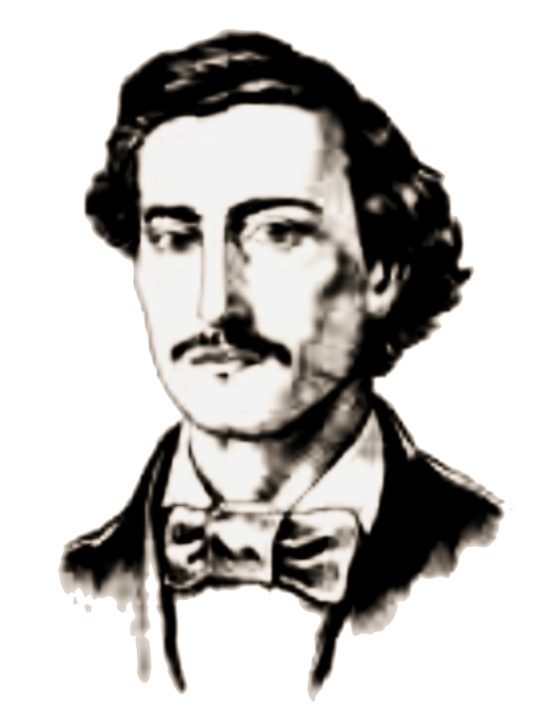 ГОДИШЊИ ПЛАН РАДА ШКОЛЕза школску 2018/2019. годинуСАДРЖАЈ1. Полазне основе радаОсновна документа која одређују Годишњи план рада Основне школе „Бранко Радичевић“ Нови Сад (у даљем тексту: Школа) за школску 2018/2019. годину су:-  Закон о основама система образовања и васпитања ("Сл. гласник РС", бр. 88/17 и 27 /18)-  Закон о основном образовању и васпитању ("Сл. гласник РС", бр. 55/13 и  27 /18)-  Правилници о наставном плану и програму основног образовања ( I - VIII  разреда)-  Норматив  простора, опреме и наставних средстава за основну школу-  Школски развојни план -  Статут Основне школе ''Бранко Радичевић'' Нови СадПлан рада обухвата циљеве, задатке и садржаје програма образовања и васпитања у основној школи. Циљ основног образовања и васпитања је пун интелектуални, емоционални, социјални, морални и физички развој сваког детета, стицање квалитетних знања и вештина, стицање општег образовања и васпитања и припрема за наставак школовања односно стицање знања, вештина, ставова и вредности неопходних за живот у заједници.Основним образовањем и васпитањем остварује се нарочито:- Оспособљавање за живот, рад и даље образовање и самообразовање- Овладавање основним елементима савременог општег образовања- Оспособљавање за примену стечених знања и умећа - Развијање интелектуалних способности, критичног односа, самосталност и  заинтересованост за прихватање нових знања- Изграђивање на науци заснованог погледа на свет, упознавање основних законитости  развоја природе, друштва и људског мишљења- Развијање креативности и стваралаштва- Стицање и развијање свести о потреби очувања здравља и заштити природе и   човекове средине- Развијање позитивних етичких својстава личности- Васпитавање у духу хуманих и културних односа међу људима без обзира на пол,  расу, веру, националну припадност и лично уверење- Развијање физичких способности- Изграђивање мултикултуралне и толерантне личности- Развијање љубави према својој домовиниПосебну пажњу захтевају деца код којих постоји неусклађеност између личних карактеристика са прохтевима његових животних система (породица, школа, вршњаци). Школа као место које окупља децу треба да делује превентивно у смислу спречавања ризика опасних по дечији развој. Да би се избегло појављивање психолошких потешкоћа треба потстицати социјалну интеракцију кроз културне и спортске активности. Поред тога потребно је ускладити школске захтеве са могућностима ученика, неговати конструктивно међусобно опхођење деце.2. Материјално-технички и просторни услови радаШколска зграда је изграђена 1960 године (главна зграда са учионицама и управним простором) а 1961 године изграђене су фискултурна сала, школска радионица и подрумске просторије.И ове школске године, како до сада нисмо успели да добијемо средства, планирамо од већих радова да извршимо подизање жичане ограде у великом дворишту школе која је дотрајала и изгубила своју фунцију. Такође је остало и даље, да се промене преостали прозори на школској зграде јер представљају опасност по безбедност и здаравље ученика, а урадило би се и на значајнијем  очувању топлотне енергије и уштеди трошкова за грејање. Просторни услови су за сада задовољавајући за постојећи број одељења и ученика.Школска зграда има приземље, први и други спрат.У приземљу се налазе:четири специјализоване учионице за разредну наставузборницашколска кухиња са трпезаријомканцеларија психологаНа првом спрату се налазе:две специјализоване учионице за разредну наставукабинет за наставу математикекабинет за наставу ликовне културекабинет за наставу информатике просторија за продужени боравакканцеларије директора, секретара и књиговођеНа другом спрату се налазе:кабинет за наставу историје и географијекабинет за наставу страних језикакабинет за наставу српског језикакабинет за наставу биологијекабинет за наставу физике и хемијекабинет за наставу музичке културе школска библиотека са читаоницомУ приземљу и на спратовима се налазе мали холови и мокри чворови за ученике а на првом спрату је и мокри чвор за наставнике.У дворишном делу зграде налазе сефискултурна сала са свлачионицама за ученикеприпремна просторија за наставнике физичког васпитањакабинет за наставу техничког образовањаИспод фискултурне сале у сутерену се налази школска радионицаШколско двориште је мало и састоји се из два дела на већем, намењеном свим ученицима налази се рукометни терен и клупе за одмор. Мало двориште је уређено и намењено је ученицима нижих разреда за игру и часове физичког васпитања. Школски намештај за ученике, клупе и столице, задовољавају потребе али би требало поправити или заменити ормане у већини учионица. У већини учионица и кабинета су инсталирани клима уређаји што побољшава услове рада у прелазном периоду када нема грејања и пред крај школске године када почну врућине. Од наставних средстава за кабинет хемије и физике, као и за наставу билологије, набављена су значајнија средства, али је потребно у континуитету наставити са заменом и докупљивањем  наставних средстава и уређаја. Свака учионица би требала да има рачунар и видео пројектор. Део средстава за опрему школа ће покушати да обезбеди кроз учешће у пројектима који унапређују рад образовних установа, део би требало да обезбеди Секретаријат за образовање града а један део би се обезбедио из сопствених прихода од донација "пријатеља школе".  Школски простор - збирноТехничка опремљеност - збирно3. Кадровски услови радаУ школи на почетку школске 2018/2019 године има укупно 50 запослених.Запослене у школи чини наставни кадар, стручни сарадници и ваннаставно особље. Радници у школи су засновали рад на одређено или неодређено време са пуним радним временом – нормом часова или непотпуним радним временом – нормом часова коју допуњавају у другој школи или су у одређеном проценту без норме.Степен стручне спреме - збирно - Услови средине у којој школа радиШкола ''Бранко Радичевић'' се налази у ужем делу центра града, поред велике саобраћајнице и раскрснице Футошке улице и Булевара oслобођења, тако да је њена страна, окренута према Футошкој улици, изложена великој буци. Са друге стране школе се налази мали парк на Тргу Коменског који школа повремено користи за рекреацију ученика у сарадњи са предшколском установом која се налази поред школе и са којом дели парк.У околини школе се последњих неколико година интензивно гради, подижу се стамбене зграде са пословним просторима на месту старих и дотрајалих кућа. Подизање нових стамбених зграда и досељавање  нових породица    доприноси и повећању броја ученика школе. 4. ОРГАНИЗАЦИЈА ОБРАЗОВНО – ВАСПИТНОГ РАДАУ школској 2018/2019. години школа организује рад у две смене. У једној смени су ученици првог, трећег, петог и седмог разреда а у другој ученици другог, четвртог, шестог и осмог разреда. Смене се мењају недељно. Поред тога постоје и по једно одељење првог и другог разреда у којима се реализује целодневна настава односно ученици бораве у школи од 8.00 до 16.00 часова. За ученике првог и другог разреда који нису обухваћени целодневном наставом организује се продужени боравак у две васпитно – образовне групе.Одлуком скупштине града Новог Сада у школу се уписују деца са подручја Месних заједница ''Вера Павловић'' и ''Петар Драпшин'' на почетку школске 2018/2019. године уписано ученика по разредима:Школа у овој школској години има 20 одељења. Број ученика по одељењима:Ритам радног данаРадно време сменске наставеРадно време целодневне наставеУ целодневном режиму настава почиње у 8.00 и траје до 16.00 часова. Рад је подељен у више блокова наставних активности, слободних и културних активности, увежбавању и самосталном раду на задацима, као и рекреацији односно спортским активностима. Са ученицима раде два наставника. Један наставник ради са ученицима од 8.00 до 12.00 а други од 12.00 до 16.00.   Радно време продуженог боравкаПродужени боравак ради од 07.00 до 17.00 часова. У боравку су ученици распоређени у два комбинована одељења, ученици првог и трећег разреда чине једно одељење а ученици другог и четвртог разреда друго. Са њима раде два наставника разредне наставе, за свако одељење по један. Један наставник ради са ученицима од 7.00 до 13.00 а други од 11.00 до 17.00 часова.    Ученици се налазе у боравку пре и после наставе у зависности од смена када имају редовну наставу у својим матичним одељењима. Радно време радника у наставиНастава се у школи одвија од 8.00 до 20.00 часова у зависности од распореда. Наставник је обавезан да у школу дође најкасније 10 минута пре почетка наставних часова које има, на час полази 5 минута пре почетка првог часа. Даље радно време наставника зависи од броја часова по распореду часова за одређени дан.Радно време осталих радникаДиректор ради од 07.30 до 15.30 или од 12.00 до 20.00 часоваСекретар  ради од 07.30 до 15.30 или од 13.00 до 21.00 часоваПсихолог ради од 07.30 до 13.30 и од 13.00 до 19.00 часоваШеф рачуноводства ради  од 07.30 до 15.30 часова, Помоћно техничко особље ради од 6.00 до 14.00 и од 13.00 до 21.00 часова  Дежурство у школи Ради обезбеђења самозаштите и контроле кретања у школи се организује дежурство наставника и ученика на следећи начин. Одређује се главни дежурни наставник. Главни дежурни наставник долази пола сата пре почетка наставе и остаје у школи до завршетка наставе у смени. Одговоран је за безбедност зграде и ученика за време свог дежурства. Евидентира изостанке наставника и по могућству организује замене. Контролише дежурство ученика. Сем главног дежурног наставника одређује се по један дежурни наставник на сваком спрату и по један у великом школском дворишту. У малом дворишту дежура главни дежурни само за време великог одмора. Дежурни наставници су обавезни да за време свог дежурства буду на ходницима односно дворишту за време одмора, а главни дежурни је у малом дворишту . Дежурни наставници усмеравају и контролишу кретање ученика на одморима и воде рачуна о безбедности, као и  да се школска зграда и остала имовина очува. Главни дежурни наставник је дужан да евентуално насталу штету на имовини за време свог дежурства пријави директору школе.Ученици дежурају на два места. Један ученик дежура на главном улазу у школу а други на дворишном улазу. Дежурни ученик на главном улазу пре почетка наставе пропушта ученике нижих разреда уз обавезно присуство дежурног наставника са приземља. На главни улаз пропушта раднике школе и посетиоце које евидентира и прати њихово кретање кроз школу.  На дворишном улазу дежурни ученик пропушта пре почетка наставе ученике виших разреда уз присуство главног дежурног наставника, На дворишном улазу дежурни ученик пропушта само ученике и раднике школе. Дежурни ученици на дежурство долазе пола сата пре почетка наставе а врата отварају десет минута пре почетка првог часа. На главном улазу дежурају ученици седмог и осмог разреда, а на дворишном петог и шестог. Дежурне ученике на основу успеха и владања одређује одељенски старешина. Поред наставника и ученика у дежурство се укључује и помоћно техничко особље.Школски календарКласификациони периодиНастава и други облици образовно - васпитног рада у основној школи се остварују у току два полугодишта.Прво полугодиште почиње у петак, 3. септембра 2018. године, а завршава се у петак, 21. децембра 2018. године. У првом полугодишту има 81 наставни дан.Друго полугодиште почиње у уторак, 15. јануара 2019.  године и завршава се:- у петак 14. јуна 2019. године, за ученике од првог до седмог разреда и има 99 наставних дана- у петак, 31. маја 2019. године, за ученике осмог разреда и има 89 наставних дана.Наставни план и програм за ученике од првог до седмог разреда остварује се у 36 петодневних наставних недеља, односно 180 наставних дана.Наставни план и програм за ученике осмог разреда остварује се у 34 петодневне наставне недеље, односно 170 наставних дана.Табеларни преглед школског календара за основне школе са седиштем на територији Аутономне покрајине Војводине за школску 2018/2019. годину, који се налази у прилогу овог правилника као његов саставни део, исказан је у полугодиштима и квартално.Први квартал има 41, други 40, трећи  46 наставних дана.Четврти квартал има 53 наставна дана за ученике од првог до седмог разреда, а 43 наставна дана за ученике осмог разреда.У току наставног периода школа може утврдити у свом годишњем плану рада највише четири наставне суботе и то у случају ако се:- у наставни дан обележава дан школе, или- у наставни дан, истовремено, за већи део ученика школе, реализују екскурзије, - у наставни дан са већином ученика учествује на некој спортској или друштвеној   манифестацији, или је школа домаћин такмичења, друштвене или спортске   манифестације, или - је због одсуства већег броја ученика или запослених, који обележавају верски празник, или празник националне мањине утврђен од стране националног савета одређене националне мањине у Републици Србији, у дан тог празника отежано извођење наставе. Наставна субота у којој се надокнађује пропуштен рад,  налази се у истом кварталу у коме је и дан који је одређен као ненаставни. У свим другим случајевима одступања од школског календара, школа је дужна да поступа у складу са чланом 88. и 90. Закона о основама система образовања и васпитања (''Службени гласник РС'', бр.: 72/09, 52/11, 55/13, 35/15 – аутентично тумачење 68/15 и 62/16-одлука УС).У току школске године ученици имају зимски, пролећни и летњи распуст.Зимски распуст почиње у понедељак, 24. децембра 2018. године, а завршава се у у понедељак, 14. јануара 2019. године.Пролећни распуст почиње у петак, 19. априла 2019. године, а завршава се у четвртак, 02. маја 2019. године.За ученике од првог до седмог разреда, летњи распуст почиње у четвртак, 14. јуна 2019, а завршава се у петак, 30. августа 2019. године. За ученике осмог разреда летњи распуст почиње по завршетку завршног испита, а завршава се у петак, 30. августа 2019. године.У школи се обележава:- Дан сећања на српске жртве у Другом светском рату, који пада у суботу 21. октобра 2017. године, нерадни је и ненаставни дан- Дан примирја у Првом светском рату, који пада у недељу, 11. новембра 2018. године нерадни је и ненаставни дан- Свети Сава - Дан духовности, који пада у недељу, 27. јануара 2019. године и радни је, а ненаставни дан- Сретење - Дан државности, који пада у  петак, и суботу, 15. и 16. фебруара 2019. године, нерадни су и ненаставни дани- Дан сећања на жртве холокауста, геноцида и других жртава фашизма у Другом светском рату, који пада у понедељак, 22. априла 2019. године, нерадни је и ненаставни дан- Празник рада, који пада у  среду и четвртак 1. и 2. маја 2019. године, нерадни су и ненаставни дани- Дан победе, који пада у четвртак, 9. маја 2019. године, као радни и наставни дан, и - Видовдан - спомен на Косовску битку, који пада у петак, 28. јуна 2019. године и радни је дан.У школама се обележава и Дан просветних радника, који пада у четвртак, 8. новембра 2018. године, радни је и наставни дан.Распоред коришћења годишњег одмораГодишњи одмор наставног особља и стручних сарадника утврђује се у периоду од 01.07.2019. до 16.08.2019. године. За управу и помоћно – техничко особље, годишњи одмор се утврђује у периоду јун – септембар у зависности од потреба рада.5. НАСТАВНИ ПЛАНОВИ И ПРОГРАМИСврха, циљеви и задаци Програма образовања и васпитањаСврха програма образовањаКвалитетно образовање и васпитање, које омогућава стицање језичке, математичке, научне, уметничке, културне, здравствене, еколошке и информатичке писмености, неопходне за живот у савременом и сложеном друштву. Развијање знања, вештина, ставова и вредности које оспособљавају ученика да успешно задовољава сопствене потребе и интересе, развија сопствену личност и потенцијале, поштује друге особе и њихов  идентитет, потребе и интересе, уз активно и одговорно учешће у економском, друштвеном и културном животу и доприноси демократском, економском и културном развоју друштва.Циљеви и задаци програма образовања су:развој интелектуалних капацитета и знања деце и ученика нужних за разумевање природе, друштва, себе и света у коме живе, у складу са њиховим развојним потребама, могућностима и интересовањима;подстицање и развој физичких и здравствених способности деце и ученика;оспособљавање за рад, даље образовање и самостално учење, у складу са начелима сталног усавршавања и начелима доживотног учења;оспособљавање за самостално и одговорно доношење одлука које се односе на сопствени развој и будући живот;развијање свести о државној и националној припадности, неговање српске традиције и културе, као и традиције и културе националних заједницаомогућавање укључивања у процесе европског и међународног повезивања;развијање свести о значају заштите и очувања природе и животне средине;усвајање, разумевање и развој основних социјалних и моралних вредности демократски уређеног, хуманог и толерантног друштва;уважавање плурализма вредности и омогућавање, подстицање и изградња сопственог система вредности и вредносних ставова који се темеље на начелима различитости и добробити за све;развијање код деце и ученика радозналости и отворености за културе традиционалних цркава и верских заједница, као и етничке и верске толеранције, јачање поверења међу децом и ученицима и спречавање понашања која нарушавају остваривање права на различитост;поштовање права деце, људских и грађанских права и основних слобода и развијање способности за живот у демократски уређеном друштву;развијање и неговање другарства и пријатељства, усвајање вредности заједничког живота и подстицање индивидуалне одговорности.План и програм основног образовања и васпитања се реализује у два циклуса у трајању од по четири године. Индивидуални планови и програми наставника разредне и предметне наставе чине анекс овог програма. Програми наставника обухватају све видове непосредног рада са ученицима.Први циклус основног образовања и васпитањаНаставни предмети са недељним и годишњим фондом часова који се изучавају у првом циклусу основног образовања и васпитања Поред обавезних наставних предмета у школи ће се и ове године, по избору ученика, изучавати четири - јер се укупно у првом циклусу четири  изборна предмета.Облици образовно – васпитног рада којима се остварују обавезни и изборни наставни предметиНаставни план у првом циклусу основног образовања реализују првенствено наставници разредне наставе изузев страног језика и верске наставе коју преузимају предметни наставници. Подела одељења Други циклус основног образовања и васпитањаНаставни предмети који се изучавају у другом циклусу основног образовањаОблици образовно – васпитног рада којима се остварују обавезни и изборни наставни предметиОблици образовно – васпитног рада којима се остварују наставни предметиПодела предмета и одељења6.   Облици образовно – васпитног радаРедовна наставаРедовна настава је основни облик образовно васпитног рада и спроводи се у првом циклусу као разредна а у другом као предметна настава која обухвата обавезне и изборне наставне предмете. Садржај, циљеви и задаци прописани су Правилником о наставном плану и програму основног образовања и васпитања.Додатни образовно васпитни радДодатни образовно-васпитни рад започиње диференцираним, индивидуалним приступом ученицима на часовима редовне наставе а наставља се преко ваннаставних активности. Овакав облик наставе се организује за ученике од четвртог до осмог разреда. Ангажовање ученика је добровољно.Садржај и облик рада утврђује наставник познавајући способности, интересовања, предзнања и посебности развоја сваког од одабраних ученика. Рад са учеником је индивидуалан или у мањим групама.Наставник који води додатни рад је организатор, сарадник, саветник и васпитач личности ученика. Распоред и садржај додатног образовно – васпитног рада уноси се у дневник рада одељења за први циклус односно у Дневник осталих облика образовно васпитног рада за други циклус основног образовања.Додатни образовно-васпитни рад се организује за ученике од четвртог до осмог разреда. У првом, другом и трећем разреду се додатни рад реализује кроз слободне активности-секције.Допунски образовно-васпитни радДопунски образовно-васпитни рад започиње као и код додатног рада диференцираним и индивидуалним приступом ученицима који имају тешкоћа у савлађивању градива. Предметни наставник препознаје ученике којима је потребна помоћ и Одељенско веће доноси одлуку о организовању допунске наставе. Ученик се у допунску наставу укључује на одређено време док не савлада пропуштено градиво. Наставник одређује садржину рада допунске наставе. Допунска настава се организује за ученике који поједине целине градива нису усвојили, који због болести, породичних или других разлога нису дуже времена присуствовали редовној настави као и за ученике са посебним потребама.Допунску наставу реализује предметни наставник односно наставник разредне наставе за први циклус образовања. Распоред и садржај допунског образовно – васпитног рада уноси се у дневник рада одељења за први циклус односно у Дневник осталих облика образовно васпитног рада.Припремни образовно-васпитни радПрипремни образовно-васпитни рад се организује за ученике који су на крају школске године показали недовољан успех и поред организованог допунског рада. Припремна настава се организује пре полагања поправног испита у трајању од пет радних дана са по два часа. Ученик може да полаже поправни испит из највише два предмета. Уколико је показао недовољан успех из више од два предмета упућује се на понављање разреда. За ученике осмог разреда поправни испит се организује у јуну, а за остале ученике у августу.Припремну наставу реализује предметни наставник односно наставник разредне наставе за први циклус образовања. Распоред и садржај припремног образовно – васпитног рада уноси се у дневник рада одељења за први циклус односно у Дневник осталих облика образовно васпитног рада.Поред овог облика припремне наставе за ученике осмог разреда школа организује припремну наставу из српског језика, математике, физике, историје, географије и хемије у јуну месецу након завршетка наставне године да би се што успешније припремили за полагање класификационог испита из ових предмета који се бодују приликом уписа у четворогодишње стручне школе и гимназије. Слободне активности ученикаСлободне активности ученика су друштвене, културне, техничке, хуманитарне и спортске активности. Ученици ове активности остварују кроз учешће у раду секција и ученичких организација у оквиру школе, активним учешћем у друштвеним, хуманитарним и културним акцијама које организује како школа тако и шира друштвена заједница. Циљ слободних активности ученика је да у остваривању општег циља васпитања (оспособљавања ученика за развијање и неговање квалтетног индивидуалног и друштвеног живота) посебно допринесу формирању аутономне, стваралачке, радне, слободне, критичке, одговорне и друштвено ангажоване личности. Слободне активности ученика се у школи одвијају кроз рад секција. Секције се организују у складу са потребама и склоностима ученика. Календар значајних активности у школиПлан школских такмичењаШколска такмичења се планирају у складу са Планом школских такмичења утврђеног од стране Министарства просвете   и то из следећих предмета:математикесрпског језикастраног језика физикехемије биологијеисторијегеографије.нформатике и рачунарстватехничког образовањафизичко васпитањеЗа реализацију школских такмичења одговорни су предметни наставници који их уједно и спроводе. Датум одржавања школског такмичења се одређује на стручном активу како би се избегло истовременог одржавања такмичења из више предмета.Ученици учествују на такмичењима које организује Министарство просвете и на такмичењима и смотрама које се организују на локалном нивоу.План рада продуженог боравкаРади задовољавања друштвених и педагошких потреба школа организује продужени боравак ученика у школи пре и после наставе. Продуженим боравком ученика у школи пружа се могућност интезивнијег организованог педагошког и друштвеног утицаја на образовање и васпитање ученика. Школа планира рад са две хетерогене групе ученика у продуженом боравку. У продужени боравак се превасходно укључују ученици првог и другог разреда, а када је то неопходно и ученици трећег и четвртог разреда. Сарадња са родитељима ученика у продуженом боравку одвија се у виду индивидуалних разговора и родитељских састанака. Сарадња са учитељима се одвија увиду договора о облицима помоћи ученицима као и заједничког праћења напредовања и постигнућа. У току рада продуженог боравка садржаји и програми који се организују имају карактер: обавезног занимања, слободне и рекреативне активности. Радно време продуженог боравка је од 7.00 часова ујутру до 17.00 часова поподне. Програм рада продуженог боравка реализују два наставника разредне наставе.Марија Мрдак води одељење ученика првог разреда а Данијела Карановић одељење ученика другог разреда.Режим радног данаОперативни план рада продуженог боравка7. Планови и програми управних, руководећих и саветодавних  органа школеПлан и програм рада Школског одбора   Школски одбор је орган управљања школом и као такав заузима посебно место у организацији и раду школе. Школски одбор има девет чланова, укључујући и председника, од којих трећину чине претставници локалне самоуправе, трећину претставници Савета родитеља а једну трећину предлаже Наставничко веће школе. За члана школског одбора не може бити предложено ни именовано лице које би могло да заступа интересе више структура, лице чији су послови, дужности или функције неспојиви са обавезама члана школског одбора, као и лице које је већ именовано за члана органа управљања друге установе.У складу са Законом о основама система образовања и васпитања и Статутом школе школски одбор обавља следеће послове и задатке:доноси Статут школе, Правилнике и друга општа актадоноси Годишњи програм рада школе и усваја извештај о његовој реализацијиутврђује предлог Финансиског плана за припрему буџетадоноси Финансиски план школеодлучује о пословању школе и наменском коришћењу остварених сопствених прихода, у складу са законом и Финансиским планом школеодлучује о коришћењу средстава школе у складу са закономодлучује о давању на коришћење, односно закуп школског простораодлучује о проширеној делатности школе, статусној промени, промени назива и седишта школе у складу са Закономдаје мишљење у поступку избора наставника, стручног сарадника и других лицарасписује конкурс за избор директора и врши његов изборразматра успех ученика и предузима мере за побољшање услова рада школе доноси Пословник о раду школског одбораодлучује по приговору односно жалби на решење директора школеодлучује о правима, обавезама и одговорности директора школе у складу са Закономбира председника и заменика председника из реда својих члановапо потреби образује комисије и друга стручна и радна телаШколски одбор ради и одлучује на седницама, седницу  сазива председник. У одсутности председника његове послове обавља заменик председника. Седница Школског одбора се може одржати ако је присутно више од половине чланова, одлуке се доносе већином гласова укупног броја чланова. Седници школског одбора присуствује и учествује у раду, без права одлучивања, директор школе и представник репрезентативног синдиката у школи. Школски одбор може образовати комисије и друга стручна и радна тела и у том случају утврђује њихову надлежност, начин рада и одлучивања.Оперативни план рада Школског одбора  Чланови Школског одбораПлан и програм рада директора школеПрограмом рада директора школе обрађени су стални и повремени послови и задаци. Директор школе одговара за законитост рада и за успешно обављање делатности школе. У вршењу послова из свог делокруга доноси одлуке самостално, а за свој рад одговара Школском одбору, оснивачу и Министарству просвете.Директор школе- организује образовно – васпитни рад- планира и организује остваривање програма образовања и васпитања- стара се о осигуравању квалитета и унапређивању образовно – васпитног рада- организује и остварује педагошко – инструктивни увид и надзор и предузима мере за унапређивање и усавршавање рада наставника и стручних сарадника- стара се о остваривању развојног плана школе- доноси Правилник о систематизацији радних места- доноси одлуку о слободним радним местима- сазива и руководи седницама Наставничког већа- усмерава и усклађује рад стручних органа у школи- остварује сарадњу са Министарством просвете- предлаже Школском одбору Годишњи план рада школе - подноси извештај Школском одбору о реализацији Годишњег плана рада - предлаже Школском одбору Финансиски план школе- прати остваривање финансиског плана- предлаже Школском одбору доношење Статута и других општих аката школе- планира стручно усавршавање запослених- оцењује рад наставника и стручних сарадника у складу са Законом- врши расподелу послова за наставнике, стручне сараднике и остале запослене у школи- одређује одељенске старешине- доноси распоред часова у складу са педагошким начелима- похваљује и награђује ученике у складу са Статутом школе- сарађује са родитељима ученика- именује комисије за полагање испита у школи- расписује конкурс за пријем у радни однос- вреднује резултате школе- остварује сарадњу са локалном заједницом и стручним институцијама ван школе- остварује контакте и сарадњу са другим образовним и културним институцијама од значаја за унапређење образовно – васпитног рада- прати периодику од значаја за рад школе и стручно се усавршава.Оперативни план рада Директора школе План и програм рада Савета родитеља    Савет родитеља школе сачињава по један претставник одбора родитеља ученика једног одељења. Представник се бира на првом родитељском састанку и његов мандат траје до краја школске године.Задаци Савета родитеља су: да подстичу и усмеравају рад одбора родитеља одељења, разматрају и прихватају њихове иницијативе које као закључке прослеђују органима школе надлежним за њихово рашавање  да потстичу и усмеравају сарадњу родитеља са наставницима и одељенским старешинамада по потреби сарађују са школским већима и педагошком службом школе као и осталим органима на реализацији заједничких задатака образовно-васпитног процесада учествују у програмским активностима школе у делу у коме је њихова помоћ неопходнада предлоге и закључке Савета преносе осталим родитељима на родитељским састанцимаСадржај рада Савета родитеља обухвата теме из области педагошког рада, васпитно-образовна питања, као и теме из области социално-здравствене проблематике. Савет родитељапредлаже теме од ширег интереса за родитеље које би се обрађивале на родитељским састанцимасагледава васпитно-образовну проблематику школе, одељења и појединих ученика анализира успех и владање ученика и даје предлоге Наставничком већу за њихово побољшањеангажује родитеље као сараднике на реализацији Програма рада школепомаже у припремању школских прослава и манифестацијаорганизује акције за помоћ школи у опремању наставним средствимаанализира здравствено стање ученика по пријему извештаја Стручне службе Дома здрављаактивно учествује у реализацији програма извођења екскурзија ученика и наставе у природиОперативни план рада Савета родитељаЧланови Савета родитеља8. ПЛАН И ПРОГРАМ СТРУЧНИХ ОРГАНА ШКОЛЕПлан и програм рада Наставничког већаНаставничко веће је највиши стручни орган који сачињавају сви наставници и стручни сарадници. На Наставничком већу се организује и анализира целокупни образовно васпитни рад и доносе одлуке о свим битним питањима везаним за његову реализацију. Седнице Наставничког већа сазива и води директор школе.Наставничко веће врши следеће послове:даје мишљење на предлог Годишњег плана рада школе и Извештаја о реализацији Годишњег плана рада за претходну школску годинупредлаже мере за унапређење наставних и ваннаставних активности и опремање школе наставним средствимаразматра предложену расподелу послова за наставнике и стручне сараднике у оквиру четрдесеточасовне радне недељепредлаже начине, прати и вреднује остваривање наставног плана и програма и предлаже мере за јединствен и усклађен рад свих учесника у образовно васпитном процесу.анализира остваривање циља и задатка основног образовања и васпитања, планираног фонда часова и реализацију ваннаставних активностиорганизује групни или тимски рад на истраживању и експерименталном праћењу појединих питања педагошке или методолошке праксе и предлаже примену позитивних резултата истраживања тј експерименталног праћењаутврђује и анализира, прати и вреднује рад наставника и стручних сарадника, као и стручних органа школеу поступку оцењивања рада наставника и стручних сарадника даје мишљење о њиховом радупредлаже и образује стручне комисије наставничког већа и формира стручне активепредлаже мере и утврђује програм стручног усавршавања наставника и стручних сарадникаутврђује резултате рада и успех ученика и резултате образовно васпитног рада на крају наставних периода ( четири пута годишње )одлучује о примени одговарајућих васпитно-дисциплинских и педагошких мера према ученицима из своје надлежностиутврђује предлоге о похвваљивању и награђивању ученика, као и право ученика на дипломе и прелазак ученика у наредни разредпредлаже план извођења ученичких екскурзијаОперативни план рада Наставничког већа Комисије Наставничког већа   Kултурнe активности (организација приредби, свечаности, организовање посета позоришту, биоскопу, галеријама, организација књижевних догађаја, информисање)Зоран Ранчић (координатор), Душица Трзин (драмска секција, приредбе), Душко Ђурђев (хор, приредбе), Душанка Станковић, Биљана Балог (сценографија), Марија Мрдак (информисање, школски сајт), Ружа Иванчић и Лена Вукасовић (сарадници), Милан Матовић (Школска слава)Хуманитарне активности (прикупљање помоћи за угрожене, информисање)Марија Мрдак (координатор, информисање и школски сајт),  Бојана Ћулибрк,  Љиљана Стојиљковић,  Ана Вадић, и Милан Матовић (сарадници) Заштита животне средине (активности током школске године, учешће на еколошким манифестацијама, еколошким пројектима, сарадња са локалном заједницом, информисање)Јасмина Сремачки (координатор, информисање и школски сајт), Снежана Бубања, Данијела Карановић, Татјана Петрић, Тања Гагић и Тамара Дакић (сарадници)Спортске активности (активности током школске године, турнири, крос, спортске манифестације, информисање) Лена Вукасовић (координатор), Наташа Марић (информисање и школски сајт), Вера Блануша, Марија Тривуновић  и Бојан Шврака (сарадници).Здравствена заштита и превенција (активности током школске године, организација предавања, сарадња са здравственим институцијама, информисање)Марија Бокић (координатор), Лана Смиљанић (информисање и школски сајт), Моника Цвијић, Марија Тривуновић, Зора Рабаџијевски и Ана Вадић (сарадници)Уређење школског простора (уређење паноа, уређење простора за дечје радове, организација изложби, предлози за уређење школског простора)Снежана Бубања (координатор), Тамара Ујфалуши (школски сајт), Љиљана Тубић, Бојана Ћулибрк, Ружа Иванчић, Бороја Емилија, Душанка Станковић (сарадници)Екскурзије, излети, настава у природи (планирање, предлог дестинација, праћење реализације) Марија Адамовић (координатор), Ружа Иванчић, Вера Блануша, Марија Бокић (председници разредних већа нижих разреда), Татјана Петрић (информисање и школски сајт), Бранислава Јовановић (историја) Александар Малетин, (директор),  Татјана Докић (секретар).Школска документација (вођење записника, преглед документације, спискови ученика, распоред часова)Лана Смиљанић (координатор и дневници рада), Бранислава Јовановић (матичне књиге), Биљана Танкосић, Лаура Глигорић  (распоред часова), Радован Кнежић (распоред дежурства), Тамара Дакић (дневници осталих облика рада), Наташа Радош (записници), Моника Цвијић (спискови ученика)Избор ученика генерацијеЛидија Хлапец (координатор), Лана Смиљанић (психолог),   Ружа Иванчић, Нада Вукадинов, Марија Тривуновић  (наставници разредне наставе), Радован Кнежић и Бранислава Јовановић (наставници предметне наставе)Исхрана ученика (израда јеловника, превенција здраве исхране, сарадња са школском кухињом)Моника Цвијић (координатор), Лена Вукасовић,  Марија Бокић,  Марија Мрдак и Јасмина Сремачки ( сарадници), родитељ (_____________________________)Летопис школе (вођење летописа)Бојана ЋулибркШколски сајт (уредништво)Наташа Радош (администратор, подршка и  одржавање), Марија Мрдак (културне активности), Јасмина Сремачки (заштита животне средине), Наташа Марић (спортске активности), Лана Смиљанић (здравствена заштита и превенција), Тамара Ујфалуши (уређење школског простора), Татјана Петрић (екскурзије, излети, настава у природи),  Лидија Хлапец (ученик генерације),  Љиљана Тубић (школска такмичења), Данијела Карановић (летопис школе),  Небојша Вујин (фотографија), Тања Гагић (пројекти)Школски одбор (сарадња са Школским одбором, информисање)Душко Ђурђев,  Лена Вукасовић и Радован Кнежић – до именовања нових чланова.Савет родитеља (сарадња са Саветом родитеља, информисање)Нада ВукадиновДечји савез и Ђачки парламент (активности током школске године, сарадња са локалном заједницом, информисање)Љиљана Стојиљковић (координатор Дечјег савеза и информисање), Снежана Бубања, Моника Цвијић,Марија Тривуновић (сарадник), Јасмина Сремачки (координатор Ђачког парламента, информисање и школски сајт), Бранислава Јовановић (сарадник)Безбедност у школи (Заштита на раду, Противпожарна заштита, међуљудски односи)Радован Кнежић (координатор), Александар Малетин, Татјана ДокићУ школи су формирани следећа стручна већа:  Стручно веће разредне наставе   Зора Рабаџијевски (председник), Блануша Вера, Снежана Бубања, Ружа Иванчић, Лена Вукасовић,  Тамара Ујфалуши, Марија  Бокић, Нада Вукадинов, Марија Адамовић, Љиљана Стојиљковић, Моника Цвијић,  Марија Тривуновић, Марија Мрдак, Татјана Петрић, Бојана Ћулибрк.Стручно веће природних и информатичко техничких предмета Лаура Глигорић (председник), Биљана Танкосић, Тања Гагић, Лидија Хлапец, Тамара Дакић,  Јасмина Сремачки,  Радован Кнежић   и  Ружа Иванчић Стручно веће друштвене групе предмета Душица Трзин (председник), Зоран Ранчић, Бранислава Јовановић, Љиљана Тубић, Наташа Радош, Ана Вадић,  Кристина Илић, Небојша Вујин, Милан Матовић и Нада ВукадиновСтручно веће уметничких и спортских предмета Наташа Марић (председник), Бојан Шврака, Душко Ђурђев, Бороја Емилија,  Душанка Станковић и Лена Вукасовић  РАЗРЕДНА ВЕЋАТИМ  ЗА ПЛАНИРАЊЕ И ПРАЋЕЊЕ СТРУЧНОГ УСАВРШАВАЊАСтручно веће разредне наставе: Татјана Петрић (координатор), Марија Мрдак, Цвијић МоникаСтручно веће друштвене групе предмета: Љиљана ТубићСтручно веће природне групе предмета:  Јасмина Сремачки Стручно веће уметничких и спортских предмета: Емилија БоројаТИМ ЗА ИНКЛУЗИВНО ОБРАЗОВАЊЕМарија Тривуновић (координатор), Ружа Иванчић, Нада Вукадинов, Љиљана Стојиљковић (наставници разредне наставе),  Душица Трзин (српски језик), Лаура Глигорић (математика),  Ана Вадић (руски језик), Лана Смиљанић (психолог).  ТИМ ЗА ПРОФЕСИОНАЛНУ ОРИЈЕНТАЦИЈУЛана Смиљанић, психолог (координатор),  Ана Вадић (7-2), Лаура Глигорић (8-1), Наташа Радош (8-2), Тубић Љиљана (7-1)  ТИМ ЗА ЗАШТИТУ ОД ДИСКРИМИНАЦИЈЕ НАСИЉА, ЗЛОСТАВЉАЊА И ЗАНЕМАРИВАЊАНаташа Радош (координатор),   Александар Малетин (директор),   Лана Смиљанић (психолог),    Лена Вукасовић, Вера Блануша (наставнице разредне наставе), Радован Кнежић, Татјана Докић (секретар) Наташа Марић, Милан Матовић (наставници предметне наставе), родитељ (Школски одбор) и ученик (Ученички парламент)ТИМ ЗА САМОВРЕДНОВАЊЕ             Лана Смиљанић, психолог (координатор), Александар Малетин (директор), Марија Мрдак, Моника Цвијић, Тамара Ујфалуши (наставнице разредне наставе), Биљана Танкосић, Лаура Глигорић, Небојша Вујин (наставници предметне наставе), родитељ (Школски одбор) и ученик (Ученички парламент)СТРУЧНИ АКТИВ ЗА  ШКОЛСКО РАЗВОЈНО ПЛАНИРАЊЕТања Гагић (председник), Александар Малетин (директор), Ивана Лазић (педагог), Зора Рабаџијевски (Стручно веће разредне наставе), Бранислава Јовановић (Стручно веће друштвене групе предмета), Нада Вукадинов (Савет родитеља), родитељ (Школски одбор) и ученик (Ђачки парламент)СТРУЧНИ АКТИВ ЗА РАЗВОЈ ШКОЛСКОГ ПРОГРАМАЛана Смиљанић (председник), Александар Малетин, Милан Матовић, Душко Ђурђев, Лидија Хлапец,  Душица Трзин, Тамара Ујфалуши, Марија Тривуновић   . ТИМ ЗА ШКОЛСКЕ ПРОЈЕКТЕ И ПРОМОЦИЈУ ШКОЛЕЉиљана Тубић (координатор), Зоран Ранчић (промоција школе), Илић Кристина (праћење међународних пројеката), Тања Гагић (информисање и школски сајт), Марија Тривуновић (праћење конкурса), Марија Адамовић (медији), Биљана Танкосић и Бојан Шврака (сарадници)ТИМ ЗА ШКОЛСКИ ОБРАЗОВНО-ВАСПИТНИ ПРОЈЕКАТМарија Тривуновић (аутор и координатор), Моника Цвијић и Лана Смиљанић (сарадници)ТИМ ЗА ПРАЋЕЊЕ ПОСТИГНУЋА УЧЕНИКАБиљана Танкосић (координатор, информисање и школски сајт), Лаура Глигорић (анализа пробног и завршног испита), Бранислава Јовановић (анализа успеха ученика у односу на претходне године), Нада Тадић (праћење реализације допунске наставе), Лидија Хлапец (праћење реализације додатне наставе), Кристина Илић (праћење реализације слободних  активности), Љиљана Тубић (праћење школских такмичења), Љиљана Стојиљковић (праћење напретка ученика у нижим разредима), Душица Трзин (праћење напретка ученика у вишим разредима) ТИМ ЗА ПРЕВЕНЦИЈУ ОСИПАЊА ДЕЦЕ ИЗ ОСЕТЉИВИХ ГРУПАЛана Смиљанић (координатор), Снежана Бубања (превенција у нижим разредима), Лаура Глигорић (превенција у вишим разредима)Педагошки колегијумАлександар Малетин  – директор, Лана Смиљанић – психолог , Зора Рабаџијевски – председник стручног већа разредне наставе,  Душица Трзин  – председник стручног већа друштвене групе предмета,  Лаура Глигорић – председник стручног већа природне групе предмета,  Тања Гагић – председник стручног актива за школско развојно планирање,   Наташа Марић – председник стручног већа уметничких и спортских предмета,   представник школског одбора,  представник ученичког парламентаПлан и програм рада одељенских већаОдељенско веће се формира за свако одељење и чине га наставници који предају у том одељењу. На Одељенском већу се организује и анализира целокупни образовно васпитни рад и дају предлози Наставничком већу на усвајање. Седнице Одељенског већа сазива и води одељенски старешина.Одељенско веће врши следеће послове:предлаже мере за унапређење наставних и ваннаставних активности и опремање школе наставним средствимаразматра предложену расподелу послова за наставнике и стручне сараднике у оквиру четрдесеточасовне радне недељепредлаже начине, прати и вреднује остваривање наставног плана и програма и предлаже мере за јединствен и усклађен рад свих учесника у образовно васпитном процесу.анализира остваривање циља и задатка основног образовања и васпитања, планираног фонда часова и реализацију ваннаставних активностиорганизује групни или тимски рад на истраживању и експерименталном праћењу појединих питања педагошке или методолошке праксе и предлаже примену позитивних резултата истраживања тј експерименталног праћењаутврђује и анализира, прати и вреднује рад наставника и стручних сарадника, као и стручних органа школеу поступку оцењивања рада наставника и стручних сарадника даје мишљење о њиховом радупредлаже и образује стручне комисије наставничког већа и формира стручне активепредлаже мере и утврђује програм стручног усавршавања наставника и стручних сарадникаутврђује резултате рада и успех ученика и резултате образовно васпитног рада на крају наставних периода ( четири пута годишње )одлучује о примени одговарајућих васпитно-дисциплинских и педагошких мера према ученицима из своје надлежностиутврђује предлоге о похвваљивању и награђивању ученика, као и право ученика на дипломе и прелазак ученика у наредни разредпредлаже план извођења ученичких екскурзијаПедагошки колегијумПедагошки колегијум чине председници стручних већа и стручних актива и представник стручних сарадника. Педагошким колегијумом председава и руководи директор   За ову школску годину чланови Педагошког колегијума су:Александар Малетин  – директор Лана Смиљанић – психолог  Зора Рабаџијевски – председник стручног већа разредне наставеДушица Трзин  – председник стручног већа друштвене групе предмета  Лаура Глигорић – председник стручног већа природне групе предмета  Тања Гагић – председник стручног актива за школско развојно планирање  Наташа Марић – председник стручног већа уметничких и спортских предмета  Представник школског одбораПредставник ученичког парламентаГОДИШЊИ ПЛАН И ПРОГРАМ ПЕДАГОШКОГ КОЛЕГИЈУМАСадржај рада  су:унапређивање васпитно-образовног радаостваривање развојног планастручно усавршавање у школисадржај рада стручних тимова и доношење одлукапредузимање мера за промоцију школе у локалној заједницисумирање резултата такмичења на свим нивоимаобележавање значајних датума у школианализе успеха и потребе за увођењем мера за унапређивање рада у школи Записнике води Лаура Глигорић,наставница математике. Извештај Лана Смиљанић, псхиолог. Радом ПК председава Александар Малетин, директор школеПлан и програм рада стручних већаСтручно веће сачињавају наставници истог или сродних предмета. Стручна већа формира Наставничко веће. Радом стручног већа  руководи председник који координира рад већа са Наставничким већем и директором школе.Стручно веће врши следеће послове из домена стручно-методичког и педагошког а у циљу унапређивања образовно-васпитног рада у школи:Остварује корелацију наставних садржаја и уједначавање планова наставе и васпитног рада у оквиру Годишњег програма рада школеУједначава критеријуме у настави и оцењивању, размењује искуства, предлаже избор уџбеника и наставних средставаОрганизује и спроводи стручно усавршавање наставника у форми стручних састанака, огледних часова, предавања, саопштења и сл.Ради на увођењу савремене наставне технологије и коришћењу савремених метода, поступака и средстава рада и експериментално проверава иновације у наставиРади на правилној и стручној оријентацији наставника у њиховом индивидуалном, педагошком и психолошком усавршавању и информисању о актуелним питањима наставног радаОстварују сарадњу са ученицима у оквиру ваннаставних активности ради задовољавања и развијања склоности и интересовања ученикаРади на изналажењу решења за све облике унапређивања образовно-васпитног рада који по својој природи спада у његову надлежностПлан рада стручног већа за разредну наставуОперативни план рада Оперативни план рада  стручног већа природних и информатичко техничких предметаПЛАН РАДА СТРУЧНОГ ВЕЋА ДРУШТВЕНЕ ГРУПЕ ПРЕДМЕТА План рада стручног већа уметничких и спортских предмета  Чланови стручног већа:Наташа Марић-физичко васпитање, изабрани спорт, председникБојан Шврака- физичко васпитање, изабрани спорт, Душко Ђурђев- музичка култура,  хор и оркестарЕмилија Бороја- ликовна култура, цртање, сликање, вајањеДушанка Станковић- ликовна култура, цртање, сликање, вајање      План рада:      АВГУСТ     1.Планирање рада већа. Усвајање плана рада.    2. Укључивање чланова већа у Тимове и секције-предлози    3. Разно   СЕПТЕМБАР2.Стручно усавршавање и планирање семинара на основу Каталога програма стручног усавршавања3.Угледни и огледни часови ( одредити термине на нивоу већа)4 План одржавања часова у 4. Разреду, у оквиру ПЛАНА ТРАНЗИЦИЈЕ.5.Опремање кабинета/уређење простора у којем се одвија настава6. Ваннаставне активности и усаглашавање у подели задужења .Направити и јавно истаћи конкретан распоред одржавања допунских, додатних часова, секција и слободних активности6. Планови индивидуализације или ИОП-и 7. Међусобна сарадња наставника при изради  индивидуалних образовних планова и прилагођавању образовних стандарда, размена мишљења и искустваОКТОБАР      1. Стављање акцента на формативно оцењивање- квалитетније     оцењивање и усаглашавање критеријума на нивоу Стручних већа     2. Набавка стручне литературе/ часописа, периодике, реквизита за извођење наставе3. Припреме ученика за такмичења у организацији Савеза за школски спорт и олимпијско васпитање као и за разне конкурсе (ликовна и музичка култура)4. Ученички портфолио, ускладити дистрибуцију материјала одељенским старешинама5. Омогућити талентованим ученицима похађање наставе по индивидуалном образовном плану за надарене ученикеНОВЕМБАР1.Анализа успеха и владања из спортских и уметничких предмета и план унапређења2. Дан просветних радника 8. новембар. Организација активности  ученик- наставник. (замена улога)4. Ажурирање података о активностима стручног већа на сајту.ДЕЦЕМБАР- ЈАНУАРАнализа успеха у учењу и владању на крају  1. ПолугодиштаАнализа рада већа у првом полугодиштуАнализа одржаних угледних и огледних часова у 1. полугодиштуПрипрема школске славе.Учешће у пројектима.Ажурирање података о активностима стручног већа на сајту      ФЕБРУАР-     МАРТ      1.Интензивирање припреме ученика за такмичења.      2. Размена искустава у реализацији наставе      3.  Припрема дана школе      4. Промоција школе у заједници (Дан отворених врата)- задужења на нивоу нашег стручног већа.АПРИЛ1.	Анализа успеха и владања ученика на крају трећег класификационог периода2.   Анализа учешћа и успеха ученика  на такмичењима 3.   Договор о извештају о раду стручног већа4.   Организација „ Спортске недеље“      МАЈ- ЈУНАнализа успеха и владања ученика на крају школске године Анализа мера индивидуализације и ИОП-аИзвештај о стручном усавршавању-учешће на семинарима, трибинама и сличноИзвештај о раду стручног већаПлан рада одељенског старешине  Рад са ученицима:Пријем и помоћ у прилагођаванју на школу нових ученикаУпознавање са породичнимусловима, здравственим посебностима, особинама, талентима и посебним  потребама ученикаПраћење напредовања и понашања у настави и ваннаставним активностимаЗдравствено стање и физички развојМотивације за учење на негативно понашање, корективни радАнализа успеха и понашања кварталноСарадња са психологом и стручним службама у погледу даровитости или заостајања у развоју и проблемима у понашањуРад са одељенском заједницом:сарадња у организовању одељенске заједницепомоћ у изради програма рада одељенске заједницеподстицање спортског, научног, културног ангажовања одељењаорганизовање гостовања стручних лица ( лекари, уметници, саобраћајна милиција) укључивање одељенске заједнице у програм значајних активности школеРад са родитељима:упознавање родитеља са Правилником о понашању ученика, наставника и родитељаорганизовање родитељских састанакапријем родитеља на индивидуалне разговореинформисање родитеља о важним активностима школеРад у стручним органима:израда програма рада одељенског старешинепланирање, вођење и учешће у раду одељенског већаувид у рад у настави ( редовној, допунској и додатној ) и ваннаставним активностимаучешће у доношењу одлука о награђивању и изрицању васпитно – дисциплинских мерастручно усавршавањеВођење педагошке документације:ђачке књижицедневник рада, разредна књигаматична књигазаписници са седница одељенских већа и родитељских састанака                  ПЛАН РАДА  СТРУЧНОГ ТИМА ЗА ИНКЛУЗИВНО ОБРАЗОВАЊЕНа основу  међународних докумената и Закона о основама система образовања и васпитања,у основној школи образовање под једнаким условима остварују сви ученици па и деца са сметњама у развоју.Циљ: унапређивање квалитета живота деце / ученика са потешкоћама, талентоване деце као и деце из социјално маргинализованих група.Задаци:    1. Доношење плана и програма рада 2. Организовање активности на основу програма3. Сарадња са интерресорном комисијом3. Анализа актуелне школске ситуације, идентификација деце са потешкоћама, и потреба за додатном подршком4. Помоћ у изради и примени ИОП планова, праћење реализације ИОП-а, и евалуација5. Вредновање остварености и квалитета програма рада 6. Вођење евиденције-педагошког досијеа ученика7. Пружање додатне подршке ученицима са сметњама у развоју8. Пружање додатне подршке родитељима ученика са сметњама у развоју9.Пружање додатне подршке наставницима-планирање и реализација стручног усавршавања наставникаТИМ ЗА ИНКЛУЗИВНО ОБРАЗОВАЊЕ:Марија Тривуновић (координатор), Ружа Иванчић, Нада Вукадинов, Љиљана Стојиљковић, Зора Рабаџијевски (наставници разредне наставе),  Душица Трзин (српски језик), Лаура Глигорић (математика),  Ана Вадић (руски језик), Лана Смиљанић (психолог)  ПЛАН РАДА ТИМА ЗА САМОВРЕДНОВАЊЕПлан рада Стручног актива за школско развојно планирањеПлан реализације садржаја Школског развојног планаШКОЛСКИ РАЗВОЈНИ ПЛАН ЗА 2018/19. ГОДИНУШколски развојни план је донет за период 2017 - 2020. године.За ови школску годину именовани су чланови Стручног актива за школско развојно планирање у саставу:Александар Малетин, директор ШколеЛана Смиљанић, психолог ШколеБранислава Јовановић, Стручно веће друштвене групе предметаТања Гагић, председникЗора Рабаџијевски, Стручно веће разредне наставеНада Вукадинов, Савет родитеља, координаторПредставник Школског одбораПредставник Ђачког парламента            КЉУЧНЕ ОБЛАСТИ:ОБРАЗОВНА ПОСТИГНУЋА УЧЕНИКАПОДРШКА УЧЕНИЦИМАЕТОСПРИОРИТЕТНЕ АКТИВНОСТИ :ставити акценат на формативно оцењивање, усагласити критеријуме на нивоу разреда за разредну наставу и сродних предмета у вишим разредима, дати предлог за План оцењивања, предложити Тиму за стручно усавршавање организацију семинара на тему оцењивања или предложити похађање онлајн семинара ''Оцењивање у функцији развоја и учења'';унапредити рад са талентованим ученицима кроз израду индивидуално - образовног плана 3, укључивањем ученика у школске пројекте, истраживачки рад итд.;основати вршњачки тим за подршку у учењу и медијацији у оквиру Ученичког парламента, као и унапредити рад истог. направити и јавно истаћи конкретан распоред одржавања допунских, додатних часова, секција и слободних активности, равномерно распоредити задужења, спровести анкету током школске године о интересовању ученика за ваннаставне активности и секцијепроследити Комисији за уређење школе предлог да се осмисли место и форма за документе које је потребно истаћи на видно место у школи (Кућни ред, Правила понашања, Етички кодекс...)проследити Комисији за избор ученика генерације да састави критеријуме за избор ''нај'' учитеља или наставника за наредну школску годинуПлан рада комисије за екскурзијеЗа школску 2018/2019. годину образује се Комисија за екскурзије у саставу:- Александар Малетин, председникТатјана Докић, секретарРужа ИванчићВера БланушаМарија Адамовић (координатор)Бранислава Јовановић  Марија Бокић  Татјана ПетрићОсновни задатак Комисије за екскурзије је да сачини предлог могућих дестинација за реализацију екскурзија и наставе у природи који у себи садржи више варијанти, као и пружање помоћи разредним старешинама у организацији истих..Оперативни план рада Комисије за екскурзијеПЛАН КОМИСИЈЕ ЗА УРЕЂЕЊЕ ШКОЛСКОГ ПРОСТОРАЧланови:Снежана Бубања (координатор) Тамара Ујфалуши  Бојана Ћулибрк Ружа ИванчићЕмилија БоројаЉиљана Тубић и Душанка СтанковићПЛАН РАДА КОМИСИЈЕ ЗА ИСХРАНУ УЧЕНИКАТИМ ЗА ШКОЛСКЕ ПРОЈЕКТЕ И ПРОМОЦИЈУ ШКОЛЕШкола је до сада учествовала у међународним пројектима као чланица ACES – a (Academy of Central European schools) од 2008. године и у регионалним пројектима као чланица организације MIOS (Međunarodne interaktivne otvorene škole) од 2004. године (активно од 2004. до 2009.).Такође, школа је учествовала у програму Покрајинског секретаријата за образовање ''За чистије и зеленије школе у Војводини'' (2013/14.), националном програму Професионалне оријентације (од 2013.), пројекту студентске организације AIESEC ''Покрени своју будућност'' (од 2014.), као и на многобројним ликовним и литерарним конкурсима Министарства просвете и организација локалне заједнице. Од прошле  школске године школа се прикључила програму Покрета горана Војводине ''Бранкови основци''.Циљ оснивања тима за школске пројекте и промоцију школе је подизање квалитета рада школе.Чланови Tима: Љиљана Тубић (координатор), Зоран Ранчић (промоција школе), Илић Кристина (праћење међународних пројеката), Тања Гагић (информисање и школски сајт), Марија Тривуновић (праћење конкурса), Марија Адамовић (медији), Биљана Танкосић и Бојан Шврака (сарадници)ПЛАН РАДА ТИМА ЗА ПРАЋЕЊЕ ШКОЛСКИХ ДОСТИГНУЋА9. ПЛАН РАДА СТРУЧНИХ САРАДНИКА ШКОЛЕПлан и програм рада психолога школеПЛАН  РАДА ШКОЛСКЕ БИБЛИОТЕКЕ Љубав према књизи код ученика свих разреда је основни циљ рада школске библиотеке. У доба када се све више деце  бави играњем на рачунару,  читање не само лектире већ  и књига из лепе књижевности постаје посебно важно и у великој мери помаже ученицима да повећају фонд речи са којима располажу, као и да се боље и лепше изражавају.  План  рада школске библиотеке у школској 2018/2019 години обухвата:- Образовно-васпитну делатност- Библиотечко-информациону делатност- Културну и јавну делатност- Остале активности.У реализацији Програма у школској 2018/2019 години планирају се следеће активности:1.Упознавање ученика са библиотеком, начином коришћења каталога и наслова заступљених у књижном фонду.2. Непрекидно указивање на вредност књиге (ради очувања књижног фонда и што мањег оштећења).3. Формирање књиге жеља и праћење интересовања ученика.4. Акција "Поклони књигу школској библиотеци" у којој је планирано да као и прошле године учествују и запослени и ученици са основним циљем да се повећа број књига у библиотеци.5. Акција "Најбоље читалачко одељење" и "Најбољи ученик читалац" школске библиотеке, која има за циљ да се у још већој мери ученици привуку да читају књиге из школске библиотеке. На крају школске 2017/2018 године најбоље читалачко одељење и најбољи ученик читалац ће добити посебне захвалнице.6. Организовање школског литерарног конкурса у сарадњи са наставницима разредне наставе за ученике III и IV разреда и наставницима српског језика за ученике од V до VIII разреда.7. Књижевни сусрет са песником.8. Инсталирање посебног рачунарског програма намењеног за рад библиотеке и израда базе података.9. Сарадња са издавачима и библиотекама других школа.У оквиру Библиотечко-информацијеке делатности посебно се планирају следеће активности:1. Систематски рад на информисању о новим књигама и садржају стручне литературе2. Праћење и евиденција коришћења књига3. Израда каталога, прегледа и графикона4. Организовање међубиблиотечке сарадње5. Сређивање картотеке ученика6. Сређивање картотеке запослених Школе     Индивидуални планови и програми наставникаИндивидуални планови и програми наставника разредне и предметне наставе чине анекс овог програма. Програми наставника обухватају све видове непосредног рада са ученицима.Планови и програми васпитањаЦиљеви васпитног радаоспособљавање за примену стечених знања и вештинастваралачко коришћење слободног временачување и неговање здравља и здраве животне срединеваспитање за хумане односе и културно опхођењеСадржаји васпитног радаприлагођавање ученика на школу, учешће у школским активностима и изграђивање свести о припадности школиподстицање развоја личних вредности ученика и самопоштовањаподстицање развијања социјалних односа кроз развијање толеранције према разликама, неговања односа сарадње, уважавања, поверења и пријатељства, конструктивно решавање проблема у односима са другимаразвијање квалитетног школског животаразвијање комуникације, активног слушања, личног изражавања опажања, осећања и потребаформирање личне моралности и вредновање моралности кроз афирмацију позитивних примерапомоћ ученицима у решавању проблема стреса, суочавањем и превазилажењем, личном контролом и социјалном подршкомсузбијање агресивности и осталих непожељних облика понашањапревентивне активности на сузбијању ризичних понашањаОблици, методе и средстванастава, слободне, културне, спортске и друге слободне активности часови одељенског старешине и одељенске заједницеактивности деце у продуженом боравкуактивности у Дечјем савезу, Подмлатку црвеног крста, Музичкој омладини, спортским клубовима  и другим организацијама које окупљају децу школског узрастасарадња са здравственим и службама социјалне заштитеУнапређивање сарадње са родитељимакроз родитељске састанке, групне и индивидуалне пријеме родитељаукључивање родитеља у школске активности и јавне делатности школеОсновна школа скијањаСкијање је не само здрав спорт, него је и забаван и узбудљив. За многе је то и изазов, али за оне који су имали срећу да науче да скијају оно је, пре и знад свега, љубав којој се сваке зиме упорно враћају, јер вештина скијања се увек унапређује.Скијање је вештина коју би деца требала идеално да савладају до своје 12-те године живота, једнако као и пливање, клизање или вожња бициклом. Уз свестрани утицај на психо-моторичке способности скијање има и своју социјалну димензију која ни у ком случају није занемарива. Дружење и боравак на снегу, привикавање, сналажење и функционисање у снежним условима носи чари старине и посебну врсту задовољства која се ни у једном другом спорту не налази.Основна школа „Бранко Радичевић“ је стекла услове да преко својих професора физичког васпитања, који су уједно и инструктори скијања, омогући ученицима који не знају да скијају да науче основне технике скијања, а онима који су основе савладали да даље развијају и уче сложеније технике. Током учења скијашке технике скијаши пролазе три такозване школе скијања:основну, напредну и такмичарску школу скијања.У Основној школи скијања која се организује при Основној школи „Бранко Радичевић“ планирано је да ученици-почетници савладају основне технике скијања:  клинасто вијугање, вијугање без и са убодом штапа, основно вијугање, вијугање са контролом брзине, основни, паралелни и кратки завој. Ученици који су већ савладали основне технике скијања би се даље усавршавали у основним техникама и по процени инструктора уводили у напредне технике скијања.У Основној школи скијања значајно место заузимају следећи принципи учења:1. принцип поступности – који у основи садржи правила да у току учења лакше вежбе предходе тежим, једноставније сложенијим;2. принцип очигледности – који се заснива на сазнању да учење моторних радњи кретања почиње посматрањем, у својој основи базиран је на демострацији коју пажљиво изводи учитељ скијања; 3. принцип свесне активности – који подразумева ученикову активну пажњу и високи ниво мотивације ученика;4. принцип индивидуализације – који налаже да се настава прилагођава инди- видуалним способностима ученика, његовим потребама и могућностима јер се ученици разликују по узрасту, полу, физичким способностима, мотивацији, интересовању;5. принцип рациоаналности – који подразумева најбољи избор метода и средстава код учења одређене скијашке технике;6. принцип забаве – који подразумева да све што се учи садржи и одређену меру забаве која мора постојати због позитивне атмосфере нарочито код ученика млађег узраста.Основне наставне методе су метода демонстрације и метода усменог излагања.По завршетку обуке, сваке школске године, учитељи скијања вреднују знање, залагање и показани напредак и дају своју препоруку и оцену за сваког скијаша. Основна школа скијања ће се спроводити у зимским месецима, углавном за време зимског распуста, у скијашким центрима и на скијашким теренима који су посебно прилагођени почетницима или онима који су тек савладали основне технике скијања.Основну школу скијања воде и организују професори физичког васпитања – инструктори скијања:Александар Малетин и Наташа Марић.ПЛАН ПРОЈЕКТНОГ ТИМА ЗА ШКОЛСКУ 2018/19 ГОДИНУШКОЛСКИ  ОБРАЗОВНО  –  ВАСПИТНИ  ПРОЈЕКАТШЕТЊА+МАШТА=    НАУЧИСМО СВАШТА10. ПЛАН И ПРОГРАМ УЧЕНИЧКИХ ОРГАНИЗАЦИЈАДечији савез Рад Дечјег савеза усмерен је ка специфичним васпитно – образовним циљевима комплементарним са процесима који се одвијају у школи и породици. Кроз рад Дечјег савеза ученици стичу основе социјализације, дечјег активизма и сарадње са Ђачким парламентом у облику вршњачке едукације. Дечји савез сарађује са Домом учитеља и организацојим  Црвеног крста. Сви ученици школе су чланови Дечјег савеза.Координаторка Дечјег савеза је Љиљана Стојиљковић, а сарадница Цвијић Моника, Снежана Бубања, Марија ТривуновићПодмладак Црвеног крстаПодмладак Црвеног крста окупља све ученике школе и делује у оквиру Подмлатка Црвеног крста Србије. Рад Подмлатка се огледа у активностима везаним за области здравственог образовања у форми предавања и разговора, учествовање у акцијама које се организују у склопу Подмлатка Црвеног крста града, покрајине или републике. Током целе школске године пружа се помоћ најугроженијој деци, сарађује са институцијама које раде са децом и за децуКоординатор Подмлатка Црвеног крста је: Стојиљковић Љиљана, наставник разредне наставе  Покрет горанаАктивности чланова Покрета горана школе везане су за заштиту и очување животне средине. У школи чланови раде на озелењавању дворишта и ходника школе садњом биља и цвећа као и њиховим чувањем и неговањем. Активно учествују у акцијама уређења града у сарадњи са Покретом горана града и јавним предузећем Градско зеленило, излетима, Сајму екологије и хортикултуре, ''Малој школи аранжирања цвећа'', обележавању Светског дана заштите животне средине, камповима и другим активностима које организује Покрет горана Новог Сада.Координатори Покрета горана су Гагић Тања, наставник географије, Сремачки Јасмина наставник биологије.Ђачки парламентУ складу са Законом о основама система образовања и васпитања у школи је организован Ђачки парламент. Парламент чине по два представника сваког одељења 7. и 8. разреда. Парламент се бира сваке школске године и има председника, заменика председника и секретара. Координаторка Ђачког парламента је Ивана Лазић, школски педагог. Циљ Ђачког парламента је укључивање ученика у школски живот, а основни задаци током школске године су развијање одговорности, комуникацијских вештина, добрих међуљудских односа и толеранције, побољшање услова у школи за ученички активизам, указивање на потребе ученика, боље информисање у школи, развијање вршњачке едукације и медијације, спровођење хуманитарних, спортских и културних активности у школи. Чланови Ђачког парламента и потом Ђачка влада бирају се сваке школске године до 15.09. Ђачку скупштину чине по два представника одељења виших разреда, а Ђачку владу чине председник, заменик председника и секретар.Координаторка Ђачког парламента је Јасмина Сремачки11. ПОСЕБНИ ПРОГРАМИ ОБРАЗОВНО – ВАСПИТНОГ РАДАПРОГРАМ ПРОФЕСИОНАЛНЕ ОРИЈЕНТАЦИЈЕ  План и програм еколошке заштите животне средине       У оквиру Програма заштите животне средине истичу се следећи задаци:едукација ученика, просветних радника и родитељареализација едукативних и креативних радионицаактивно учешће ученика у еколошком уређењу школесарадња са локалном заједницомобележавање значајних еколошких датумаучешће у акцијама, програмима и конкурсима еколошких друштава сакупљање секундарних сировинаОШ ''Бранко Радичевић'' је остварила дугогодишњу сарадњу са Покретом горана Новог Сада и Војводине, WWF Србија (Светски фонд за природу), Re – can фондацијом, часописом Еколошки лист...Школа је до сада учествовала у многим акцијама Покрета горана Новог Сада, као што су ''100% јелка са бусеном'', радионице у оквиру Новосадског пролећа и Новосадске јесени, Горанским еколошким камповима, Покрета горана Војводине и Покрајинског секретаријата за образовање, управу и националне заједнице ''За чистије и зеленије школе у Војводини'', затим у акцији WWF Србија ''Сат за нашу планету'', Re – can фондације ''Лименке сакупљај – околину сачувај'' и многим другим.                                   ПЛАН РАДА КОМИСИЈЕ ЗА ЗАШТИТУ ЖИВОТНЕ СРЕДИНЕПлан и програм здравствене заштитеАнгажовањем здравствених радника и психолога обрадиће се теме: хигијена школске средине и здравље ученика, васпитање за рационалну исхрану и болести неадекватне исхране, болести цивилизације, хигијена предмета за општу употребу, телесно здравље и спортска хигијена, пушење и здравље, алкохолизам, наркоманија, хигијена полног живота. ПРОГРАМ ЗАШТИТЕ ОД НАСИЉА, ЗЛОСТАВЉАЊА И ЗАНЕМАРИВАЊА И ПРОГРАМИ ПРЕВЕНЦИЈЕ ДРУГИХ ОБЛИКА РИЗИЧНОГ ПОНАШАЊА И ДИСКРИМИНАЦИЈЕ У УСТАНОВИПравилник о поступању установе у случају сумње или утврђеног дискриминаторног понашања и вређања угледа части или достојанства личности је саствни део овог програмаПрограм примене Конвенције о правима дететаНаша држава је потписница Конвенције о правима детета, те је школа као установа која се бави планским и систематским деловањем у области образовања и васпитања у могуђности да реализује примену Конвенције о правима детета.Програм примене Конвенције се остварује на нивоу информисања, снимања стања о правима детета у локалној средини и реализација конкретних акција. 	Током године у редовним контактима и комуникацији са децом примењиваће се чланови Конвенције о правима детета и то: право на образовање, игру, своје родитеље, сигурност, слободно изражавање, здравствену заштиту.ПЛАН ТРАНЗИЦИЈEПрелазак из предшколске установе у основну школу                                           Прелазак са разредне на предметну наставу                                         Нови ученици уписани у школуЗа ученике којима су потребни специфични видови прилагођавања                                                 При преласку ученика у средњу школу                                                 ПЛАН ЗА САРАДЊУ СА РОДИТЕЉИМАПРОГРАМ РАЗВОЈА СОЦИЈАЛНИХ ВЕШТИНА, КОМУНИКАЦИЈЕ РЕШАВАЊА ПРОБЛЕМА, ЈАЧАЊА САМОПУЗДАЊА И САМОПОШТОВАЊА, ПОШТОВАЊАРАЗЛИЧИТОСТИПРОГРАМ САРАДЊЕ СА ПОРОДИЦОМПРОГРАМ ПРЕВЕНЦИЈЕ ОСИПАЊА УЧЕНИКААКЦИОНИ ПЛАН ЗА ПРЕВЕНЦИЈУ ОСИПАЊА УЧЕНИКА ЗА ШКОЛСКЕ 2017/18.;   2018/19.  и  2019/20.  ГодинуПрограми сарадње са локалном заједницомШкола интензивно и тесно сарађује са органима локалне самоуправе пре свега са Градским секретаријатом за образовање који је задужен за покривање материјалних трошкова рада школе и његово унапређивање кроз инвестиције како капиталне тако и текуће одржавање и улагање у наставна средства и опрему. Школа сарађује и са институцијама и организацијама локалне заједнице у циљу обогаћивања садржаја значајних за образовно-васпитни рад. То су пре свега културне институције, музеји, позоришта, библиотека, културно-уметничка друштва, галерије, и друге организације које се баве децом и раде за децу, затим спортске организације, друштва и клубови, здравствене и социјалне институције, као и научне организације и високошколске установе.Програм хуманитарног и друштвено корисног радаДруштвено користан рад као област васпитно-образовног програма основне школе обухвата посебне радно-производне и друштвене активности које обављају ученици, чиме доприносе побољшању и унапређивању услова живота и развоја своје школе и средине.Задаци:Развијање навика ученика да стално и рационално обављају различите послове ради задовољавања личних потреба и потреба породице, одржавања и естетског уређења школске и животне средине, учествују у скупљачким, радним и акцијама солидарности и појединим облицима услужних и производних активностиОспособљавање и навикавање да у остваривању друштвено корисног рада користе стечена знања и вештине и практично их примењујуУпознавање карактеристика појединих области рада, проверавање сопствених склоности, развијање способности и професионалних интересовањаРазвијање одговорности за преузете обавезе, поштовање радне дисциплине, правилно процењивање сопственог рада и рада другихСтицање и практична примена знања и навика о хигијени, заштити на раду и заштити животне срединеПрограм:Уређивање и одржавање школских просторија, школске зграде, дворишта, игралишта и других школских објекатаОбављање одређених послова и дужности у учионици, школској библиотеци и другим школским објектимаБрига о млађим и старијим члановима породице, набавка и куповина, одржавање станаУчешће у акцијама уређења насеља, паркова и игралиштаСакупљање секундарних сировинаАктивно учешће у акцијама солидарностиПлан и програм извођења екскурзија, излета и наставе у природи        Екскурзије, излети и настава у прирди,  организују се као облик образовно-васпитног рада ван учионице. Поред забавно-рекреативног задатка, зближавања ученика и њихове социјализације, екскурзије, излети и настава у природи имају за циљ рекапитулацију одређених знања која су ученици стицали током редовне наставеЗадаци и педагоше функције излета, а поготово екскурзија и настава у природи,  проистичу из садржине и задатака свих релевантних друштвено-педагошких докумената као и захтева целокупног образовања. Организација излета, екскурзија и наставе у природи, изводи се под мотом ''Упознај своју земљу да би је више волео''. Излазак из учионице и провера наученог на примерима из природе, упознавање са историјским и културним споменицима јесте основни васпитно-образовни задатак приликом извођења ових активности.Екскурзије, излети и настава у природи се организују према календару рада школе и ове школске године ће се реализовати током школске   године.Екскурзије, излети и настава у природи ће се организовати према унапред утврђеном плану и методском поступку.ПЛАН ЕКСКУРЗИЈА, ШКОЛЕ У ПРИРОДИ, ТЕМАТСКИХ ИЗЛЕТА И ТЕРЕНСКЕ НАСТАВЕ  1.ТЕМАТСКИ ИЗЛЕТИПрви, други и трећи разредКАМП  ЖИВОТНИХ ВЕШТИНА У ЧОРТАНОВЦИМА: адреналин парк, прављење логора, оријентинг, разгледање остатака римског града,игре без границаРеализација је планирана за јесен 2018Четврти разред ПЕЋИНЦИ (Музеј хлеба-Јеремија)-ЗАСАВИЦА (посета резервату ЗАСАВИЦА на реци Сави и вожња бродом; посета етно селу Совљак и позоришна представа Хајдуци.Реализација је планирана за јесен 2018.Пети, шести, седми и осми разред –ФЕСТИВАЛ НАУКЕ у Београду-Реализација је планирана за ДЕЦЕМБАР 2018. 2. ЈЕДНОДНЕВНИ ИЗЛЕТИПрви разредСремска Каменица (Обилазак родне куће Ј.Ј. Змаја); Петроварадин (обилазак Тврђаве).Сремски Карловци (Обилазак Саборне цркве,Ризнице Патријаршијског двора);  Стражилово (Посета гробу Бранка Радичевића).Други разредБачки Јарак (Обилазак Етно куће „Брвнара“) ; Темерин ( Обилазак Етно куће Тајхаз и посета малом ЗОО врту); Буцин салашТрећи и четврти разредБеоград (Сурчин –Музеј ваздухопловства  - Храм Светог Саве,Калемегдан, ЗОО врт).Реализација: пролоеће 2019.3.  ДВОДНЕВНИ  ИЗЛЕТИ          Пети и шести разред   Тара- Златибор Први дан - посета и обилазак познатог туристичког центра,  Сирогојно - посета чувеном златиборском етно селу и етно парку,  Златибор - смештај у хотел и вечера)Други дан: Златибор - Мокра Гора - Шарганска осмица - Дрвенград - КремнаСедми и осми разредВрњачка БањаПрви дан: Топола, Опленац - посета комплексу Карађорђевића - Крагујевац - посета музеју и Шумарицама - Врњачка БањаДруги дан: Разгледање Врњачке Бање - Крушевац - Лазарев град - Манастир Љубостиња Реализација је планирана за пролеће 2019.4. ШКОЛА У ПРИРОДИ Први, други, трећи и четврти разредТара или Дивчибаре - у зависности од слободних термина - шест дана пет ноћиРеализација је планирана за пролеће 2019. године5. ТЕРЕНСКА НАСТАВА Пети и шести разред  -  1 дан - Петроварадинска тврђава- Планетаријум - Музеј Града Новог Сада и подземне војне галерије Реализација је планирана у периоду септембар - октобар, 2018. године. Пети и шести седми и осми разред - 1 дан - Фрушка гора - пешачење по природиРеализација је планирана за пролеће 2019. године12. ПЛАН СТРУЧНОГ УСАВРШАВАЊА ЗАПОСЛЕНИХСтручно усавршавање представља стални, плански, систематизовани и програмирани процес којим се обезбеђује: стицање нових и што савременијих педагошких, психолошких, методичких и дидактичких знања и усавршавање тих знања до нивоа њихове примене у раду са ученицима и родитељима ученика, стално праћење нових достигнућа у струци, продубљивање и развој стеченог знања из области педагогије, психологије и методике у функцији остваривања наставних садржаја, полазећи од узраста ученика, њихових психолошких карактеристика, могућности и потреба, увођење нових знања у образовни и васпитни рад са ученицима.Потребе и приоритете стручног усавршавања установа планира на основу исказаних личних планова професионалног развоја наставника, васпитача и стручних сарадника, резултата самовредновања и вредновања квалитета рада установе, извештаја о остварености стандарда постигнућа, задовољства ученика и родитеља, односно старатеља деце и ученика и других показатеља квалитета образовно-васпитног рада.	Лични план професионалног развоја наставника и стручних сарадника сачињава се на основу самопроцене нивоа развијености свих компетенција за професију наставника, васпитача и стручног сарадника.	Стално стручно усавршавање остварује се активностима које: Предузима установа у оквиру својих развојних активности, и то: .извођењем угледних часова, односно активности са дискусијом и анализом; излагањем на састанцима стручних органа и тела које се односи на савладан програм стручног усавршавања или други облик стручног усавршавања ван установе, приказ књиге, приручника, дидактичког материјала, стручног чланка, различите врсте истраживања,студијско путовање и стручну посету и др. са обавезном дискусијом и анализом; остваривањем: истраживања пројекта образовно-васпитног карактера у установи; програма од националног значаја у установи; програмаогледа, моделцентар; облика стручног усавршавања који је припремљен и остварен у установи у складу са потребама запослених; Спроводе се по одобреним програмима обука и стручних скупова.Годишњи план рада Тима за планирање и праћење стручног усавршавања ГОДИШЊИ ПЛАН СТРУЧНОГ УСАВРШАВАЊА УЧИТЕЉА, НАСТАВНИКАИ СТРУЧНИХ САРАДНИКА У  УСТАНОВИ И ВАН УСТАНОВЕУ овој школској години планиране су активности наставника и стручних сарадника које су вредноване у школској „Листи активности вредновања сталног стручног усавршавања у установи“.Стално стручно усавршавање оставрује се, између осталог, и активностима које се спроводе по одобреним програмима обука и стручних скупова.Стручна већа наше школе, увидом у Каталог програма сталног стручног усавршавања наставника, васпитача, стручних сарадника за школску 2018/2019., 2019/2020., 2020/2021.годину објавио Завод за унапређивање образовања и васпитања, одлучила су се за следеће акредитоване, стручне семинаре које желе да похађају у току школске 2018/2019.године.Стручно веће разредне наставеУ установи:-угледни и огледни часови, праћење и реализација,-семинари,-презентација стручне литературе, сајтова и сл.,-обуке,-сарадња са родитељима и радионице,-учешће у пројектима школе и тимова,-приредбе, посете разним установама,-излагање на састанцима стручних органа,-тематски дан,-Дан отворених врата,-координирање у Тимовима,Ван установе:Семинари:-„Компас за учење и поучавање“,-„Од педагошког профила, преко ИОП-а, до транзиције“,-„Обука наставника за рад са проблематичним родитељима“,-„Водич за управљање стресом и негативним емоцијама код просветних радника“,-„Лутка у настави и инклузивном процесу“,-„Обука наставника за рад са проблематичном децом“,-„Да у школи другарство не боли“,-„Вршњачком подршком и занимљивијом наставом до ненасиља у школи“,-„Изградња добрих односа као фактор превенције насиља у одељењу“,-„Оцењивање у функцији развојаи учења“,-„НТЦ систем учења образовне науронауке“,-„Даровити ученици у основној школи“,-„Настава математикеса употребом информационо-комуникационих технологија“,-Зимски сусрети учитеља,-Стручни скупови, трибине...Стручно веће природних и информатичко техничких предмета       На нивоу Стручног већа природних и информатичко-техничких предмета, за школску 2018/2019.годину испланирани су следећи видови стручног усавршавања:У установи:-присуствовање огледном/угледном часу, огледној/угледној активности са дискусијом и анализом,-праћење тока часа уз коришћење обрасца и дескриптора за праћење рада наставника у извођењу огледног/угледног часа,-припрема и приказ примене наученог са стручног усавршавања Наставничком већу,-присуствовање и праћење излагања на седницама Наставничког већа,-припрема и приказ начина размене стручних искустава путем стручних блогова, веб сајтова/форума просветних радника,-праћење излагања и учествовање у дискусији стручног већа природних наука,-извођење угледног или огледног часа,-рад у Педагошком колегијуму,-рад у Тимовима,-рад у Комисијама-припрема и приказ примене наученог стручним усавршавањем члановима стручног већа из математике,-праћење излагања и учествовања у дискусији стручног већа из математике,-школско такмичење-припрема и реализација,-посета манифестацијама „Ноћ истраживача“ и „Ноћ биологије“,Ван установе:Семинари:-„Унапређивање сарадње са родитељима-родитељ као партнер и ресурс у образовно васпитном процесу“,-„Планирање наставе хемије-смернице за квалитетну наставу“,-„Наставна секција из хемије“,-„УМЕЋЕ ОДРАСТАЊА-оснаживање наставника и васпитача за васпитни и превентивни рад са адолесцентима“,-„Репродуктивно одрастање и старење“,-„Савремена достигнућа и методе физиологије човека“,-Електронски семинар „Хумана школа-школа као животна заједница“,-„Управљање и организација времена-основа за успешан рад запослених и установе“,-„Настава математике са употребом информационо-комуникационих технологија“,-„Савладавање меких вештина у релацији наставник-ученик-родитељ унутар установе“,-„Републички семинар о настави физике“,-„Вршњачко учење и концептуална настава природних наука“.Стручно веће друштвене групе предмета         На нивоу Стручног већа друштвене групе предмета, за школску 2018/2019.годину испланирани су следећи видови стручног усавршавања:У установи:-Угледни часови,-присуство угледним часовима,-часови транзиције,-администрирање сајта,-учешће на завршном испиту,-припрема ученика за такмичења,-присуство и учешће у раду већа, актива и тимова,-учешће у пројектима од значаја за школу,-присуствовање презентацијама.Ван установе:Семинари:-„Унапређивање професионалних компетенција и организација наставе руског језика“ (К1),-„Методички семинар за наставнике руског језика и књижевности“(К2),-„Пут књиге у школској библиотеци“ (К4),-„Специјализовани семинар за проф.руског језика и књижевности ОШ и СШ Републике Србије“,-„Практични приступ учењу историје-нове методе и технике“ (К1),-„Организација, садржаји и начини рада са талентованим ученицима“ (К2),-„ХУРА ИСТОРИЈА- савремене методе начасовима историје“ (К3),-„Игром кроз граматику- врста и служба речи, анализа реченице (К1),-„Интердисциплинарно тумачење књижевног дела у настави српског језика и књижевности у основној и средњој школи“ (К2),-„(Не)видљиво васпитање- углед, атмосфера и идентитет школе у функцији васпитања ученика“ (К3),-„Немачки језик за адолесценте“(К1),-„Елементи културе земље чији се језик учи као основа за међупредметну корелацију и интердисциплинарни приступ у настави“ (К2),-„Креативност у настави страних језика“ (К2),-„Настава енглеског језика заснована на интердисциплинарном приступу“ (К1),-„Остваривање и примена програма верске наставе за ученике са сметњама у развоју“ (К2),-„Дидактичко-методичка апаратура за извођење православног катахизиса(Веронауке) за основну и средњу школу“ (К2),-„ Тheme- Based Instruction In Teaching English To Young Learners“ (K1)Стручно веће уметничких и спортских предметаУ установи:-извођење угледног часа,-излагање са стручног усавршавања,-рад са студентима,-републичка и међународна такмичења,-организација школских приредби,-вођење ученика на изложбе, у музеје и галеријеВан установе:Семинари:-„Физичко вежбање и здравље деце и одраслих“,-„Развијање физичких способности и едукација ученика за добру физичку форму током целог живота“,-„Систем праћења физичког развоја и развоја моторичких способности у настави физичког васпитања“(К3),-„Примена ИКТ у настави физичког васпитања“ (К2),-„Здрави стилови живота у функцији бољих резултата рада ученика“(К2),-„Шта ученици треба да знају о физичкој активности и исхрани и како да их томе научимо“ (К1)-„Физичко и здравствено васпитање усмерено на исходе учења- зашто и како“ (К1),-„Планирање и реализација садржаја здравственог васпитања у настави физичког и здравственог васпитања“ (К1),-„Мали фудбал и кондиционо вежбање ученика у склопу обавезних наставних активности“ (К1)-„Исхраном до здравља“ (К2),-„Слика тела и промене у пубертету-подршка деци за здраво одрастање“ (К3),-„Успешно управљање одељењем –принципи и примери добре праксе“ (К2),-„Усавршавање наставника за реализацију програма обуке скијања“ (К2),-„Мој ученик- потенцијална жртва, починилац или посматрач насиља“ (К3),-„Методологија и садржаји рада на часовима одељенске заједнице/одељенског старешине-шта, како и зашто?“ (К3),-„Мала школа великог здравља-вежбе и игре духа и тела“ (К3),-„Емоционална интелигенција као фактор заштите и унапређења менталног здравља“ (К3),-„Увођење у свет музике“,-„Вршњачко насиље и шта са њим“,-„Култура говора у учионици и ваннаставним активностима“,-„Непокретно културно наслеђе у служби занимљивог школског часа“,- „Слика и прилика- визуелна писменост и ликовно наслеђе“,-„Уметничка графика и дечје ликовно стваралаштво“,-„Дечје ликовно стваралаштво и сценска уметност“Стручно усавршавање директора школе-  ХХ Сусрети установа 14-17.10.2018. Златибор „Најважнија питања у реформисању јавног сектора и како их решавати“13. ПЛАН И ПРОГРАМ УВОЂЕЊА У ПОСАО ПРИПРАВНИКА	У школској 2018/2019. години је планирано запошљавање приправника у разредној настави, сходно томе планира се израда посебног програма увођења у посао приправника.Увођење у посао наставника, васпитача и стручног сарадника	Увођењем у посао приправник стиче знања и развија вештине и способности потребне за самостално остваривање образовно-васпитног рада.	Програм увођења у посао садржи и посебан део који се односи на оспособљеност за рад са децом и ученицима са сметњама у развоју. Овим програмом који садржи  основна знања из ове области и потребно је да њиме овладају сви који су запослени у образовно-васпитним установама. Овај програм је одштампан уз Правилник и чини његов саставни део.	Програмом увођења у посао постављени су захтеви који се односе на: планирање, програмирање, оставривање и вредновање образовно-васпитног рада; праћење развоја и постигнућа деце и  ученика; сарадњу са колегама,  породицом  и локалном заједницом; рад са децом са сметњама у развоју; професионални развој; документацију наставника, васпитача и стручних сарадника. 	Програм увођења у посао управо полази од тих потреба приправника  како би се створила основа за даљи развој професионалних компетенција.	Осим нивоа знања, нужно је и разумевање основних принципа, поступака и метода рада, као и њихова практична примена, од приправника се очекује да промишља и вреднује своју праксу и да у складу с тим  теоријска знања примењује у педагошкој пракси.Однос ментора и приправника	 Школа има обавезу да приправнику приликом пријема у радни однос одреди  ментора. у складу са Правилником. Ментор може да буде истакнути наставник, васпитач или стручни сарадник који има лиценцу, једно од прописаних звања или најмање пет година радног искуства у области образовања и васпитања.  Њега одређује директор установе решењем, почев од дана пријема у радни однос приправника. 	 Прописане су обавезе и одговорности ментора и приправника у његовом увођењу у посао.  Тако ментор: пружа помоћ у припремању и извођењу образовно-васпитног рада; присуствује образовно-васпитном раду најмање 12 часова у току приправничког стажа; анализира образовно-васпитни рад у циљу праћења напредовања приправника; пружа му помоћ у припреми за проверу савладаности програма увођења у посао.	Приправник има обавезу да присуствује одговарајућем облику образовно-васпитног рада ментора, а по препоруци ментора и раду других наставника, васпитача и стручних сарадника у трајању од најмање 12 часова у току приправничког стажа. Након савладаног програма увођења у посао наставника, васпитача и стручног сарадника ментор подноси извештај директору о оспособљености приправника за самостално извођење образовно-васпитног рада.	У току приправничког стажа школа, ментор и  приправник имају обавезу вођења евиденције. 	Установа води евиденцију о запосленим приправницима, ствара услове за успешно савладавање програма и оспособљавање за самосталан образовно-васпитни рад.	Ментор води евиденцију о раду приправника која садржи податке о: временском периоду у коме је радио са приправником, темама и времену посећених часова, односно активности, запажањима о раду приправника у савладавању програма, препорукама за унапређивање образовно-васпитног рада и оцени поступања приправника по датим препорукама.	Приправник води евиденцију о свом раду: сачињавањем месечног оперативног плана и програма рада; израдом припреме за одржавање часа, односно активности; изношењем запажања о свом раду и раду са децом, односно ученицима, о посећеним часовима, односно активностима, о својим запажањима и запажањима ментора. Евиденција о раду и запажањима приправника доставља се ментору. 	Провера савладаности програма увођења у посао приправника остварује се најраније након годину дана рада у установи извођењем одговарајућег облика образовно-васпитног радау складу са законом и правилником. Испит за лиценцу	Да би се на одређени начин стандардизовали услови (садржаји и процедура) израђен је Програм за стицање лиценце.	Провера савладаности програма за стицање лиценце врши се на испиту, чији је програм прописан Правилником и чини његов саставни део. 	Програм испита за лиценцу чине: 	1) програм методике образовно-васпитног рада са елементима педагогије и психологије  наставника, стручног сарадника у основној и средњој школи и васпитача у дому ученика; 	2) програм методике образовно-васпитног рада са елементима педагогије и психологије  васпитача и стручног сарадника у дечјем вртићу; 	3)прописи из области образовања и васпитања;	4) програм педагогије и психологије за приправника који није савладао ове предмете у току школовања.	Да би се нагласила и појачала васпитна улога у раду, уведен је нови део усменог испита који се назива – Решавање ситуација из педагошке праксе. Разговором са кандидатом о конкретној ситуацији из педагошке праксе проверава се оспособљеност приправника за адекватно реаговање. Приправник треба да образложи које би поступке у тој ситуацији предузео, које процедуре би применио, да ли би и кога консултовао и слично.Оваквим приступом  уприправништву за запослене у постиже се:	- поступност у оспособљавању приправника за самостално обављање образовно-васпитног рада до добијање лиценце ( прво увођење у посао у матичној установи а затим полагање испита за лиценцу);	- јасно дефинисане садражаја програма увођења у посао;	-јачање педагошке функције - оспособљеност за решавање конкретних ситуација из педагошке праксе; 	- увођење у посао уз помоћ овлашћеног ментора – дефинисане улоге приправника и ментора;	- аутономија установе (школе, дечјег вртића, дома ученика) у припреми и провери савладаности програма увођења у посао;	- познавање прописа из области образовања и васпитања са акцентом на познавању права и обавеза деце, ученика и одраслих; 	- дефинисане улоге стручних институција – факултети, више школе, Министарство просвете и спорта и Завод за унапређивање образовања и васпитања.14. ПРАВИЛНИК О ШКОЛСКОМ КАЛЕНДАРУ ЗА ОСНОВНЕ ШКОЛЕ СА СЕДИШТЕМ НА ТЕРИТОРИЈИ АУТОНОМНЕ ПОКРАЈИНЕ ВОЈВОДИНЕ ЗА ШКОЛСКУ 2018/2019. ГОДИНУЧлан 1.Овим правилником утврђује се врeме остваривања образовно-васпитног рада у току школске 2018/2019. године и време и трајање школског распуста ученика у основним школама са седиштем на територији Аутономне покрајине Војводине.Остали обавезни и факултативни облици образовно - васпитног рада предвиђени наставним планом и програмом за основне школе планирају се годишњим  планом рада.Члан 2. Настава и други облици образовно - васпитног рада у основној школи се остварују у току два полугодишта.Прво полугодиште почиње у понедељак, 3. септембра 2018. године, а завршава се у петак, 21. децембра 2018. године. У првом полугодишту има 80 наставних дана.Друго полугодиште почиње у  уторак, 15. јануара 2019. године и завршава се: - у петак 14. јуна 2019. године за ученике од првог до седмог разреда  и има 100 наставних дана,- у петак, 31. маја 2019. године  за ученике осмог разреда и има 90 наставних  дана.Члан 3.Наставни план и програм за ученике од првог до седмог разреда остварује се у 36 петодневних наставних недеља, односно 180 наставних дана.Наставни план и програм за ученике осмог разреда остварује се у 34 петодневне наставне недеље, односно 170 наставних дана.Табеларни преглед школског календара за основне школе са седиштем на територији Аутономне покрајине Војводине за школску 2018/2019. годину који се налази у прилогу овог правилника као његов саставни део исказан је у полугодиштима и квартално.Први квартал има 40, други 40, трећи 49 наставних дана.Четврти квартал има 51 наставна данa за ученике од првог до седмог разреда а  41 наставна дана за ученике осмог разреда. Члан 4.Основна музичка и балетска школа може да изводи наставу и у току шест наставних дана у недељи према годишњем плану рада школе у складу са законом.Члан 5.У току наставног периода школа може утврдити у свом годишњем плану рада највише четири наставне суботе и то у случају ако се:- у наставни дан обележава дан школе, или- у наставни дан, истовремено, за већи део ученика школе, реализују екскурзије, или неке друге активности - у наставни дан са већином ученика учествује на некој спортској или друштвеној манифестацији, или је школа домаћин такмичења, друштвене или спортске  манифестације, или - је због одсуства већег броја ученика или запослених, који обележавају верски празник, или празник националне мањине утврђен од стране националног савета одређене националне мањине у Републици Србији, у дан тог празника отежано извођење наставе. Наставна субота у којој се надокнађује пропуштен рад у смислу става 1. овог члана, налази се у истом кварталу у коме је и дан који је одређен као ненаставни. У свим другим случајевима одступања од школског календара, школа је дужна да поступа у складу са чланом 28. став 5. и 105. став 3 и 4. Закона о основама система образовања и васпитања (''Службени гласник РС'', бр.: 88/2017 и 27/2018).Члан 6.У току школске године ученици имају  зимски, пролећни и летњи распуст.Зимски распуст почиње у понедељак, 24. децембра 2018. године, а завршава се у понедељак, 14. јануара 2019. године.Пролећни распуст почиње у петак, 19. априла 2019. године, а завршава се у четвртак, 02. маја 2019. године. За ученике од првог до седмог разреда летњи распуст почиње у понедељак, 17. јуна 2019. годибе, а завршава се у петак, 31. августа 2019. године. За ученике осмог разреда летњи распуст почиње по завршетку завршног испита, а завршава се у суботу, 31. августа 2019. године. Члан 7.Време саопштавања успеха ученика и поделе ђачких књижица сведочанстава и диплома по завршетку првог односно другог полугодишта школа утврђује годишњим планом рада.Члан 8. У школи се празнују државни и верски празници у складу са Законом о државним и другим празницима у Републици Србији („Службени гласник РС“ број 43/01, 101/07 и 92/11).У школи се обележава:- Дан сећања на српске жртве у Другом светском рату, који пада у недељу 21. октобра 2018. године, нерадни је и ненаставни дан - Дан примирја у Првом светском рату, који пада у недељу, 11. новембра 2018. године обележава се првог наредног радног дана, понедељак 12. Новембар2018. Године као нерадни и ненаставни дан- Свети Сава – Дан духовности, који пада у недељу, 27. јануара 2019. године и ненаставни дан- Сретење - Дан државности који пада у петак и суботу, 15. и 16. фебруара 2019. године, нерадни су и ненаставни дани - Дан сећања на жртве холокауста, геноцида и других жртава фашизма у Другом светском рату, који пада у понедељак, 22. априла 2019. године, радни је и наставни дан- Празник рада, који пада у среду и четвртак 1. и 2. маја 2019. године, нерадни су и ненаставни дани- Дан победе који пада у четвртак, 9. маја 2019. године, као радни и наставни  дан, и Видовдан-спомен на Косовску битку, који пада у петак, 28. јуна 2019. године ирадни је дан.У школама се обележава и Дан просветних радника који пада у четвртак, 8. новембра 2018. године, радни је и наставни дан.Члан 9.Ученици и запослени у школи имају право да не похађају наставу, односно да не раде, у дане верских празника:православци - на први дан крсне славеприпадници верских заједница које обележавају верске празнике по Грегоријанском односно Јулијанском календару – на први дан Божића и у дане ускршњих празника почев од Великог петка закључно са другим даном празникаприпадници Исламске заједнице – недеља, 21. август 2018. године, на први дан Курбанског Бајрама и уторак, 04. јуна 2019. године, на први дан Рамазанског Бајрама припадници Јеврејске заједнице – среда, 19. септембра 2018. године на први дан Јом Кипура и суботу, 20. априла 2019. године на Пасху или ПесахЧлан 10.Одлукама националних савета националних мањина утврђени су следећи  национални празници националних мањина:- за мађарску националну заједницу:                   *15. март - Дан револуције и ослободилачке борбе 1848/49                   * 20. август - Дан Светог Стевана и                   * 23. октобар - Дан почетка револуције и ослободилачке борбе 1956. године- за бошњачку националну заједницу:                  * 11. мај - Дан Бошњачке националне заставе                  *  први дан Рамазанског бајрама                  * први дан Курбанског бајрама и                  * 20. новембар - Дан ЗАВНОС-а- за буњевачку националну заједницу:                  *  2. фебруар - Дан великог прела                  * 23. фебруар - Дан избора првог Националног савета                  * 15. август - Дан Дужијанце и                 * 25. новембар - Дан када је 1918. године у Новом Саду одржана Велика Народна скупштина Срба, Буњеваца и осталих Словена- за  хрватску националну заједницу:                 *  19. март - благдан Светог Јосипа                 * 15. август  - датум рођења суботичког бискупа Ивана Антуновића                 * 16. октобар - датум рођења бана Јосипа Јелачића и                 * 15. децембар - датум оснивања Хрватског националног вијећа- за румунску националну заједницу:                * 15. јануар - датум рођења националног песника Михаи Еминескуа                * 4. септембар - празник Велике госпојине                * 1. децембар - Национални празник Румуније и                 * 7. децембар - Дан националног савета.- за русинску националну заједницу:                 * 17. јануар - Дан Русина- за украјинску националну заједницу:                 * 17. мај - Дан украјинске заједнице у Србији и                 * 14. октобар - Дан украјинских хероја- за македонску националну заједницу:                 * 2. август - Илинден – Дан устанка народа Македоније против Турака                  * 8. септембар - Дан државности Републике Македоније                 * 11. октобар - Дан борца и                 * 16. децембар – Дан Националног савета - за немачку националну заједницу:                 * 15. децембар - Дан оснивања националног савета.- за ромску националну заједницу:                 * 14. јануар -Василица                 * 3. петак у марту - Бибија                 * 8. април - Међународни дан Рома и                 * 6. мај -Ђурђевдан	- за бугарску  националну заједницу:	*3. март –Дан ослобођења од турског ропства	*24. мај – Дан Кирила и Методија и	*1. новембар – Дан народних будитеља- за чешку  националну заједницу:	*4. фебруар – Дан чешке књижевности	*28. март – Дан образовања	*16. мај – Дан националног савета	*28. септембар – Дан Чеха (Св. Вацлав) и	*4. октобар – Дан чешког језика-за словачку националну заједницу             *први викенд у августу – Дани словачких народних свечаности.Члан 11.На крају првог квартала у првом полугодишту и трећег квартала у другом полугодишту, школа је у обавези да у року од осам дана од дана завршетка квартала, писмено обавести родитеље или старатеље ученика о постигнутом успеху у учењу и владању (оцене, број изостанака са наставе и изречене васпитно-дисциплинске мере). Обавештење се доставља лично, на родитељском састанку, или препорученом пошиљком.Члан 12.За време зимског распуста, школа може да планира реализовање додатног рада са ученицима, а у обавези је да планира реализовање допунског рада са ученицима, који заостају у савладавању наставног градива.О броју часова, обухвату ученика и распореду извођења додатног и допунског рада са ученицима из става 1. овог члана, на предлог наставничког већа одлучује директор.Члан 13.	Ученици осмог разреда полагаће пробни завршни испит у петак, 12.04.2019. године и у суботу, 13.04.2019. године, а завршни испит у понедељак, 17.06.2019. године, уторак, 18.06.2019. године и среду, 19.06.2019. године.Члан 14.Годишњим планом рада Школа је обавезна да планира два радна дана на нивоу школске године (субота - 30. септембар или 06. октобар 2018. године у првом полугодишту и субота 01. или  08. јун 2019. године у другом полугодишту) за организовање и реализацију активности из области изборних предмета (грађанско васпитање, верска настава и др.), ваннаставних активности, спортских активности, области екологије и заштите животне средине, културно-уметничке активности, као на пример: - одлазак у верске објекте – цркве, манастири и храмови, - одлазак у музеје и галерије, спомен збирке, - обилазак етно кућа, историјских налазишта,- одлазак у национални парк, природне резервате, - организовање акција озелењавања и уређења школе и околине, - активности у локалној заједници, - спортски сусрети,- сусрети школа, - организован одлазак на едукативне и креативне радионице,- организовање мини истраживачких пројеката, - забавна међуодељењска дружења (квиз такмичење, прослава рођендана, игранке) и   слично.Годишњим планом рада Школа треба да предвиди дан за организовану посету  ученика међународном сајму образовања ''Путокази'' у Новом Саду. Уколико се ова активност реализује у наставни дан школа утврђује начин надокнађивања пропуштеног образовно-васпитног рада до краја полугодишта у којем је организована посета.  Члан 15.У суботу, 17. новембра 2018. године настава се изводи према распореду часова за понедељак, у суботу 19. јануара 2019. године настава изводи према распореду часова за петак, а у суботу 04. маја 2019. године настава се изводи према распореду часова за понедељак.Члан 16.Овај правилник ступа на снагу осмог дана од дана објављивања у "Службеном листу АП Војводине", а сходно члану 53. став 2. Закона о државној управи (''Службени гласник РС'', бр: 79/05, 101/07, 95/10 и 99/14), биће објављен и у ''Службеном гласнику РС''.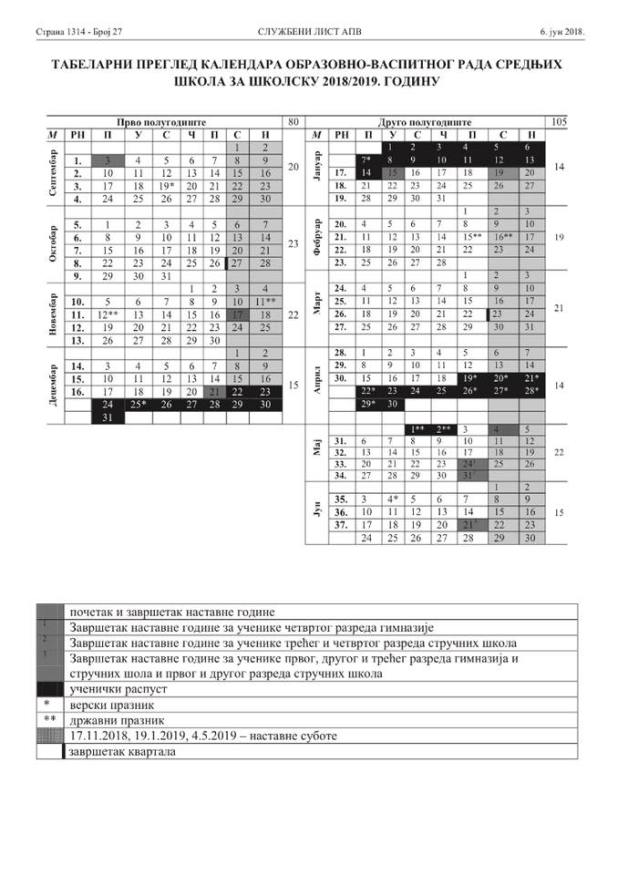 1Полазне основе рада22Материјално – технички услови рада33Кадровски услови рада545Организација образовно – васпитног радаНаставни план и програм7126Облици образовно васпитног рада              2078Планови рада управних, руководећих и саветодавних органа               Планови  рада стручних органа  установе 2531910  Планови рада стручних сарадникаПланови рада ученичких организација606711Посебни програми образовно - васпитног рада6912Планови стручног усавршавања наставника8913Програм увођења у посао приправника97          14Правилник о школском календару за школску 2018/2019.100Учионица за разредну наставу6Кабинет за предметну наставу10Сала за физичко васпитање1Библиотека са читаоницом1Трпезарија1Кухиња и просторија за припремање хране1Зборница за наставнике1Секретаријат и рачуноводство2Канцеларија директора1Соба психолога и педагога1Двориште2Портирница1ЛЦД телевизори7Рачунар14Лаптоп рачунар8Штампач5Скенер2Веб камера1Фотоапарат1Видеокамера1Касетофон8Музички стуб1Флипчарт табла3Пијанино1Појачало са звучницима1Интерактивна табла       2Синтисајзер1Фотокопир апарат3Флипчарт табла3ПРЕЗИМЕ И ИМЕ                      ВРСТА ПОСЛАстепен стручне спремепроц.радаВукасовић Ленаразредна наставаVII1100Мрдак Маријаразредна настава- прод. боравакVII1100Бокић Маријаразредна наставаVII1100Блануша Вераразредна наставаVII1100Стојиљковић Љиљанаразредна наставаVII1100Адамовић Маријаразредна настава – целодневна наставаVII1100Иванчић Ружаразредна наставаVII1100Бубања Снежанаразредна наставаVII1100Вукадинов Надаразредна наставаVI100Ујфалуши Тамараразредна настава – целодневна наставаVII1100Зора Рабаџијавскиразредна настава– целодневна наставаVII1100Тривуновић Маријаразредна настава – целодневна наставаVII1100Моника Цвијићразредна настава- целодневна наставаVII1100Петрић Татјанаразредна настава- прод. боравакVII1100Карановић Данијела (Ћулибрк Бојана)разредна настава- прод. боравакVII1100Ранчић Зорансрпски језикVII1105Трзин Душицасрпски језикVII1111Тубић Љиљанаенглески језикVII1105Радош Наташаенглески језикVII1 104Николић Емина (Илић Анамарија Кристина)немачки језикVII166Вадић Анаруски језикVII155Балог Биљана        (Бороја Емилија)ликовна култура VII130Ђурђев Душкомузичка култура и хор и оркестар VII165Јовановић БраниславаИсторија и свакодневни живот у прошлостиVII190Гагић Тањагеографија  VII175Вујин Небојшаграђанско васпитањеVII125Хлапец ЛидијаФизика  VII160Танкосић БиљанаМатематика и информатика и рачунарствоVII1111Глигорић ЛаураматематикаVII189Станковић Душанкаликовна култураVII130Сремачки Јасминабиологија VII190Дакић ТамарахемијаVII140Кнежић РадованТехничко и информатичко образовање и теника и технологијаVII190Марић Наташафизичко васпитање, изабрани спорт и физичко и здравствено васпитањеVII1100Шврака Бојанфизичко васпитање, изабрани спортVII135Матовић Миланверска наставаVII165ПРЕЗИМЕ И ИМЕ                     ВРСТА ПОСЛАстепен стручне спремепроц.РадаМалетин АлександардиректорVII1100Смиљанић ЛанапсихологVII150Вадић АнабиблиотекарVII145Докић ТатјанасекретарVII1100Тања Крејићшеф рачуноводстваVII1100Ивић Стојанпомоћни радник – мајсторIII100Џигурски Славицапомоћни радникII100Ракита Станапомоћни радникIV100Мандић Љиљанапомоћни радникIV100Поповић Сњежанапомоћни радникI100Ковачевић Маријапомоћни радникI100Згоњанин  Јасминапомоћни радникIV100Вујин НебојшаАдминистративни радникIV50IIIIIIIVVVIVII1VII2СвегаСвеганеодређено 111212834одређено 1 11416Свега211314250Разредиброј одељењаброј дечакаброј девојчицаброј ученикапросечан број ученика1 разред330346421,332 разред336276321,003 разред229316030.004 разред345327725.67нижи – укупно11140 123 26424.505 разред338276521,676 разред219234221,007 разред231285929,508 разред214264020,00виши – укупно9 10210420623,00укупно – за школу2024322747023,75 одељењебр.уч.дечацидевојчице1.12210121.22110111.32110112.12010102.2201192.3231583.13117143.22912174.1221484.2261794.32914155.12111105.2  2211115.3221666.1 20    9    116.22210127.13017137.22914158.1219128.219514Почетак и трајање часова и одмораПочетак и трајање часова и одмораПочетак и трајање часова и одмораЧасПре поднеПосле подне18.00 – 8.4514.00 – 14.45Одмор 5 минутаОдмор 5 минута28.50 – 9.3514.50 – 15.35Одмор 20 минутаОдмор 20 минута39.55 – 10.4015.55 – 16.40Одмор 5 минутаОдмор 5 минута410.45 – 11.3016.45 – 17.30Одмор 5 минутаОдмор 5 минута511.35 – 12.2017.35 – 18.20Одмор 5 минутаОдмор 5 минута612.25 – 13.1018.25 – 19.10Одмор 5 минутаОдмор 5 минута713.15 – 14.0019.15 – 20.00Први разредА. ОБАВЕЗНИ НАСТАВНИ ПРЕДМЕТИБрој часоваБрој часованедељно годишње1 Српски језик 5 180 2 Енглески језик 2 72 3 Математика 5 180 4 Свет око нас 2 72 6 Природа и друштво - - 7 Ликовна култура 1 36 8 Музичка култура 1 36 9 Физичко и здравствено васпитање 3 108 Укупно : А 19684ред. број Б. ОБАВЕЗНИ ИЗБОРНИ НАСТАВНИ ПРЕДМЕТИ 1 Верска настава/ Грађанско васпитање 1 36 Укупно : Б 1 36 Укупно : А+Б 20 720 Ред. број В. ОБЛИК ОБРАЗОВНО - ВАСПИТНОГ РАДА 1 Редовна настава 22 684 2 Допунска настава 1 36 3 Додатни рад – – 4 Пројектна настава – 36 5 Настава у природи 7 – 10 дана годишње Укупно : А+Б+В 23 756 Ред број Г. ОСТАЛИ ОБЛИЦИ ОБРАЗОВНО-ВАСПИТНОГ РАДА 1 Час одељ. старешине 1 36 2. Друштвене, техничке, хуманитарне, спортске и културне активности 36Обавезни наставни предметдруги разреддруги разредтрећи разредтрећи разредчетврти разредчетврти разредОбавезни наставни предметнедгоднедгоднедГод1Српски језик5180518051802Страни језик2722722723Математика5180518051804Свет око нас2725Природа и друштво2722726Ликовна култура2722722727Музичка култура1361361368Физичко васпитање310831083108УКУПНО207202072020720Изборни наставни предметдруги разреддруги разредтрећи разредтрећи разредчетврти разредчетврти разредИзборни наставни предметнедгоднедгоднедгод1Верска настава Грађанско васпитање1361361362Народна традиција Чувари природе1361361362Лепо писање------УКУПНО272272272Облик образовно–васпитног радапрви разредпрви разреддруги разреддруги разредтрећи разредтрећи разредчетврти разредчетврти разредОблик образовно–васпитног раданедгоднедгоднедгоднедгод1.Редовна и изборна настава217562279222792227921Додатна настава1362Допунска настава1361361361363Час одељенског старешине1361361361364Слободне активности1-236-721-236-721-236-721-236-725Екскурзија12121212УКУПНО2491225948259482694811.1Блануша Вера11.2Рабаџијевсји Зора11.3Вукасовић Лена, Цвијић Моника22.1Ујфалуши Тамара22.2Бубања Снежана2.3Петрић Татјана, Бокић Марија33.1Стојиљковић Љиљана33.2Адамовић Марија44.1Иванчић Ружа44.2Вукадинов Нада44.3Тривуновић МаријаПрезиме и имепредметОдељењеРедовна наставаРад у целодневној наставиРад у   боравкуПрипремаДопунска наставаДодатна наставаСлободне активностиЧОСВођење школске документацијеРад у стручним органимаДежурствоРад са родитељимаОстали пословиСвега часоваБлануша Вераразредна настава1.119102211121140Рабаџијевски Зора разредна  настава1.219102211121140Вукасовић Ленаразредна целодневна настава1.319101311121140Цвијић Моникаразредна целодневна настава1.31910131121240Ујфалуши Тамараразредна настава2.120101211121140Бубања Снежанаразредна настава2.220101211121140Бокић Маријаразредна целодневна настава2.32010121121240Петрић Татјанаразредна целодневна настава2.320101211121140Стојиљковић Љиљанаразредна настава3.120101211121140Адамовић  Маријаразредна настава    3.2    20        10       1       2       1       1       1       2       1      1    40Иванчић Ружаразредна настава4.1201011111121140Вукадинов Надаразредна настава4.2201011111121140Тривуновић Маријаразредна настава4.3201011111121140Мрдак Маријапродужени боравак255150,5110,5140Ћулибрк Бојанапродужени боравак255150,5110,5140Обавезни наставни предметпети разред и шести разредпети разред и шести разредОбавезни наставни предметнедГод1Српски језик51802Страни језик – Енглески2723Историја1364Географија1365Биологија2726Математика41448Информатика рачунарство1369Техника и технологија27211Ликовна култура27212Музичка култура27212Физичко и здравствено васпитање272+54УКУПНО24864Обавезни наставни предметседми разред седми разред осми разредосми разредОбавезни наставни предметнедгоднедгод1Српски језик414441362Страни језик – Енглески2722683Ликовна култура1361344Музичка култура1361345Историја2722686Географија2722687Физика2722688Математика414441369Биологија27226810Хемија27226811Техничко и информатичко образовање27226812Физичко васпитање2723102УКУПНО2693627918Обавезни изборни наставни предметпети разред пети разред шести разред шести разред седми разред седми разред осми разредосми разредОбавезни изборни наставни предметнедгоднедгоднедгоднедгод1Верска настава Грађанско васпитање1361361361342Страни језик Немачки / Руски2722722722683Физичко васпитањеИзабрани спорт--136136134УКУПНО3108414441444136ОБЛИК ОБРАЗОВНО ВАСПИТНОГ РАДАОБЛИК ОБРАЗОВНО ВАСПИТНОГ РАДАпети разред пети разред ОБЛИК ОБРАЗОВНО ВАСПИТНОГ РАДАОБЛИК ОБРАЗОВНО ВАСПИТНОГ РАДАнедгод1.Редовна настава279722.Слободне активности1363.Допунска настава1364.Додатна настава136ОСТАЛИ ОБЛИЦИ ОБРАЗОВНО-ВАСПИТНОГ РАДАОСТАЛИ ОБЛИЦИ ОБРАЗОВНО-ВАСПИТНОГ РАДА1.Час одељенског старешине1362.Слободне активности1 36 3.ЕкскурзијаДо 2 дана годишњеДо 2 дана годишњеИзборни наставни предметшести разред шести разред седми разред седми разред осми разредосми разредИзборни наставни предметнедгоднедгоднедгод1 Свакодневни живот људи  у прошлости,1361361362Хор и оркестар1361361363Информатика и рачунарство, 136136136Облик образовно васпитног радашести разред шести разред седми разред седми разред осми разредосми разредОблик образовно васпитног раданедгоднедгоднедгод1.Редовна настава2910443111163110541Додатна настава1361361342Допунска настава1361361343Час одељенског старешине1361361344Слободне активности1-236-721-236-721-234-685Екскурзија122436УКУПНО331200351284351226наставникПредметодељења фонд часоваУКУПНОПроценатТрзин Душицасрпски језик6.1, 6.2, 8.1, 8.2, 7.1 5 x 4 =  2020111%                        Ранчић Зоран      5.3                                српски језик 5.1,  5.2, 5.3                  7.23 x 5 =  15 1 х 4 =  4       19     105% Вујин Небојша5.2Грађанско васпит.5.13, 5.2,  6.12, 7.12,  8.12 5 x 1 = 5525%                        Радош Наташа              8.2                          енглески језик 2.1, 2.2, 2.3, 4.1, 4.2, 4.3 6.1, 6.2, 8.1, 8.2                  10 x 2 = 20      20     104%                                  Тубић Љиљана                  7.1                                   енглески језик1.1, 1.2, 1.3  3.1, 3.2, 5.1,            5.2,  5.3, 7.1, 7.2                        10x 2 = 20                20          105%Илић Кристинанемачки језик5.1, 5.2, 5.3,6.12,7.12,8.126 х 2 = 12   1266%Вадић Ана7.2руски језик5.123, 6.12, 7.1, 7.2, 8.12,   5 x 2 =   10 1055%Лидија ХлапецФизика6.1, 6.2 ,7.1, 7.2,  8.1,  8.2 6 x 2 = 12 1260%                                        Бороја Емилија                                 ликовна култура5.2, 5.3,                    7.1,7.2,2 x 2 =  4           2 х 1 = 2           6              30%Станковић Душанка                                  ликовна култура5.1,                                 6.1, 6.2, 8.1, 8.2,1 x 2 =  2   4 x 1 =  4         6                 30%Ђурђев Душкомузичка култура5.1, 5.2, 5.3,                   6.1, 6.2, 7.1, 7.2, 8.1, 8.23 x 2 =  6    6 x 1 =  61365%Ђурђев Душкохор и оркестар8.12  1 х 1 =  11365%Јовановић БраниславаИсторија5.1, 5.2, 5.3,                   6.1, 6.2, 7.1, 7.2, 8.1, 8.23 x 1 =  3       6 x 2 = 12 1890%Јовановић БраниславаСвакодневни живот људи  у прошлости 7.1, 7.2,  8.12,   3 х 1 =  3 1890%                                    Гагић Тања                                     Географија5.1, 5.2, 5.3,                   6.1,6.2,7.1,7.2, 8.1,8.2,3 x 1 =  3   6 x 2 = 12                     15                   75%Танкосић Биљана5.1Математика5.1,  5.2, 5.3,  7.1,7.2               5 x 4 =  2020111%Петровић Стејин Александра                             Информатика и рач.                                                        5.1, 5.2, 5.3, 6.1, 6.2, 7,12                           6 x 1 =  6                       6                     30%Глигорић Лаура8.1Математика6.1,6.2, 8.1,8.24 x 4 =  161689%                           Сремачки  Јасмина                       6.2                                                   Биологија5.1,  5.2, 5.3,  6.1, 6.2, 7.1,7.2 , 8.1, 8.2                                      9 x 2 =  18                    18                    90%Дакић ТамараХемија7.1, 7.2, 8.1, 8.2 4 x 2 =  8840%Кнежић РадованТехника и технологија5.1, 5.2, 5.3,  6.1, 6.2,   5 x 2 = 10 18                      90%Кнежић Радовантехничко образовање 7.1, 7.2,  8.1, 8.2   4 x 2 = 818                      90%Шврака Бојанфизичко васпитање    8.1, 8.22 x 2 =   4                       7                      35%Шврака Бојанизабрани спорт    7.2, 8.1, 8.2 3  х 1  =  3                       7                      35%Марић Наташа6.1физичко васпитање   7.1, 7.2,   2 x 2 =  420100%Марић Наташа6.1изабрани спорт  7.1  1 x 1 =  120100%Марић Наташа6.1физичко и здравствено васпитање  5.1, 5.2, 5.3, 6.1, 6.2     5  x  3 = 1520100%                              Матовић Милан                                      верска настава1.12, 1.3, 2.123, 3.1, 3.2, 4.13,  4.2,  5.1, 5.23, 6.12, 7.1, 7.2, 8.12,                     13 х 1 = 13                     13                65%Презиме и имеПредметПредметОдељењеРедовна наставаПрипремаДопунска наставаДодатна наставаСлободне активностиЧОСВођење школске документацијеРад у стручним органимаДежурствоРад са родитељимаОстали послови по налогу директораБиблиотека Свега часоваТрзин Душицасрпски језиксрпски језик201011 21211 140Ранчић Зорансрпски језиксрпски језик5.319911211121240Тубић Љиљанаенглески језикенглески језик7.12010111111211 40Радош НаташаРадош Наташаенглески језик8.22010111111211 40Илић КристинаИлић Кристинанемачки језик,126111 1111 1,426,4Ана ВадићАна Вадићруски језик7.21061111111111540Бороја ЕмилијаБороја ЕмилијаЛиковна култура6310,50,50,50,512Станковић ДушанкаСтанковић ДушанкаЛиковна култура6310,50,50,50,512Ђурђев ДушкоЂурђев Душкомузичка култура;   хор и оркестар 13510,110,40,2520Јовановић БраниславаЈовановић БраниславаИсторија; Свакодневни живот људи у прошлости1891121111136Гагић ТањаГагић ТањаГеографија1571110,5210,5130Хлапец ЛидијаХлапец ЛидијаФизика126111110,50,524Танкосић БиљанаТанкосић Биљанаматематика5.120102112111 140Петровић Стејин АлександраПетровић Стејин Александраинформатика  рачунарство6310,50,50,50,512Глигорић ЛаураГлигорић Лаураматематика8.1168211221,51135,5Сремачки ЈасминаСремачки Јасминабиологија6.2 189111 111111 36Дакић ТамараДакић Тамарахемија84110,50,50,50,5 16Кнежић РадованКнежић Радовантехничко образовање18911 21111136Марић НаташаМарић Наташафизичко васпитање6.120101211121140Шврака БојанШврака Бојанфизичко васпитање 7320,50,50,50,514Матовић МиланМатовић Миланверска настава1361111124Вујин НебојшаВујин НебојшаГрађанско васпитање5.2520,2510,250,2510,2510Предметзадужени наставницисрпски језик  Трзин Душица, Ранчић Зоран, Вукадинов Наданемачки језик Илић Кристинаенглески језикРадош Наташа, Тубић Љиљанаруски језикВадић АнаБиологијаСремачки Јасмина Ликовна култура, Станковић Душанка,  Боројев ЕмилијаМузичка култураЂурђев ДушкоМатематикаТанкосић Биљана, Глигорић Лаура, Иванчић РужаФизикаХлапец ЛидијаХемијаТамара ДакићИсторија  исвакодневни живот у прошлостиЈовановић БраниславаГеографија, Гагић ТањаФизичко васпитање,   изабрани спортМарић Наташа, Шврака Бојан, Вукасовић ЛенаТехничко образовање, Техника и технологијаКнежић РадованИнформатика и рачунарство Петровић  Стејин  АлександраВерска наставаМатовић МиланГрађанско васпитањеВујин НебојшаСептембарПријем нових ученика у први разредСептембарПосета биоскопској или позоришној представи ОктобарДечија недеља – активно учешће у манифестацијиОктобарДани књиге – пријем ученика другог разреда у школску библиотекуНовембарДан просветних радника НовембарПосета позоришној претставиПосета међународном сајму образованја „Путокази“ДецембарИзложба ликовних и литерарних радоваДецембарПосета галерији и музејуЈануарСвети Сава – обележавање школске славеЈануарПосета позоришној претстави ФебруарСретење – Дан државностиФебруарПосета дечијем одељењу Градске библиотекеМартОбележавање 8 марта и Првог дана пролећаМартДан школе – 28. мартАприл и мајСветски дан здрављаАприл и мајУчешће на такмичењима, смотрама и конкурсима Април и мајЕкскурзије и излетиЈунСветски дан заштите животне средине ЈунОбележавање краја школске годинеВремеАктивност  07.00Прихват деце, индивидуални разговори07.00 – 07.15Јутарња гимнастика07.15 – 07.45Лична хигијена и доручак07.45 – 08.00Одлазак на наставу / Припрема за рад08.00 – 09.35Учење и израда домаћих задатака09.35 – 09.55Ужина и одмор09.55 – 10.40 Рекреативне активности 10.45 – 11.30Слободне активности / повратак са наставе11.35 – 12.15Боравак на ваздуху, рекреативне активности12.15 – 12.45Лична хигијена и ручак12.45 – 13.15Слободне активности13.15 – 13.30Припрема за рад / Одлазак на наставу13.30 – 15.05Учење и израда домаћих задатака15.05 – 17.00Слободне и рекреативне активностиИспраћај деце, индивидуални разговориВрста активностиВаспитни задациВреме Пријем деце у боравакРазвијање комуникативности и свести о потреби прихватања дужности у колективусептембарЛична хигијенаРазвијање навика и свести о потреби одржавања личне хигијенетоком годинеХигијена просторијау којима се живи и радиНавикавање на остављање чисте учионице и радног места након боравка у њојтоком годинеОпслуживање и самопослуживањеПравилно коришћење прибора за јело, понашање за столом и у трпезаријитоком годинеЈутарња гимнастика, елементарне и такмичарске игреРедовно бављење јутарњом гимнастиком, навикавање на правилно седење и ходање, Развијање окретности у физичким вежбаматоком годинеПланирање времена за рад, игру и одморОспособљавање правилно и самостално распоређивање рада и одморатоком годинеИзвршавање школских обавезаРазвијање самосталности у раду и стварање радних навикатоком годинеИзражајно читање и читање у себи;       Интерпретација прочитаногОспособљавање ученика за савлађивање технике читања, усменог изражавања, самосталности и упорности у раду током годинеРад концем, канапом и вуномИзграживање радне културе. Развијање и неговање техничких способности. Украшавање средине у којој се живи и радитоком годинеСаобраћајна култураРазвијање опрезности у саобраћају, поштовање саобраћајних прописа и сигнализацијетоком годинеЦртање и сликањеРазвијање способности ликовног изражавања и оплемењивања животног просторатоком годинеМузичке игре и певањеРазвијање музичких способности ученика, љубави према музици и слушању квалитетне музикетоком годинеВремеСадржај рада Септембар  Конституисање Школског одбора након избора нових члановаУсвајање Извештаја о раду школе и Извештаја о раду директора школе у школској 201/2018. години Доношење Годишњег плана рада школе за 2018/2019. годинуДавање сагласности на Правилник о систематизацији радних места за 2017/2018. годинуУпознавање са школским календаром.Доношење Плана и програма екскурзија и излета за 2018/2019. годинуАнализа успеха ученика у протеклој школској години.Ребаланс финансијског планаРазно - по потребиОктобарАнализа стања безбедности ученика у школи.План уређења школе (стручна и материјална помоћ).   Анализа услова за реализацију наставног плана и програма.Разно  - по потребиНовембарДецембарЈануарТекући послови ФебруарРазматрање и усвајање Извештаја о реализацији наставног плана и програма и успеха ученика на крају првог полугодишта.Разматрање и усвајање Извештаја о раду директора школе у првом полугодиштуРазматрање владања ученика на часу и ван часова Анализа рада стручних органа школе у првом полугодишту.Разно - по потребиМартПомоћ у припреми прославе Дана школе. Анализа стања безбедности ученика у школи.Текући пословиАприлТекући послови Мај ЈуниПланови за нову школску годину. Текући послови. Јули АвгустРазматрање Извештаја о извођењу екскурзије, излета Анализа рада ШО за протеклу школску годину.РазноДушко ЂурђевКолективЛена ВукасовићКолективРадован КнежићКолективЈелена ПавловићСавет родитељаТамара ГајићСавет родитеља  Слађана ПејчићСавет родитеља Сања Кривокућалокална заједницаНемања Рајаклокална заједницаБранислав Ливазовићлокална заједницаСадржај радавреме - Анализа и израда Извештаја о раду школе у школској 2017/2018. години  - Израда Годишњег плана рада за школску 2018/2019. годину- Увид у Годишње планове рада наставника и стручних сарадника- Увид и праћење радова за побољшање техничке и хигијенске припремљености   школе за обављање образовно-васпитне делатности. август септембар- Припремање и вођење седница Наставничког већа- Учешће у раду разредних и одељенских већа, праћење рада стручних   актива- Учешће у раду и припремама седница Школског одбора и Савета     Родитељатоком године- Учешће у припреми и увид у одвијање родитељских састанака- Индивидуални контакти са родитељима- Анализа примедби и предлога родитеља и у договору са старешинама и    психологом предузимање одговарајућих мера- Увид у целокупну организацију рада школе непосредно и преко педагошко-психолошке службе и  наставникатоком године- Посета часовима наставника у циљу стицања увида у реализацију програма свих видова образовно-васпитног рада, припремање образовно-васпитни рад, примена савремених облика и коришћење постојећих наставних средстава, вредновање рада и постигнућа ученикатоком године- Учешће у анализи реализације програмских задатака и изради извештаја о   реализацији плана рада школе- Преглед и праћење вођења школске евиденције и документације- Израда полугодишњих извештаја у складу са Законом - Праћење рада административно-финансиске и помоћно-техничке службејануарјунавгуст- Учешће у планирању послова на инвестиционом одржавању зграде и     набавкама везаним за текуће одржавање.- Праћење финансиског пословања. Сталне консултације са секретаром и    рачуновођом- Праћење прописа, закона и нормативатоком године- Редовно оперативно планирање послова и задатака- Сарадња са другим школама, Рад у активу директора, сарадња са локалном  заједницом- Други послови неопходни за успешан рад школетоком годинеВремеСадржај рада  Септембар  Конституисање Савета родитеља. Избор председника и заменика председника Савета родитеља. Разматрање Извештаја о раду школе у школској 2017/2018. години  и Извештаја о раду директора школе у школској 2017/2018. години.Разматрање Годишњег плана рада школе за 2018/2019. годинуУпознавање са школским календаром.Давање сагласности на План и програм екскурзија и излета Доношење одлуке о трошковима на терет родитељаАнализа успеха ученика у протеклој школској години.РазноОктобарАнализа стања безбедности ученика у Школи. План уређења Школе (стручна и материјална помоћ). Информисање Савета о планираним акцијама. РазноНовембарРазматрање успеха и владања ученика на крају првог тромесечја. Ваннаставне активности ученика. ФебруарРазматрање Извештаја о реализацији наставног плана и програма и успеха ученика на крају првог полугодишта.Разматрање Извештаја о раду директора школе у првом полугодиштуРазматрање владања ученика на часу и ван часова МартПомоћ у припреми прославе Дана школе. Анализа стања безбедности ученика у Школи.АприлАнализа рада и понашања у Школи Мај-ЈуниРазматрање Извештаја о извођењу екскурзија,излета и наставе у природи. Идеје за нову школску годину. Текући послови. 1.1Милорад Тодоровић 1.2Силвија Ранков1.3Зорица Чегар2.1Драган Петрић2.2Јован Ловренски2.3Јелена Јовановић3.1Тамара Патрногић3.2Славенка Гаврић Чуквас4.1Јасмина Љубичић Чекеревац4.2Марина Ненов4.3Лидија Трубарац Јанковић5.1Мирјана Обровац6.2Јована Тукоди5.3Марија Лучић6.1Татјана Бугарски6.2Јасмина Чекичевић7.1Сања Рајић7.2Дејан Илин8.1Милена Пиварски8.2Милица ТинторСадржај радаВреме НосиоциИзвештај о раду школе за школску 2017/2018. годинуИзвештај о раду директора школе за школску 2017/2018. годинуГодишњи план рада школе за школску 2018/2019. годШколски развојни план за период 2017-2022. Годинесептембардиректорнаставници психологДоговор о реализацији планова стручних актива и комисија Активно слушање – предавањеоктобардиректорнаставници психологАнализа успеха и владања ученика на крају првог класификационог периодаОрганизациона и текућа питањановембарнаставниципсихологдиректорРеализација плана и програма рада за прво полугодиштеАнализа успеха и владања ученика на крају првог полугодиштадецембардиректорнаставниципсихологПрипреме за почетак другог полугодиштаПрослава школске славе – Светог СавеОрганизациона и текућа питањајануарнаставницидиректорРазматрање Полугодишњег извештаја о раду школеПрослава Дана државности СрбијеОрганизациона и текућа питањафебруардиректорнаставниципсихологПрипрема и организација прославе Дана школеОрганизација такмичења ученикаПрофесионална оријентација за ученике осмог  разредамартдиректорнаставниципсихологАнализа успеха и владања ученика на крају трећег класификационог периодаОрганизациона и текућа питањааприлдиректорнаставниципсихологИзвештај о учешћу ученика на такмичењима и смотрамаПрипреме за крај наставне годинеТекућа и организациона питањамајдиректорнаставниципсихологАнализа успеха и владања ученика на крају школске годинеОрганизација класификационог испита за ученике осмог разреда који се бодују за упис у средњу школуПрипреме за израду годишњих извештаја радајундиректорнаставниципсихологОрганизација поправних испитаПодела предмета и осталих задужења за нову шк.годинуПрипрема Годишњих планова радаПрипремљеност школе за почетак нове шк.годинеавгустдиректорнаставнициПРЕДСЕДНИЦИПРЕДСЕДНИЦИПРЕДСЕДНИЦИПРЕДСЕДНИЦИРазредНаставникразредНаставник1Вера Блануша5Зоран Ранчић2Марија Бокић6Наташа Марић3Марија Адамовић7Љиљана Тубић4Ружа Иванчић8Наташа РадошАКТИВНОСТИНОСИОЦИНАЧИН РЕАЛИЗАЦИЈЕВРЕМЕ РЕАЛИЗАЦИЈЕПРАЋЕЊЕ1.Формирање Колегијума2.Планови рада стручних већа и тимова3.Планирање писмених задатака,провера знања и предузимање мера за побољшање3.Анализа уписа ученика у школуЧланови ПК Излагање и документовањеСептембарЗаписник, ГПРШ5.Преглед огледних часова у школи и других облика иновација у школи.6.Ваннаставне активности ученика7.Дефинисање Дана отворених врата у школиНаставници,учитељипрезентацијаОктобарзаписник8.Анализа постигнутог у првом кварталу.9.Обележавање Дана просветних радникаПредставници стручних већаИзвештајиНовембарзаписник10.Анализа постигнућа на крају полугодишта.11.Програм школске славе12.Програм уписа нове генерације ученика у 2019/20.       Предлози за увођење Планова за инклузивно образовање и додатну подршку за поједине ученике.Наставници,психолог,комисаија за приредбе, директорДоговор и израда програма са задужењимаДецембарзаписник13.Припрема за такмичења у школи и по пласманима14.Доношење одлука од значаја из рада тимоваЧланови ПКСедница,стручна дискусијаФебруарзаписник15.Планирање екскурзија      Планирање уџбеника16.Припрема Дана школе17.Промоција школе у заједници кроз Дан  отворених врата за родитеље и предшколцеКомисија за екскурзијеСтручна већаКомисија за приредбеПредметни наставници у складу са одлукама Стручних већапредлозианализа понуда издавачких кућаПрезентацијаМартзаписникодлукаПрограм,позивницеПрограм,позивнице18.Евидентирање резултата такмичења ученика19.Договор о извештајима стручних већа,тимоваНаставнициПредседници већаевиденцијаизвештајиАприл,мајМај,јуниевиденцијаизвештаји20.Подела задужења за ГПРШ21.Израда извештајаЧланови ПКседницаЈуниАвгустзаписникМесeцА К Т И В Н О С Т ИНосиоциактивностиНачини праћења активностиАВГУСТ  - Избор руководства Стручног Већа учитеља школе  - Утврђивање предлога задужења пословима чланова Већа у оквиру 40-часовне радне недеље  - Доношење глобалног годишњег плана васпитно-образовног рада по предметима  - Израда месечних оперативних планова васпитно-образовног рада за септембар  - Договор о стручном усавршавању – утврђивање потреба за стручним усавршавањем на нивоу Већа  - Планирање тематских излета, једнодневних излета и Школе у природи  - Избор штампе за ученике  - Присуствовање Годишњој скупштини ДУНС-а  - Припрема и реализација пријема првакаУчитељи, педагог, психолог, директорСастанци/седнице, консултације, договори, усвојен документанализезаписникСЕПТЕМБАР  - Усвајање годишњег програма рада Стручног Већа учитеља школе  - Планирање писмених и контролних задатака  - Израда месечних оперативних планова васпитно-образовног рада за октобар  - Планирање допунске, додатне наставе и слободних активности  - Доношење плана употребе постојећих и  набавка потребних наставних средстава и дидактичког материјала за текућу школску годину  - Дефинисање дана  „Отворених врата“-присуство родитеља на настави  - Идентификација и евиденција психосоцијалног статуса свих ученика на нивоу разредне наставе    - Припрема и реализација пријема првака у Дечији савез  - Анализа и дискусија након реализације и обраде иницијалних тестова  - Усвајање програма Школе у природи  - Присуствовање семинарима и састанцима у ДУНС-у  - Припреме за обележавање Дечије недељеУчитељи, педагог, психолог, директорСастанци/седнице, консултације, договори, усвојен документанализезаписникОКТОБАР   - Израда месечних оперативних планова васпитно-образовног рада за новембар  - Доношење плана иновација у наставу  у току текуће школске године; Договор о избору ефикасних метода рада   - Организовање огледних/ угледних часова, планирање присуствовања и помоћ у реализацији  - Учешће у манифестацији „Сунчана јесен живота“  - Анализа редовности похађања наставе, успех, владање ученика; праћење реализације допунске и додатне наставе, реализација наставног плана на крају првог класификационог периода; сарадња са родитељима;  - Припрема за организовање новигодишњег вашара на крају 1. полугодишта;  - Присуствовање семинарима и састанцима у ДУНС-уУчитељи, педагог, психолог, директорСеднице, консултације, договори, план угледних/огледних часова, записнициНОВЕМБАР  - Израда месечних оперативних планова васпитно-образовног рада за децембар  - Утврђивање критеријума и инструментарија за процену успешности ученика у усвајању наставних садржаја(формативно и сумативно оцењивање)  - Разматрање предлога и закључака одељењских већа који се односе на побољшање резултата васпитно-образовног рада у 2.тромесечју  - Теоријско предавање( по потреби/договору)  - Анализа рада већа  после првог тромесечја  - Посета установи културе (музеј, галерија, позориште, биоскоп )  - Присуствовање семинарима и састанцима у ДУНС-уУчитељи, педагог, психолог, директорСеднице, консултације, договори, записнициДЕЦЕМБАР  - Анализа успешности реализације планираних задатака у васпитно-образовном раду на крају првог полугодишта(бројно стање, успех и владање, изостанци; реализација наставних и ваннаставних активности, сарадња са родитељима)  - Осврт на формативно и сумативно оцењивање током 1. полугодишта;  - Координација рада са Педагошким колегијумом  - Израда месечног оперативног плана васпитно-образовног рада за јануар  - Припрема низа задатака објективног типа за проверу ученичких знања и уједначавање критерија оцењивања на нивоу разреда  - Организационе припреме за предстојеће празнике ( Нова година, Божић,  Школска слава )  - Присуствовање семинарима и састанцима у ДУНС-уУчитељи, педагог, психолог, директорСеднице, консултације, договори, записнициЈАНУАР  - Доношење месечног оперативног плана васпитно-образовног рада за фебруар,  - Анализа остварене сарадње са родитељима и њеног утицаја на резултате у васпитно-образовном раду,  - Разматрање предлога и закључака одељењског већа који се односе на побољшање резултата васпитно-образовног рада у 3. Тромесечју,  - Учешће на Зимским сусретима учитеља,  - Присуствовање семинарима и састанцима у ДУНС-у;Учитељи, педагог, психолог, директорСеднице, консултације, договори, записници   ФЕБРУАР  - Доношење месечног оперативног плана васпитно-образовног рада за март,  - Утврђивање приоритета у набавци нових наставних средстава и друге школске опреме,  - Организовање предавања за родитеље,  - Угледни час.   Анализа часа,  - Припреме за обележавање Дана школе,  - Припреме за промоцију школе ( посете предшколским установама, планирање активности за  „Дан отворених врата школе“)  - Присуствовање семинарима и састанцима у ДУНС-у;Учитељи, педагог, психолог, директорСеднице, консултације, договори, записнициМАРТ  - Анализа успешности реализације планираних задатака у васпитно-образовном раду на крају  трећег тромесечја(бројно стање, успех и владање, изостанци; реализација наставних и ваннаставних активности, сарадња са родитељима)  - Анализа ефеката стручног усавршавања – осврт на Зимске сусрете учитеља  - Доношење месечног оперативног плана васпитно-образовног рада за април  - Угледни час: иновативне методе  - Присуствовање семинарима и састанцима у ДУНС-у  - Анализа ефеката сарадње Већа са педагошко-психолошком службом школеУчитељи, педагог, психолог, директорСеднице, консултације, договори, записнициАПРИЛ  - Доношење месечног оперативног плана васпитно-образовног рада за мај  - Разматрање предлога и закључака одељењског већа који се односе на побољшање резултата васпитно-образовног    рада до краја 2. полугодишта  - Размена искустава након посећених часова; о реализацији истих садржаја у оквиру наставних области  - Договор и припрема за реализацију једнодневног излета  - Договор и припрема за учешће на „БЕБИ ЕГЗИТУ“  -  Присуствовање семинарима и састанцима у ДУНС-уУчитељи, педагог, психолог, директорСеднице, консултације, договори, записнициМАЈ  - Доношење месечног оперативног плана васпитно-образовног рада за јун;  - Договор и припрема за учешће на „ЗМАЈЕВИМ ДЕЧИЈИМ ИГРАМА“  - Разговор о могућности тематског планирања наставног градива за следећу школску годину  - Координација рада са Педагошким колегијумом  - Припрема низа задатака објективног типа за проверу знања ученика и уједначавање критеријума оцењивања на нивоу разреда (осврт  и дискусија о формативном и сумативном оцењивању)  - Учешће на стручној екскурзији ДУНС-а  - Присуствовање семинарима и састанцима у ДУНС-уУчитељи, педагог, психолог, директорСеднице, консултације, договори, записнициЈУН  - Анализа успешности реализације планираних задатака у васпитно-образовном раду на крају наставне године (бројно стање, успех и владање, изостанци; реализација наставних и ваннаставних активности, сарадња са родитељима)  - Учешће на Сабору учитеља Србије  - Анализа резултата остварених увођењем иновација у настави  - Анализа резултата рада стручног Већа у текућој школској години са циљем његовог иновирања у наредној школској години  - Присуствовање семинарима и састанцима у ДУНС-уУчитељи, педагог, психолог, директорСеднице, консултације, договори, записнициСадржај радаНосиоциВреме -  Анализа успеха ученика после поправних испита-   Анализа резултата ученика на завршном испиту-   Анализа рада стручног већа у протеклој школској години-   Утврђивање корелације наставних садржаја у оквиру групе предмета овог стручног већа-   Констатовање стања опремљености наставним средствима, припрема и подношење захтева за набавку потребних средстава-   Предлог програма рада стручног већа за наредну школску годину-Избор руководиоца Већа за наредну школску годину-Доношење плана рада Већа-Укључивање чланова већа у Тимове и секције-предлозиСви чланови већаАвгуст- Израда распореда писмених провера знања (писмених задатака, контролних вежби и тестова).-Израда планова индивидуализације и ИОП-а- Планирање ваннаставних активности (теренске вежбе, манифестације: фестивал науке, ноћ музеја, ноћ биологије, ноћ истраживача...) .- Усаглашавање распореда „отворених“ часова (угледних, огледних, јавних...) као и планирање у договору са учитељицама,  часова транзиције у одељењима четвртих разреда .- предлог оснивања Научног клуба за талентоване ученике у оквиру додатне наставе из појединих предметаСви чланови већаСептембар-   Укључивање ученика у допунску и додатну наставу.-   Израда плана припремних часова за завршни испит из групе природних предмета за ученике осмих разреда.-   Анализа извештаја прошлогодишљег завршног испита. - Анализа иницијалних тестоваСви чланови већаОктобар-  Анализа успеха и владања ученика на крају првог класификационог периода. -Анализа успеха ученика из предмета природних наука и предлог мера за побољшање успеха и мотивисање ученика-Анализа и евалуација индивидуализације и ИОП-а на крају првог класификационог периода-Организациона и текућа питања.- Избор и почетак припреме ученика за предстојећа такмичења.Сви чланови већаНовембар-   Полугодишњи извештај о реализацији планираних часова и осталих активности.Сви чланови већаДецембар -   Анализа успеха и владања ученика на крају првог полугодишта.- Анализа успеха ученика из предмета природних наука и предлог мера за побољшање успеха и мотивисање ученика-Анализа и евалуцација индивидуализације и ИОП-а на крају првог полугидишта  -Анализа рада стручног већа у првом полугодишту.-   Планирање Дана науке (у оквиру Дана отворених врата) за будуће прваке, а који ће се одржати у марту.Сви чланови већаЈануар- Организација и извођење школских и општинских такмичења из природних наука-Анализа угледних часова фебруар одржаних у првом полугодиштунаставнициФебруар-   Реализација општинских такмичења-   Реализација такмичења: Шта знаш о саобраћају, које обухвата 3, 4, 5, 6. и 7. разреде-   Реализација Дана науке (у оквиру Дана отворених врата)-   Реализација такмичења из математике – МислишанаставнициМарт-   Анализа успеха и владања ученика на крају трећег класификационог периода- Анализа успеха ученика из предмета природних наука и предлог мера за побољшање успеха и мотивисање ученика-Анализа и евалуација индивидуализације и ИОП-а на крају трећег класификационог периода-Предлог већа за доделу посебних диплома ученицима осмог разредаСви чланови већаАприл-   Анализа успеха ученика на такмичењима -   Анализа резултата пробног завршног испита.-   Анализа реализованих огледних часова, угледних часова и  часова транзиције са ученицима 4. разреда Сви чланови већамај-   Анализа успеха ученика у природним предметима на крају другог полугодишта.-Анализа и евалуација индивидуализације и ИОП-а на крају школске године-   Анализа учешћа наставника у програмима стручног усавршавањаСви чланови већајунСАДРЖАЈ-АКТИВНОСТИВРЕМЕ ОСТВАРЕЊАНОСИОЦИ/РЕАЛИЗАТОРИПровера усклађености Годишњих плановаУтврђивање планова рада редовне, допунске, додатне, припремне наставе и секцијаУтврђивање термина проверавања усвојености градиваЕвидентирање педагошке документацијеУтврђивање предлога набавке наставних средстава и литературеСачињавање Планова стручног усавршавањаПредлог плана одржавања угледних часоваПредлог плана одржавања часова у 4.р.Утврђивање предлога планираних екскурзија, тематских излета и посетаРеализација планираних иницијалних тестоваУтврђивање плана рада у оквиру инклузивне наставеУтврђивање плана и програма професионалне оријентације у 7. и 8. разреду и реализацијаАвгустСептембарЧлановиВећаДиректорПсихологТим за инклузивну наставу Тим за планирање и праћење стручног усавршавањаЧланови већа-чланови Тима за професионалну оријентацијуПсихолог 
Анализа резултата иницијалних тестова и утврђивање додатне подршке у раду ученицима којима је иста потребнаПраћење рада и резултата ученика у складу са предлогом Тима за ШРП о формативном оцењивањуАнализа успешности наставних метода и облика рада током првог класификационог периода и њихово унапређење у смислу индивидуализације наставног процесаОктобарЧланови већаПсихологТим за инклузивну наставу Анализа успеха ученика на крају првог класификационог периода и утврђивање додатне подршке у раду ученицима којима је иста потребнаАнализа успешности наставних метода и облика рада током првог класификационог периода и њихово унапређењеПраћење и анализа рада већа и реализације плана радаПредлог плана припремне наставе за наставне предмете чије се градиво полаже на Завршном испитуОрганизација планираних секцијаРеализација професионалне оријентације у 7. и 8. РазредуРеализација припремне наставе за полагање Завршног испитаНовембарТоком школске годинеЧланови већаПсихолог Тим за инклузивну наставу Директор Чланови већаЧланови већа-чланови Тима за професионалну оријентацијуПсихолог Чланови већа - предметни наставнициАнализа успеха ученика на крају првог полугодишта и утврђивање даље додатне подршке у раду ученицима којима је иста потребнаАнализа успешности наставних метода и облика рада током првог полугодишта и њихово унапређењеАнализа рада већа током првог полугодиштаПредлог плана организације школских такмичењаПрипремање ученика за такмичења у циљу продубљивања знања ученикаДецембарЧланови већаПсихолог Тим за инклузивну наставу Директор Реализација приредбе поводом школске славе Свети СаваПрипремање ученика за такмичењаОрганизација и реализација школских такмичењаЈануар ВероучитељПрофесор српског језикаЧланови већаИзвештавање о постигнућима ученика на одржаном Општинском такмичењу „Књижевна олимпијада“Припремање ученика за такмичења и приредбу поводом Дана школеФебруар професори српског језикау сарадњи са свим задуженим наставницимаПраћење рада и постигнућа ученикаАнализа успешности наставних метода и облика рада током првог полугодишта и њихово унапређењеИзвештавање о постигнућима ученика на одржаним такмичењимаРеализација приредбе поводом Дана школеМарт Чланови већаПсихолог Тим за инклузивну наставуДиректор Чланови већапрофесор српског језикаАнализа успеха ученика на крају трећег класификационог периода и утврђивање додатне подршке у раду ученицима којима је иста потребнаАнализа успешности наставних метода и облика рада током првог класификационог периода и њихово унапређењеИзвештавање о постигнућима ученика на одржаним такмичењимаУређење ентеријера школе радовима ученикаАприлЧланови већаПсихолог Тим за инклузивну наставуДиректор Чланови већаИзвештавање о постигнућима ученика на одржаним такмичењимаМајЧланови већаАнализа постигнућа ученика на крају школске годинеАнализа постигнућа ученика на Завршном испитуСастављање извештаја о постигнућу ученика на завршном испиту и мере унапређења Анализа рада Већа током школске годинеСастављање годишњег извештаја о раду Већа ЈунЧланови већаПсихолог Тим за инклузивну наставуДиректор Чланови већа-наставници предмета који се полажуЧланови већаПредседник већаАнализа рада већаПрипремање педагошке документације за наредну школску годинуПодела предмета за наредну школску годинуАвгустЧланови већаАктивностДинамика реализације активностиНачин реализацијеНосиоци активности- одговорно лицеИзрада Плана рада Тима за инклузивно образовање за школску  2018/2019.август  2018.Састанак и  извештајиТим за инклузивно образовањеИндетификација ученика којима је потребна додатна подршкатоком годинеИзрада упитниканаставници, одељењске старешине, ПП службаИндетификација даровитих ученикапрви кварталИзрада Упиниканаставници, одељењске старешине, ПП службаПромовисање свих активности везаних за ИОтоком годинепано, презентацијеТим за инклузивно образовањеПланирање наставе у складу са могућностима ученика- индивидуализована наставаконтинуираноПланови наставниканаставници, одељењске старешине, ПП службаПружање додатне подршке ученицимаконтинуираноИзвештаји, педагошки досије ученикаТим за инклузивно образовање, одељењске старешине, наставнициПраћење постигнућа ученика који раде по ИОП-уконтинуираноИзвештаји, педагошки досије ученикаТим за инклузивно образовање, одељењске старешине, наставнициСарадња са наставницима при конципирању ИОП-а, праћење реализације, евалуацијаконтинуираноИзвештаји, педагошки досије ученикаТим за инклузивно образовање, одељењске старешине, наставнициОрганизовање школских акција у сарадњи са вршњачким тимом и ученичким парламентомДруго полугодиштеШколска акцијаТим за инклузивно образовање, одељењске старешине, наставнициФормирање тимова за индивидуалну подршку ученикатоком годинеИзвештаји, педагошки досије ученикаПсихолог,одељењске старешине, родитељи, предметни наставници Праћење, евалуација и корекција ИОП-аконтинуираноИзвештаји, педагошки досије ученикаТим за инклузивно образовањеЈачање међуресорске сарадње (сарадња са другим институцијама по питању инклузивног образовања) континуираносастанци, консултацијеТим за инклузивно образовање, Директор школеАнализа рада Тима и реализације програма, вредновање резултата радаЈун 2019.ИзвештајиТим за инклузивно образовањеАктивностиВреме реализацијеНосиоци активностиПоказатељи реализације1.Формирање тима, израда плана самовредновања август,2018.Директор, тим за самовредновањеплан за самовредновање2.Избор области вредновања- Школски програм и годишњи план радасептембар, 2018.тим за самовредновањезаписник са састанка3.Информисање Наставничког већа, Савета родитеља, Ученичког парламента и Школског одбораСептембар/октобар, 2018.директорзаписници са састанака НВ, СР, УП и ШО4.Избор и израда инструмената за самовредновањеОктобар/новембар, 2018.тим за самовредновањезаписник са састанка5.Спровођење истраживањановембар-децембар 2018.тим за самовредновањесакупљен необрађени материјал6.Обрада и анализа податакајануар-фебруар 2018.тим за самовредновањерезултати истраживања7.Креирање предлога мера за унапређивање квалитета рада школемарт, 2018.тим за самовредновањезаписник са састанка8.Израда извештајааприл/мај 2018.тим за самовредновањеизвештај9.Информисање Наставничког већа, Савета родитеља, Ученичког парламента и Школског одборамај 2018.тим за самовредновањезаписници са састанака НВ, СР, УП и ШОЗАДАЦИАКТИВНОСТИЗВРШИОЦИВРЕМЕИзрада Плана рада за 2018/19.Предлог и усвајање Плана радаТања Гагићавгуст 2018.Издвајање приоритетних активности за 2018/19.анализа реализације приоритетних активности у 2017/18.предлог приоритетних активности за 2018/19. информисање Наставничког већа чланови Тимаавгуст 2018.Праћење спровођења приоритетних активностианализа извештаја Тимова, Комисија и Стручних већа за прво полугодиштечланови Тимајануар - фебруар  2019.Припрема приоритетних активности за наредну школску годинуанализа и издвајање приоритетних активностипредстављање приоритетних активности председницима и координаторима Тимова, Комисија и Стручних већачланови Тимааприл - мај 2018. Праћење спровођења приоритетних областианализа извештаја Тимова, Комисија и Стручних већа за друго полугодиштечланови Тимајун 2019.Извештај Стручног активаизрада извештајаТања Гагићјун 2019.садржај радавреме Израда предлога Плана извођења екскурзија и излета за шк. 2018./2019.Заједно са одељенским старешинама утврђивање коначног Програма реализације екскурзија и излета у шк. 2018/2019. години августсептембарСпровођење поступка избора туристичких агенција за реализацију екскурзија и излета ( оглашавање, пријем понуда, бодовање )октобарДавање мишљења на уговоре које школа закључује са туристичком агенцијом ради реализације екскурзија и излетаоктобарновембарСумирање резултата броја пријављених ученика за одлазак на екекурзије и излете у току школске 2018/2019. ГодинедецембарфебруарПраћење припрема одељенских старешина за реализацију екекурзија и излетааприлмајАнализа реализованих екскурзија и излета.У сарадњи са одељенским старешинама израда извештаја о спроведеним екскурзијама и излетима.јунАктивностВреме реализацијеНосиоци активностиКречење хола и ходникаавгустпомоћно-техничко особљеСређивање и фарбање рукохвата по спратовима и фарбање рагастолаавгустпомоћно-техничко особље, ученициУређење хола за пријем првакаавгуст-септембаручитељи, наставници ликовне културеПостављање паноа за Дечију недељуоктобаручитељи, ученици нижих разредаНа видна места у школи истаћи јасна правила понашања, Кућни ред школе и Кодекс облачења наставника, родитеља и ученика.током првог полугодиштаЦео ТимПостављање инфо-табле са информацијама о радницима школе и њиховим задузењима септембар-октобарТим у сарадњи са психологомДечије лепе мисли о школи и пријатељствуновембаручитељи, наставници, ученициОзелењавање спратова украсним биљкама током годинеучитељи, наставнициУкључивање ученика у реализацију уређења школског амбијента и простора (плакати о вршњачкм насиљу на одмориштима између спратова)током годинеучитељи, наставници, ученици           Месец  АктивностиНосиоци активностиНачин праћења активности             Август-Договор око почетка рада кухиње за целодневну наставу 1. и 2.разред и продужени боравак;-Израда и усвајање датог предлога за јеловник за месец септембарКоординатор Комисије за исхрану ученика у школи, учитељице из целодневне наставе и продуженог боравка и запослени у школској кухињиСастанак, договор, консултације           октобар     (почетак месеца)октобар       (крај месеца)-Разговор о утисцима деце о исхрани у кухињи;-Преглед и усвајање датог јеловника за месец октобар;- Израда,преглед и усвајање датог јеловника за месец новембарКоординатор Комисије за исхрану ученика у школи, учитељице из целодневне наставе, запослени у кухињи и родитељ из Савета-Учитељице из целодневне наставе  и продуженог боравка и запослени у кухињиСастанак, дискусија, договорСастанак,договор          новембар-Преглед и усвајање датог јеловника за месец  децембар и јануар-Учитељице из целодневне наставе  и продуженог боравка и запослени у кухињиСастанак, договор            јануар-Преглед и усвајање датог јеловника за месец  фебруар-Учитељице из целодневне наставе  и продуженог боравка и запослени у кухињиСастанак, договор           фебруар-Преглед и усвајање датог јеловника за месец  март-Учитељице из целодневне наставе  и продуженог боравка и запослени у кухињиСастанак, договор             Март-Преглед и усвајање датог јеловника за месец  април-Учитељице из целодневне наставе  и продуженог боравка и запослени у кухињиСастанак, договор            Април- Преглед и усвајање датог јеловника за месец  мај и јун-Учитељице из целодневне наставе  и продуженог боравка и запослени у кухињиСастанак, договор               Јун-Анализа рада Комисије, припрема годишњег извештаја-Координатор КомисијеПисани годишњи извештајПлан рада Тима за школске пројекте и промоцију школеПлан рада Тима за школске пројекте и промоцију школеVIII - X1.Формирање Тима за школске пројекте и промоцију школеVIII - X2. Информисање Тима о досадашњим активностимаVIII - X3. Подела задужења у оквиру ТимаX -  XII1. Претраживање објављених конкурса на интернету X -  XII2. Анализа прикупљених конкурса и одабир пројекатаI - II1. Попуњавање пројектне апликацијеI - II2. Израда плана рада на изабраном пројектуIII - IV1. Припреме за Дан науке и Дан отворених вратаIII - IV2. Припрема и реализација пројектних активности (у зависности од термина предвиђеног за реализацију изабраног пројекта)V - VI1. Анализа досадашњег рада Тима V - VI2. Предлози за план рада Тима за наредну школску годинуПЛАН РАДА ТИМА ЗА ПРАЋЕЊЕ ШКОЛСКИХ ДОСТИГНУЋА ЗА ШКОЛСКУ 2018/2019.ГОДИНУПЛАН РАДА ТИМА ЗА ПРАЋЕЊЕ ШКОЛСКИХ ДОСТИГНУЋА ЗА ШКОЛСКУ 2018/2019.ГОДИНУАктивностиВреме реализације1.Редовно администратору сајта слати обавештења о постигнутим резултатимаТоком школске године2.На основу ранг листе изабрати рецитатора године, спортисту, музичара,...Мај –јун3.Доделити плакату за најбољег наставника и учитеља изабраном анонимном анкетом мећу ученицима и наставницимаМај-јун4. Иновирати Правилник о награђивању и похваљивању резултата ученика и наставникаДо краја првог полугодишта1.ПЛАНИРАЊЕ И ПРОГРАМИРАЊЕ ОБРАЗОВНО-ВАСПИТНОГ РАДАВреме реализације-учествовање у припреми плана самовредновања, плана професионалне оријентације, индивидуалног образовног плана за ученике              IX-учествовање у изради делова програма подршке ученицима, програма заштите ученика од насиља, злостављања и занемаривања, професионалне оријентације, сарадње школе и породице              IX-припремање плана посете часовима у школи              IX-припремање годишњег и месечних планова радаIX, месечно-припремање плана сопственог стручног усавршавањаIX2. ПРАЋЕЊЕ И ВРЕДНОВАЊЕ ОБРАЗОВНО-ВАСПИТНОГ РАДА-учествовање у праћењу и вредновању радатоком године-праћење и вредновање примена мера индивидуализације и индивидуалног образовног планаТоком године-учествовање у изради годишњег извештаја о радуVI-иницирање истраживања током године-учествовање у истраживањима у оквиру самовредновања рада школеXI, III3.РАД СА НАСТАВНИЦИМА-подршка у планирању и реализацији непосредног рада са ученициматоком године-предавање „Рад са ученицима различитих мотивационих профила“током године-саветовање у индивидуализацији наставе на основу проценетоком године-подршка у раду са ученицима којима је потребна додатна образовна подршкатоком године-подршка у раду код психолошког узрока неуспеха и појаве неадаптивних облика понашања ученикатоком године-подршка у вођењу ученичког колективатоком године-подршка у раду са родитељиматоком године-саветодавни рад и повратне информације о посећеном часутоком године-подстицање на тимски рад и реализацију задатакатоком годинe4. РАД СА УЧЕНИЦИМА-учешће у организацији пријема деце, праћења процеса адаптацијетоком годинe -учешће у идентификацији деца којима је потребна подршћка и осмишљавање и праћење индивидуализованог приступа радатоком године-испитивање деце уписане у школуIV,V-учешће у структуирању одељења првог, по потреби других разредаVI-саветодавно-инструктивни рад са ученицима специфичних тешкоћатоком године-рад са ученицима у оквиру одељенске заједницетоком године-подршка професионалном развоју ученикатоком године-учествовање у појачаном васпитном раду за ученикетоком године-организовање и реализовање предавања, трибина, и других активноститоком године5.РАД СА РОДИТЕЉИМА И СТАРАТЕЉИМА-прикупљање података од родитеља, значајних за упознавање и праћење развоја ученикатоком године-саветодавни рад са родитељима ученика који имају тешкоће у развоју, учењу и понашањутоком године-подршка јачања родитељских васпитних компетенција-индивидуално-родитељски састанцитоком године-учествовање у реализацији програма сарадње школе са породицомтоком године-сарадња са саветом родитељатоком године6.РАД  СА ДИРЕКТОРОМ, СТРУЧНИМ САРАДНИЦИМА, ПЕДАГОШКИМ АСИСТЕНТОМ И ПРАТИОЦЕМ УЧЕНИКА-сарадња у припреми докумената установе, извештаја и анализатоком године-сарадња у организацији активности у школитоком године-сарадња у припреми и реализацији облика стручног усавршавањатоком годинесарадња са личним пратиоцем ученика, упознавање са процедурама школетоком године7. РАД У СТРУЧНИМ ОРГАНИМА И ТИМОВИМА-учествовање у раду наставничког већатоком године-учествовање у раду тимова-професионална оријентација, самовредновање, инклузивно образовање, заштита ученика од НЗЗ...током године-учествовање у раду Педагошког колегијуматоком године8.САРАДЊА СА НАДЛЕЖНИМ УСТАНОВАМА, ОРГАНИЗАЦИЈАМА, УДРУЖЕЊИМА, ЛОК. ЗАЈЕДНИЦОМ-успостављање контакта и сарадње са образовним, здравственим, социјалним и културним институцијама током године 9.ВОЂЕЊЕ ДОКУМЕНТАЦИЈЕ, ПРИПРЕМА ЗА РАД И СТРУЧНО УСАВРШАВАЊЕ-евиденција о раду-дневник рада-психолошки досијеи ученикатоком године-вођење евиденције о припреми за рад, извршеним анализама, истраживањима, психолошком тестирању, посећеним часовима...током године-стручно усавршавањетоком годинеМесецТемаАктивностиМеђународни празнициНосиоциреализацијеНачин праћењаСептембарЕко Месец1.Шетња до Футошког парка и игре у парку ( истражујемо живи свет у парку, жмурка , вија и сл.)2. Сајам екологије и спорта11. септембар Дани евровпске баштине,15. септембар Светска акција ,,Очистимо свет“ 16. септембар -Међународни дан очувања озонског омотача 18. септембар- Светски дан геолога 22. Септембар- Светски дан без аутомобила 26. Септембар -Светски дан чистих планинаучитељи и одељењедоговори,извештаји,фотографије, радови ученикаОктобарМесец здраве хране1.Баке и деке нам причају приче о њиховом одрастања  ( у учионици, у клубу пензионера, у парку, ученици цртају радове или пишу саставе на основу тих прича)2.Посета Футошкој пијаци ( здрава храна, правилна исхрана, цртамо шпајз..)1.октобар Међународни дан старијих особа  10.октобар- Светски дан захвалности за плодове земље16. октобар Светски дан хране и Светски дан хлеба20. октобар Светски дан јабукеучитељи и одељењедоговори,извештаји,фотографије, радови ученикаНовембарМесец спортаПромо тренинзи на Спенсу ,1.час багбинтона2.час одбојка и кошарка13.новембар Светски дан љубазности16. новембар Међународни дан толеранције20. новембар Светски дан права дететаучитељи и одељењедоговори,извештаји,фотографије, радови ученикадецембарМесец 1.одлазак у пошту ( одговорно лице нам објашњава како писмо стигне на адресу,шаљемо  писмо другу из одељења)2.Посета Градској кући и Скупштини града10. децембар- Светски дан људских права 20. Децембар Међународни дан људске солидарностиучитељи и одељењедоговори,извештаји,фотографије, радови ученикаЈануарМесец породицеПосета Градској библиотеци (литерарна радионица на тему моја породица).1.Јануар- Светски дан породицеучитељи и одељењедоговори,извештаји,фотографије, радови ученикаФебруарМесец књиге1.Обилазак   Матице српске- најстарије српске књижевне, културне и научне институције2.обилазак  и упознавање са начином рада Библиотеке Матице српске21. фебруар Међународни дан матерњег језикаучитељи и одељењедоговори,извештаји,фотографије, радови ученикаМартМесец позориштаПосета позоришту ( шта је иза сцене)2. гледамо позоришну представу20.март . Светски дан среће21. март Светски дан поезије27. март Светски дан позориштаучитељи и одељењедоговори,извештаји,фотографије, радови ученикаАприлМесец здрављаШетња до стоматолошке ординације.Шетња и игре у парку1.април- Дан за екологију душе и Дан шале7. април Светски дан здрављаучитељи и одељењедоговори,извештаји,фотографије, радови ученикамај Месец природеПриродњачки музеј ( посета)Музеј Војводине ( реализација радионице)2.мај- Светски дан делфина; 3.мај Светски дан Сунца; 10. мај Светски дан птица и дрвећа;14. мај Светски дан птица селица;15. мај Међународни дан акције за климу; 22. мај Међународни дан за биолошку различитост и Светски дан биодиверзитета- заштита природе; 24. мај Европски дан паркова; 28. мај Светски дан лептира; 31. мај Светски дан папагајаучитељи и одељењедоговори,извештаји,фотографије, радови ученикаЈунМесец обичаја и традицијеПосета верским објектима (Синагога, црква)  1.јун међународни дан деце; 12. Јун Светски дан против рада деце;  учитељи и одељењедоговори,извештаји,фотографије, радови ученикаПлан рада Дечјег савезаПлан рада Дечјег савезаIX1.Састанак за координаторе Дечјег савеза школаIX2. Припреме за пријем првака у Дечји савез и обележавање Дечје недеље X1.Приредба за пријем првака у Дечји савез X2.Активности током Дечје недељеX3. Ликовни конкурс ''Сунчана јесен живота''XI1.Хуманитарна акцијаXI2.Припрема за Новогодишњу продајну изложбу XII1. Новогодишња продајна изложбаI - II1. Ликовно – литерарна радионица о Светом СавиI - II2. Међушколско такмичење ''Звезде школске позорнице – ПЕВАЧИ''IIIIV - VI1. Међушколско такмичење рецитатораIIIIV - VI2.  Међушколско такмичење ''Звезде школске позорнице – ПЛЕСАЧИ''IIIIV - VI1. Ликовни конкурс ''Крв живот значи''IIIIV - VI2. Такмичење ''Здравље је највеће богатство''IIIIV - VI3. Анализа рада и израда годишњег извештаја План рада Ђачког парламентаПлан рада Ђачког парламентаIX1.Избор чланова Ђачког парламента у свим одељењима на Часовима одељенског старешинеIX2. Упознавање са Статутом Ђачког парламента IX3.Избор Ђачке владеIX4.Усвајање Плана рада Ђачког парламентаIX5. Припреме за обележавање Дечје недељеX1.Учешће у активностима поводом Дечје недељеX2.Текућа питања и проблеми ученикаXI1.Формирање акционих тимоваXI2.Разматрање успеха и дисциплине ученика XI3.Информисање о Професионалној оријентацији и формирање вршњачког тимаXII1. Разматрање успеха и дисциплине ученика у првом полугодиштуXII2. Припрема за активности у другом полугодиштуI - II1. Израда паноа професионалне оријентације и информације о упису у средњу школуI - II2. Прикупљање идеја за волонтерску акцијуIII1. Ангажованост ученика у организацији Дана наукеIII2. Израда мотивационих постераIII3. Израда плана волонтерске акцијеIII4. Разматрање успеха и дисциплине ученикаIV - V1. Реализација волонтерске акцијеIV - V2. Анализа волонтерске акцијеIV - V3. Избор Ђака генерације Активности:Активности:Носиоци реализацције:Време реализације:ОРГАНИЗАЦИЈА РАДАФормирање тима, израда плана активности за школску годину, подела задужењадиректор, тим ПОСептембарНАСТАВА И ОСТАЛИ ОБЛИЦИ О-В РАДАКоришћење погодних наставних јединица у оквиру предмета за упознавање ученика са различитим занимањимапредметни наставницитоком годинеНАСТАВА И ОСТАЛИ ОБЛИЦИ О-В РАДАФормирање вршњачког тима ПО ученика VIIIр.тим ПО, ученициСептембрарНАСТАВА И ОСТАЛИ ОБЛИЦИ О-В РАДАРеализација тема кроз ЧОС: ОС    током годинеНАСТАВА И ОСТАЛИ ОБЛИЦИ О-В РАДАI-II р.- Занимања у мојој породици ОС    током годинеНАСТАВА И ОСТАЛИ ОБЛИЦИ О-В РАДАIII-IVр.- Шта бих волео да будем кад порастем ОС    током годинеНАСТАВА И ОСТАЛИ ОБЛИЦИ О-В РАДАV-VIр.- Представљам своје омиљено занимање ОС    током годинеНАСТАВА И ОСТАЛИ ОБЛИЦИ О-В РАДАVIIр.У свету интересовањаУ свету вештина и способностиУ очима другихЈа за 10 година           ОС           ОСОктобар, новембарОктобар, новембарНАСТАВА И ОСТАЛИ ОБЛИЦИ О-В РАДАVIIр.У свету интересовањаУ свету вештина и способностиУ очима другихЈа за 10 година           ОС           ОСфебруар, мартНАСТАВА И ОСТАЛИ ОБЛИЦИ О-В РАДАVIIIр.-Графикон интересовањаУ свету врлина и вредностиКритеријуми за избор школеПоштујемо родну равноправност приликом избора занимањаСлика савременог света рада и кључне компетенције за занимањаМрежа средњих школаКако превазићи трему?ОС, психологсептембарНАСТАВА И ОСТАЛИ ОБЛИЦИ О-В РАДАVIIIр.-Графикон интересовањаУ свету врлина и вредностиКритеријуми за избор школеПоштујемо родну равноправност приликом избора занимањаСлика савременог света рада и кључне компетенције за занимањаМрежа средњих школаКако превазићи трему?ОС, психологоктобарНАСТАВА И ОСТАЛИ ОБЛИЦИ О-В РАДАVIIIр.-Графикон интересовањаУ свету врлина и вредностиКритеријуми за избор школеПоштујемо родну равноправност приликом избора занимањаСлика савременог света рада и кључне компетенције за занимањаМрежа средњих школаКако превазићи трему?ОС, психологновембарНАСТАВА И ОСТАЛИ ОБЛИЦИ О-В РАДАVIIIр.-Графикон интересовањаУ свету врлина и вредностиКритеријуми за избор школеПоштујемо родну равноправност приликом избора занимањаСлика савременог света рада и кључне компетенције за занимањаМрежа средњих школаКако превазићи трему?ОС, психологДецембар-јануарНАСТАВА И ОСТАЛИ ОБЛИЦИ О-В РАДАVIIIр.-Графикон интересовањаУ свету врлина и вредностиКритеријуми за избор школеПоштујемо родну равноправност приликом избора занимањаСлика савременог света рада и кључне компетенције за занимањаМрежа средњих школаКако превазићи трему?ОС, психологфебруарНАСТАВА И ОСТАЛИ ОБЛИЦИ О-В РАДАVIIIр.-Графикон интересовањаУ свету врлина и вредностиКритеријуми за избор школеПоштујемо родну равноправност приликом избора занимањаСлика савременог света рада и кључне компетенције за занимањаМрежа средњих школаКако превазићи трему?ОС, психологмарт-априлНАСТАВА И ОСТАЛИ ОБЛИЦИ О-В РАДАVIIIр.-Графикон интересовањаУ свету врлина и вредностиКритеријуми за избор школеПоштујемо родну равноправност приликом избора занимањаСлика савременог света рада и кључне компетенције за занимањаМрежа средњих школаКако превазићи трему?ОС, психологаприл-мајПРОФЕСИОНАЛНО ИНФОРМИСАЊЕРодитељски састанак у VIII-р. „Фактори избора занимања и улога родитеља у избору школе њихове деце“психологСептембарПРОФЕСИОНАЛНО ИНФОРМИСАЊЕИнформисање о активностима на школском сајтуТим Током годинеПРОФЕСИОНАЛНО ИНФОРМИСАЊЕСусрет са ученицима средњих школанаставнициТоком годинеПРОФЕСИОНАЛНО ИНФОРМИСАЊЕПосета сајма образовањаОС, ученициУ време одржавањаПРОФЕСИОНАЛНО ИНФОРМИСАЊЕПосете средњим школама у време дана отворених врата, посете предузећима-реални сусретиТим, родитељиТоком годинеПосета или презентација Националне службе за запошљавањеНСЗЗПо договоруАнкетирање ученика VIIIр. из области ПОпсихологФебруарПраћење медијских садржаја и материјала из области ПОВршњачки тимТоком годинеАктивности вршњачког тима ПО у школи-информисање, уређење ПО кутка, презентацијеВршњачки тимТоком годинеУпознавање ученика са Конкурсом за упис у средње школе, Информатором, Водичем  за избор занимања и др.ОС, ученици VIIIр, ПП службааприл-мајРодитељски састанак у VIIIр- „Мрежа средњих школа и политика уписа“ОС, психолог, ученициАприлИспитивање способности, особина личности и интересовања ученика, везаних за избор школе и занимањапсихологДецембарПРОФЕСИОНАЛНО САВЕТОВАЊЕПодршка ученицима да усагласе жеље, способности и могућности са захтевима занимањаНаставници, ПП службаТоком годинеПодршка родитељима при саветовању детета и корацима до доношења одлуке о избору школеОС, наставници, ПП службаТоком  годинеЕВИДЕНЦИЈА И ЕВАЛУАЦИЈА ПРОГРАМАВођење евиденције о свим активностима, извештавање и вредновање реализацијетимТоком и на крају године	АКТИВНОСТВРЕМЕ РЕАЛИЗАЦИЈЕНОСИОЦИ АКТИВНОСТИ1. Оснивање еко патроле у оквиру светске акције ''Очистимо свет'' септембарУченички парламент, еколошка секција, наставници биологије и географије2. Пешачење у природи у оквиру обележавања Међународног дана пешачења 15.09.октобарКомисија за спортске активности, наставници физичког васпитања, одељењске старешине3. Посета манифестацији Новосадска јесеноктобарРазредна већа других, четвртих и шестих разреда4. Изложба поводом Светског дана јабуке 20.10.октобарРазредна већа трећих разреда, наставници ликовне културе5. Пријава на конкурс за Програм ''За чистије и зеленије школе у Војводини''септембар - октобарКомисија за заштиту животне средине6. Радионице и предавања на тему штетности дуванског дима, енергетске ефикасности климатских промена, заштита воде, ваздуха, земљишта, биљног и животињског светатоком школске годинеКомисија за заштиту животне средине, стручна служба, одељењске старешине7. Посета манифестацији Новосадско пролећемартРазредна већа првих, трећих и петих разреда8. Учешће у акцији '' Сат за нашу планету''мартРазредна већа четвртих и осмих разреда, учитељи, наставници биологије, географије и ликовне културе9. Обележавање Светског дана планете Земље 22.04.априлКомисија за заштиту животне средине10. Активности у природи, одлазак у паркове, пешачење у природи, посета Заводу за заштиту природе...током школске годинеучитељи, одељењске старешине, наставници билогије, географије, физичког васпитања...11. Обележавање Светског дана заштите животне средине 05.06.јунКомисија за заштиту животне средине12. Активности у оквиру рециклажетоком школске годинеРазредна већа првих разреда13. Израда паноа на тему заштите животне срединетоком школске годинеРазредана већа других и четвртих разреда, наставници биологије, наставници ликовне културе14. Промоција Горанских еколошких камповамарт - јунучитељи, наставници географије и биологијеАктивности:Начин и носиоци реализације:-идентификација ученика са здравственим тешкоћама -планирање подршке ученицима, упућивање  и сарадња са надлежним службама-превентивни систематски прегледи ученика (стоматолошки, вида, слуха...)-прегледи по распореду надлежних установа-реализација садржаја о очувању здравља и здравим животним стиловима кроз наставни процес, теме: Хигијенске навикеЗдрава исхранаЗдрави животни стиловиСлободно времеБезбедно понашањеОдноси међу половимаЗдравствене службе-наставне и ваннаставне активности-ЧОС, секције, активности по календару здравља-здравствено васпитање у вези са заштитом, очувањем и унапређењем здравља, стицањем знања и навика, откривању и сузбијању фактора ризика, теме:Лична хигијенаПравилна исхранаПубертетЗаштита репродуктивног здрављаПревенција болести зависности-предавања, трибине, радионице здравствених установа-сарадња са родитељима-учешће у активностима школе-мере и поступци у хигијенском одржавању школе-сви актери живота и рада у школи-сарадња са градским/покрајинским институцијама-Дом здравља, Институт за јавно здравље, Црвени крст, Интерресорна комисија, НВО, ...Aктивности:Носиоци реализације:Носиоци реализације:Време реализације:Време реализације:ПРЕВЕНТИВНЕ АКТИВНОСТИПРЕВЕНТИВНЕ АКТИВНОСТИПРЕВЕНТИВНЕ АКТИВНОСТИПРЕВЕНТИВНЕ АКТИВНОСТИПРЕВЕНТИВНЕ АКТИВНОСТИФормирање тима за заштиту од ДНЗЗ, израда плана рада Формирање тима за заштиту од ДНЗЗ, израда плана рада директор, тимдиректор, тимсептембарУсклађивање активности са програмом здравствене заштите и програмом школског спортаУсклађивање активности са програмом здравствене заштите и програмом школског спортаТимТимсептембарПраћење безбедности и сигурности у школи и анализа стања у остваривању равноправности и једнаких могућностиПраћење безбедности и сигурности у школи и анализа стања у остваривању равноправности и једнаких могућностиТимТимтоком годинеПраћење физичког, здравственог и психосоцијалног стања ученикаПрипрема програма превенције за заштиту од дискриминацијеПраћење физичког, здравственог и психосоцијалног стања ученикаПрипрема програма превенције за заштиту од дискриминацијеОС, наставници, психологОС, наставници, психологтоком годинеИнформисање свих запослених, родитеља и ученика о законској основи, документима и планираним активностимаИнформисање свих запослених, родитеља и ученика о законској основи, документима и планираним активностимапсихолог, ОСпсихолог, ОСсептембарДоношење одељенских правила понашањаДоношење одељенских правила понашањаученици,ОСученици,ОСсептембарУкључивање ученика у слободне активностиПредлог мера за унапређивање превенције и заштиту од дискриминацијеУкључивање ученика у слободне активностиПредлог мера за унапређивање превенције и заштиту од дискриминацијеОС, наставнициОС, наставницитоком годинеПраћење успеха и напредовања ученика, промовисање ученика са најбољим постигнућимаПраћење успеха и напредовања ученика, промовисање ученика са најбољим постигнућимаодељенска већаодељенска већатоком годинеРедовно праћење и обавештавање већа и родитеља о понашању ученикаРедовно праћење и обавештавање већа и родитеља о понашању ученикаОСОСтоком годинеРедовно дежурство наставникаРедовно дежурство наставниканаставницинаставницитоком годинеАктивности програма пколског спорта-недеља такмичења у спортским дисциплинамаАктивности програма пколског спорта-недеља такмичења у спортским дисциплинаманаставници физичкогнаставници физичкогједном у полугодиштуРеализација тема по плану за ЧОС-предавања, радионице, дискусија, израда паноа, родитељски састанци, обележавање значајних и пригодних датума...Пушење-„Бирам здравље“Алкохолизам-„Забава и без алкохола“Наркоманија-„Стоп за дрогу“Малолетничка делинквенција-„Неприлагођени облици понашања“Здрави животни стиловиСамосвест и самопоштовањеБезбедна средина-интернет, трговина људима...Слободно времеНенасилна комуникацијаУспешније решавање конфликатаРеализација тема по плану за ЧОС-предавања, радионице, дискусија, израда паноа, родитељски састанци, обележавање значајних и пригодних датума...Пушење-„Бирам здравље“Алкохолизам-„Забава и без алкохола“Наркоманија-„Стоп за дрогу“Малолетничка делинквенција-„Неприлагођени облици понашања“Здрави животни стиловиСамосвест и самопоштовањеБезбедна средина-интернет, трговина људима...Слободно времеНенасилна комуникацијаУспешније решавање конфликатаОС, психолог,стручњаци ван школеОС, психолог,стручњаци ван школетоком годинеУчешће на конкурсима, посете изложбама, биоскопу, позориштуУчешће на конкурсима, посете изложбама, биоскопу, позориштунаставницинаставницитоком годинеОрганизација ученичких прославаОрганизација ученичких прославаОС, ученициОС, ученицитоком годинеИспитивања ученика путем анкета, упитника о насиљу, болестима зависности, проблематичном понашањуИспитивања ученика путем анкета, упитника о насиљу, болестима зависности, проблематичном понашањупсихологпсихологтоком годинеСарадња са стручњацима из установа: Дом здравља, Црвени крст, ЦЗСР, МУП, НВО, спортска друштваСарадња са стручњацима из установа: Дом здравља, Црвени крст, ЦЗСР, МУП, НВО, спортска друштвагости предавачигости предавачипо договоруМЕРЕ ИНТЕРВЕНЦИЈЕМЕРЕ ИНТЕРВЕНЦИЈЕМЕРЕ ИНТЕРВЕНЦИЈЕМЕРЕ ИНТЕРВЕНЦИЈЕМЕРЕ ИНТЕРВЕНЦИЈЕЕвиденција свих случајева непоштовања правила и насилних инцидената-књига дежурства, дневник рада, посебни обрасциОС, наставнициОС, наставницитоком годинетоком годинеРеаговање на непоштовања правила и ситуације насиља I, II  и III нивоа и дискриминацијеОС, тим, спољ.  МрежаОС, тим, спољ.  Мрежапо потребипо потребиПроцена ризика и доношење одлуке о поступцима и процедурама у случајевима сумње или дешавања насиљаОС, тимОС, тимпо потребипо потребиВаспитно-образовни рад са ученицима који врше насиљеОС, психологОС, психологпо потребипо потребиИндивидуални саветодавни рад са учесницима насилних инциденатаОС, психологОС, психологпо потребипо потребиСаветодавни рад са родитељима ученика са тешкоћама у понашањуОС, психологОС, психологтоком годинетоком годинеСарадња са надлежним институцијама: Школска управа, ЦЗСР, МУП, Хитна помоћдиректор, психологдиректор, психологпо потребипо потребиПраћење и вредновање ефеката предузетих мераОС, тимОС, тимпо потребипо потребиИзвештавање надлежних службиТимТимполугодиштеи крај годинеполугодиштеи крај годинеЕвалуација програма заштите од НЗЗТимТимполугодиштеи крај годинеполугодиштеи крај годинеСадржај радаНосиоциВреме На часовима одељенског старешине   упознати ученике са Конвенцијом о правима детета, кроз ликовне и литерарне радове изразити најважније или најугроженије дечије право. Од добијеног материјала урадити панор за учионице и ходникеодељенске старешинеоктобарУ програме поводом пријема првака у школу, Дечији савез и Црвени крст унети елементе Конвенције о правима дететазадужени наставници и учитељиоктобарНа часовима литерарне и ликовне секције писати и цртати на тему ''Дечја права'' и тај материјал користити за уређење паноазадужени наставници током годинеНа седници Наставничког већа упознати наставнике са Конвенцијомдиректор, психологоктобарУпознавање одељенских старешина са посебно припремљеним материјалом о Конвенцији о правима детета и упутством за примену на часовима одељенског старешинепсихолог, одељенске старешинеоктобарСугерисати наставницима да у оквиру својих предмета, када је то могуће, објасне ученицима поједина права.Психологтоком годинеНа родитељским састанцима и индивидуалним контактима информисати родитеље о правима дететаодељенске старешинетоком годинеAктивностиНосиоци реализацијеВреме реализацијеПедагошки профил, мере индивидуализације (врсте прилагођавања) или ИОП уз евалуацију  - прослеђује СТИО тим предшколске  установе СТИО тиму основне школе  уз ПИСМЕНУ САГЛАСНОСТ РОДИТЕЉАчланови тима, ПП службатоком другог полугодиште, до почетка уписа 01. априлаДостављање уверење о похађању ППП и портфолиа детета (продукти, цртежи, искази...) који се налази код родитељаПП служба, родитељприликом тестирања дететаСарадњу између установа иницира СТИО основне школе, писменим путем (након уписа и тестирања)чланови тима, ПП службанакон уписаТоком првог полугодишта 1. разреда успостављање у раду са дететом из осетљивих група које полази у школу менторског односа између васпитача и учитељаваспитач ПУ-учитељ ОШтоком првог полугодиштаСарадња СТИО тимова обе установе активна све док је подршка ове врсте потребнаваспитач ПУ-учитељ ОШконтинуираноАктивностиНосиоци реализацијеВреме реализацијеУпознавање наставника предметне наставе са будућим ученицима путем посета часовима 4.разреда   и  одржавање часоваучитељице 4. разреда, предметни наставниципо договору једном у првом полугодишти и једном у другом полугодиштуОдељењско веће на тему представљања одељења/  одељењско веће са циљем подршке конкретном  детету ком присуствује и родитељОВ 5. разреда и учитељице                   ОВ, учитељ, родитељ август, септембарМенторство учитеља одељењском старешини и предметним наставницима ТИМ за ИОу току првог полугодиштаКада се ради о преласку детета из једне школе у другу, сарадњу иницира установа у коју дете прелази, а установа из које је дете прешло је у обавези да одговори на позив и пружисву потребну подршку СТИО тиму школе која се обраћа за подршкуСТИО тим, ПП службаПриликом преласка детета у другу школуСоциометријско мерење,анализа, предлог мера и активностиПП службаСептембарАнкетирање ученика петог разреда – Проблеми и тешкоће, анализа, предлог мера и активности, индивидуални рад ПП служба2 недеља октобраПрезентација резултата анкете родитељимаОС, ПП служба Родитељски после првог тромесечјаРаспоред индивидуалних разговора предметних наставникаОСПочетак текуће школске годинеАктивностиНосиоциреализацијеВреме реализацијеИнтервју са родитељима  ПП службапри уписуУпитник са подацима о дететуПП службапри уписуПредстављање ученика одељењској заједнициОСпрви часИзбор адекватног ученика са ким ће за почетак седети у клупиОСпрви часРазговор са ученикомПП служба, ОСнакон пар дана од поласка у школуПраћење успеха, напредовања и адаптације новог ученикаОС, ОВ, ПП службатоком школске годинеИнтензивнија сарадња са родитељима новог ученикаОС, наставници, ПП службапо доласку, током школске годинеАктивностиНосиоци реализацијеВреме реализацијеКада се ради о преласку детета из једне школе у другу, сарадњу иницира установа у коју дете прелази, а установа из које је дете прешло је у обавези да одговори на позив и пружисву потребну подршку СТИО тиму школе која се обраћа за подршкуСТИО тим, ПП службаприликом преласка детета у другу школуПраћање адаптације новог дететаТим за ИО , учитељица, ПП службаконтинуираноЕвалуација педагошког профила, помоћ у изради педагошког профила, плана индивидуализације, ИОП-аПП служба  ОС, предметни наставници, родитељи, Тим за ИОпо потребиАктивностиНосиоци реализацијеВреме реализацијеСарадњу између установа иницира СТИО основне школе пре уписа детета у средњу школку (након што је кроз активности везане за професионалну оријентацију обављена процена дететових склоности и способности)СТИО основне школепочетак другог полугодипта 8. РазредаСТИО средње школе, након 1. септембра (тј. након уписа) се обраћа СТИО тиму ОШ за потребну подршку, а СТИО ОШ је у обавези да одговори на позив и пружи сву потребну подршку СТИО средње школеСТИО средње школе и основне школе почетком школске годинеНакон успостављене сарадње (друго полугодиште 8. разреда) СТИО тимови обе школе заједнички обезбеђују:Посету детета  будућој школи; сарадњу са родитељима; сарадњу са другим институцијама које могу да буду значајне у пружању подршке дететуСТИО средње школе и основне школедруго полугодиште 8. разредаМенторство одељењског старешине из основне школе  током првог полугодиша одељењском стрешини из средње школеОС из основне школепо потребиРеализација програма ПО у седмом и осмом разредуПП служба,  ОСтоком школске годинеПрипремна наставапредметни наставницидруго полугодиштеАктивностиНосиоци реализацијеВреме реализацијеШкола треба да пружи родитељима     информације - Која су права родитеља и детета?- Које су законске могућности и обавезе родитеља?- Које су процедуре за упис   у  ОШ, СШ?- Какви видови подршке за дете постоје у установи?- Која су постојећи органи родитеља у школи?- Која је процедура обраћања ИР... СТИО , ПП службаприликом уписа детета у први разред, или  доласка да настави школовање у нашој школи Родитељи добијају информације од СТИО или ПП службе   Чланови СТИО, ПП службаприликом уписа детета у први разред, или  доласка да настави школовање у нашој школиИинформатори за родитеље који постоје из разних области (образовање, здравствена и социјална заштита) да буду доступни у Дому здравља (код педијатра), у ЦЗСР, у  предшколској установи приликом предавања документа за упис,основној школи  и средњој школиСлужбе задужене за информисанје родитељаконтинуирано1. СОЦИЈАЛНЕ ВЕШТИНЕНОСИОЦИ ВРЕМЕразвијати интерперсоналне вештине ученика ( позитиван стил понашања према другима, партиципација, пружање подршке, давање и примање комплимената, упућивање и прихватање критике )ОС, учитељ, наставник, стручни сарадницитоком годинеразвијати социјално одговорно понашање      ( поштовање правила,  свест о последицама личног понашања )ОС, учитељ, наставник, стручни сарадницитоком годинеразвијати контролу личног понашања              ( толеранција, компромиси у конфликтним ситуацијама, развој механизама самоконтроле)ОС, учитељ, наставник, стручни сарадницитоком годинеразвијати кооперативне социјалне вештине ( сарадњу, позитивну иницијативу, договарање, доношење одлука )ОС, учитељ, наставник, стручни сарадницитоком годинеЗа развијање социјалних вештина користити:подучавање  - објашњавање појединих                               социјалних вештина                            - дискутовање о значењу и                                значају тих вештина                             - давање конкретних                                   примера●  моделовање   - посматрање жељеног                                понашања ( уживо, на                                филму, на примерима из                                литературе и сл. )●  увежбавање  - стварање ситуација за                           практивовање ових вештина                                     играње улоОС, учитељ, наставник,стручни сарадницитоком године2. КОМУНИКАЦИЈАОС, учитељ, наставник,стручни сарадницитоком годинереализовати радионице на часовима одељењског старешине из програма Учионица добре воље, Умеће одрастања и ГВа) у 4. разреду две са циљем упознавања      ученика са значајем вербалне            комуникацијеи важности јасног       изражавања потребаб) у 5. разреду две са циљем указивања на     важност активног слушања, јасног    изражавања потреба и препознавање     потреба другихв) у 6. разреду три са циљем упознавања     процеса стварања гласина, указивање на  јасно изражавање и активно слушање и     упознавање ЈА - говора, ТИ – говораг) у 7.разреду две са циљем упознавања процеса опажања,процењивања и формирања утиска о другима,грађење слике о себи и важности одолевања притисцима групе и преузимање одговорности за властите поступкед)  у 8. разреду две са циљем указивања на важност сагледавања једне ситуације са различитих страна и разумевање других као и развијање свести о сопственој одговорности за осносе са другимаодељењски старешина у сарадњи са стручним сараднициматоком године- Сопстевном комуникацијом у односима са ученицима давати пример и модел успешне комуникације- Подстицати ученике да вежбају умеће комуникације о свакодневним контактима ОС, наставници, педагог, директортоком године3.НЕНАСИЛНО РЕШАВАЊЕ КОНФЛИКТА- Реализовати радионице на часовима ОС о ненасилном решавању конфликта – Препознавање конфликтне ситуације, властите и узнемирености других, повећање самоконтроле, кораци у решавању проблемаодељењски старешина у сарадњи са стручним сараднициматоком године- У ситуацијама конфликата помоћи ученицима да конструктивно решавају сукоб - У посредовању у сукобу ученика наводити их на јасно изражавање осећања, потреба, захтева, на редефинисање потреба и заједничко тражење решењаОС, наставници, стручни сарадницитоком године4. ЈАЧАЊЕ САМОПУЗДАЊА И САМОПОШТОВАЊА- На часу одељењског старешине, индивидуалним контактима са ученицима, групном раду омогућити увид у сопствене потенцијале   одељењски старешина у сарадњи са стручним сараднициматоком године-подстицати ученике на прихватање самог себе и стварање реалне слике о себи ОС, стручни сарадницитоком године- стварати атмосферу за уочавање власитих вредности, подстицати „такмичење“ са самим собомОС, стручни сарадницитоком године- оснаживање ученика и помоћ у прихватању похвала и критикаОС, стручни сарадницитоком године- Израда плаката аутопортрета и портрета	наставници ликовне културе и ученици прво полугодиште5. ПОШТОВАЊЕ РАЗЛИЧИТОСТИ - На часовима и ЧОС разговоарати са ученицима о прихватању различитости, хуманости, емпатији;Освешћивати сличности и разлике међу људима, подстицати супротстављање предрасудама; упознати их са универзалним животним вредностима ( мир, поштовање, љубав, одговорност, срећа, толеранција, сарадња, поштење, истина, скромност, слобода, једноставност, јединство )одељењски старешина, наставницитоком године- Организовати различите активности на часовима (кратке вежбе, задаци, разговор, замишљање, цртање стварање ситуације и др.) у циљу ангажовања ученика на истраживању, упознавању и вежбању животних вредности одељењски старешина, наставницитоком године- Уредити паное животних вредности и истаћи их у учионицама и ходницима школе;Подстицати учествовање у активностима које организује школа и локална заједница одељењски старешина,ученицитоком годинеОбласт:Садржај:Облик сарадње:МЕЂУСОБНО ИНФОРМИСАЊЕРазмена информација :-о психофизичком и социјалном развоју ученика-резултатима рада -владању-условима живота у породици, школи, средини„Отворени дан“-присуство о-в раду (месечно)Анкетирање родитеља(плугодиште и крај године)- о задовољству програмом-индивидуални разговори-родитељски састанци-анкетирање-писмено, усменоСАВЕТОВАЊЕУнапређивање васпитне  улоге родитеља кроз:-здравствено,-педагошко,-психолошко образовање-предавања, едукативне радионице-на нивоу школе или одељењаУКЉУЧИВАЊЕ У НАСТАВНЕ И ДРУГЕ АКТИВНОСТИ ШКОЛЕПрисуство свечаним активностима школеУчешће у реализацији програма школеУчешће у раду тимова за додатну подршку ученицимаУчешће у решавању васпитних проблема уч.- према афинитету и потребамаКОНСУЛТОВАЊЕ У УНАПРЕЂИВАЊУ УСЛОВА РАДАУчешће у раду Савета родитеља, Школског одбораУчешће у активностима самовредновања и развојног планирања-родитељи представници, према потребамаБр.Предвиђена активностПоказатељи успехаОдговорни носилацАктери у заједници /сараднициВременски рокови	Докази/потврде о реализованим активностимаЦиљ 1Увођење  и спровођење система за рану идентификацију  и реаговање на нивоу школе у циљу спречавања осипања ученикаУвођење јединствене базе податка о социјално угрожним ученицимаАдаптација базеТим за превенцију  осипања ученикаСви запослени, ШУСептембар/октобар Записници са сатанка, база податакаЦиљ 1Увођење  и спровођење система за рану идентификацију  и реаговање на нивоу школе у циљу спречавања осипања ученикаКонтруисање инструмената за рану идентификацију ученика под ризиком од осипањаРелевантност упитникаПсихологТим, запослениОктобар 	Креиран инструментЦиљ 1Увођење  и спровођење система за рану идентификацију  и реаговање на нивоу школе у циљу спречавања осипања ученикаОбучавање одељенских старешина за попуњавање интсрумената за идентификацију ученика под ризиком од осипањаИдентификовање ученикаТим; обучене одељенске старешинеТим; обучене одељенске старешинеОктобар/новембар 	ЗаписнициЦиљ 1Увођење  и спровођење система за рану идентификацију  и реаговање на нивоу школе у циљу спречавања осипања ученикаПопуњавање инструмената за рану идентификацију ученика под ризиком од осипања	Идентификовани ученициОбучене одељенске старешинеОбучене одељенске старешинеНовембар 	Записници, попуњени инструментиЦиљ 1Увођење  и спровођење система за рану идентификацију  и реаговање на нивоу школе у циљу спречавања осипања ученикаКонсултације везане за договор за које од идентификованих ученика ће бити израђен индивидуални образовни план (индивидуализација)	Идентификовани ученици	Тим, сви запослениТим, сви запослениНовембар  		ЗаписнициЦиљ 1Увођење  и спровођење система за рану идентификацију  и реаговање на нивоу школе у циљу спречавања осипања ученикаИзрада индивидуалних планова превенције осипања и њихова примена	Индивидуални планови	Тим, чланови ИОП тима, одељенскеТим, чланови ИОП тима, одељенскеНовембар  Записници, израђени плановиЦиљ 1Увођење  и спровођење система за рану идентификацију  и реаговање на нивоу школе у циљу спречавања осипања ученикаПроцена успешности и ревидирање индивидуалних планова			Евалуацја, Ревидирани  индивидуални плановиТим, чланови ИОП тима, одељенскеТим, чланови ИОП тима, одељенскеДецембар Записници, евалуација, ревидирани плановиЦиљ 1Увођење  и спровођење система за рану идентификацију  и реаговање на нивоу школе у циљу спречавања осипања ученикаСастанци запослених у школи, свих, који су  на било који начин у контакту са ученицима под ризиком од осипања, у циљу договора и спровођења заједничких активностиЕвалуаија		Сви запослениСви запослениТоком школске годинеЗаписнициЦиљ 1Увођење  и спровођење система за рану идентификацију  и реаговање на нивоу школе у циљу спречавања осипања ученикаИнформисање локалне заједнице, ЦЗСР, ШУ о постигнутим резултатима, и значају заједничког учешћа у превенцији осипања ученика		Извештај	ДиректорЧланови НВ, Савета родитеља, ШУ	Током године	ЗаписнициЦиљ 2Увођење и спровођење мера у спречавању осипања на нивоу школе-укључивање родитеља ученка под ризиком од осипањаДоговор и прављење плана одељенских старешина, Тима за превенцију осипања и родитеља о начину комуницирањаПлан активностиТим, одељенске старешинеТим, одељенске старешинеТоком годинеЗаписнициЦиљ 2Увођење и спровођење мера у спречавању осипања на нивоу школе-укључивање родитеља ученка под ризиком од осипањаДоговор и прављење плана одељенских старешина, Тима за превенцију осипања и родитеља о учењу и раду код кућеПлан активности		Тим, одељенске старешинеТим, одељенске старешинеТоком годинеЗаписнициЦиљ 2Увођење и спровођење мера у спречавању осипања на нивоу школе-укључивање родитеља ученка под ризиком од осипањаСарадња родитеља са предметним наставницима ученика којима је потребна додатна подршка, око детаљнијег плана рада, договора око правила понашања ученика		План активности, евиденција напреткаПредметни наставнициПредметни наставнициТоком године	Записници, евиденцијаЦиљ 2Увођење и спровођење мера у спречавању осипања на нивоу школе-укључивање родитеља ученка под ризиком од осипањаИнформисање свих запослених о правима и начинима остваривања социјалне помоћи, дечијег додатка, и надлежним институцијама, како би информације биле доступније родитељима-флајери, плакати	Записник, преношење информација	Тим, секретар школе, чланови локалне заједницеТим, секретар школе, чланови локалне заједницеТоком годинеИзрада флајераи плакатаЦиљ 2Увођење и спровођење мера у спречавању осипања на нивоу школе-укључивање родитеља ученка под ризиком од осипањаЕдукација родитеља на различите теме (значај образовања, правилна исхрана,хигијена), у циљу подизања мотивације за похађање наставе					ЕвиденцијеТим, сви запослениТим, сви запослениТоком годинеЕвиденција присуства, материјали са радионицаЦиљ 3 Увођење и спровођење мера у превенцији осипања на нивоу школе- укључивање вршњакаФормирање вршњачког Тима за превенцију осипања ученика				План активностиТим, одељенске старешинеТим, одељенске старешинеСептембар/октобар Списак чланова тимаЦиљ 3 Увођење и спровођење мера у превенцији осипања на нивоу школе- укључивање вршњакаПрављење плана активности вршњачког тима		План активности	Тим, одељенске старешине, Ученички парламент, Вршњачки тимТим, одељенске старешине, Ученички парламент, Вршњачки тимНовембар План, записници, састанци, евиденцијеЦиљ 3 Увођење и спровођење мера у превенцији осипања на нивоу школе- укључивање вршњакаРадионице на различите теме (правилна исхрана, хигијена, репродуктивно здравље, ментално здравље)		ПланТим, одељенске старешине, Ученички парламент, Вршњачки тим	Тим, одељенске старешине, Ученички парламент, Вршњачки тим	Током годинеПланови, евиденција присуства, материјалиЦиљ 3 Увођење и спровођење мера у превенцији осипања на нивоу школе- укључивање вршњакаУкључивање ученика под ризиком од осипања у креирање радионица, у учешће у радионицама, у Ученички парламент...				ПланТим, одељенске старешине, Ученички парламент, Вршњачки тимТим, одељенске старешине, Ученички парламент, Вршњачки тимТоком годинеПланови, евиденција присуства, материјали..Циљ 4Подизање капацитета свихзапослених за рану идентификацију и правовремено реаговање у случајевима ризика од осипања ученикаОдржавање семинара, едукација, тематска предавања, филмови, чланци, сарадња са релевантним институцијама, размена искустава		ПланСви запослениСви запослениТоком годинеЕвиденције присуства, записници, материјали, флајериАктивностВреме реализацијеВреме реализацијеВреме реализацијеВреме реализацијеВреме реализацијеВреме реализацијеВреме реализацијеВреме реализацијеВреме реализацијеВреме реализацијеВреме реализацијеВреме реализацијеНачин реализацијеНосиоци активностиАктивностVIIIIXXXIXIIIIIIIIIVVVIVIIНачин реализацијеНосиоци активностиПрипрема за сачињавање планова стручног усавршавања*Дистрибуција образаца планова, развојног плана школе, извештаја о стручном усавршавању из претходне школске годинеКооординатор тимаСачињавање личних планова и планова усавршавања стручних већа**Увидом у каталог акредитованих семинара, уважавајући ГПРШ сваки појединац и сва већаСви запослени, координатори стручних већаСарадња стручних већа у циљу реализације интердисциплинарних пројеката**********Изналажење занимљивих тема које се могу изучавати интердисциплинарноСви запослени, координатори стручних већаСачињавање плана реализације и реализација угледних и огледних часова**********Сарадња колега и тимоваСарадња са библиотекаром ради информисања о часописима и стручној литератури која школа поседује*Увид у постојеће часописе и стручну литературу, библиографијаЧланови тима и библиотекарСарадња са ДУНС- ом и другим удружењима*****Анкетирање о заинтересованости наставника за семинаре које организује ова организација и реализација истихЧланови тимаПрисуствовање презентацијама уџбеника и сарадња са издавачким кућама****Посета презентацијамаУчешће на одабраним семинарима**********Учешће на семинаруСви заинтересованиАжурирање базе података о реализованим облицима стручног усавршавања**********Уношењем података у базу и увид у истуСви запослени, координатори стручних већаСарадња са ТСУ из других школа ради прибављања информација о њиховим активностима и учешћe у истим**Размена искуставаСви запослениАнализа, измене и допуне Листе вредновања стручног усавршавања у установи*****Дискусија на стручним већимаСви запослени, Стручна већа и тимовиСачињавање и презентација извештаја о раду у протеклом периоду**Прикупљање и обједињавање појединачних извештаја и презентовање на  Наставничком већуобластиниво знањаниво разумевањаниво примене1. Планирање, програмирање, остваривање и вредновање образовно-васпитног рада - познаје структуру плана и програма образовно-васпитног рада- разуме повезаност између циљева,задатака, .садржаја, метода и облика рада- примењује индивидуални приступ деци у процесу образовно-васпитвог рада2. Праћење развија и постигнућа ученика- познаје различите начине праћења, вредновања и оцењивањапостигнућа ученика- разуме како се ученици развијају и како уче- прати индивидуални развој и напредовање ученика и развој групе у целини3. Сарадња са колегама, породицом и локалном заједницом- познаје различите облике сарадње са породицом ради обезбеђивања подршке развоју ученика- разуме важност тимског рада у установи- поштује принцип приватности у сарадњи са породицом и колегама4. Рад са ученицима са сметњама у развоју- познаје начине укључивања ученика са сметњама у развоју у образовно васпитни рад- разуме значај обезбеђивања одговарајуће физичке средине за адекватно укључивање ученика са сметњама у развоју у образовно-васпитни рад- организује активности за укључивање ученика са сметњама у развоју у образовно-васпитни рад5. Професионални развој- познаје значај континуираног професионалног развоја- разуме начине и технике планирања стручног усавршавања- учествује у разним облицима стручног усавршавања6. Документација- зна прописе из области образовања и васпитања- разуме сврху педагошке документације- чува поверљиве податке о детету-ученика и његовој породици